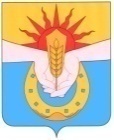 АДМИНИСТРАЦИЯ МУНИЦИПАЛЬНОГО ОБРАЗОВАНИЯ УСПЕНСКИЙ РАЙОНПОСТАНОВЛЕНИЕот  19.05.2015 год			                                                             № 454с. УспенскоеО внесении изменений  и дополнений в постановление администрации муниципального образования Успенский район от 31.12.2014 года №1727 «Об утверждении муниципальной программы «Экономическое развитие и инновационная экономика муниципального образования Успенский район»В целях приведения актов администрации  муниципального образования Успенский район в соответствие  с действующим законодательством, п о с т а н о в л я ю:         1. Внести изменения и дополнения в постановление администрации муниципального образования Успенский район от 31 декабря 2014 года № 1727 «Об утверждении муниципальной программы «Экономическое развитие и инновационная экономика муниципального образования Успенский район» изложив приложение №1 к муниципальной программе в новой редакции, согласно приложению №1 к настоящему постановлению.	2.  Обнародовать настоящее постановление в соответствии с Уставом муниципального образования Успенский район.	3.   Контроль  за выполнением настоящего постановления возложить на заместителя главы муниципального образования Успенский район по вопросам экономического развития В.В.Шевченко.	4.   Постановление вступает в силу  со дня его обнародования.Исполняющий обязанностиглавы муниципальногообразования Успенский район                                                       Г. К. БахилинПроект подготовлен и внесен:Начальник отдела экономики администрации муниципального                                                   С. А. Онишко образования Успенский район                                                       ___________Проект согласован:Заместитель главы  муниципальногообразования Успенский район                                                      Е.А. Павлованачальник финансового управления                                             ____________Начальника  юридического отделаадминистрации муниципального                                                   А.Н. Булановобразования Успенский район					      ___________		Заместитель главы									муниципального  образования Успенский район,                                                                           О.Н. Брезгинауправляющий делами							    ____________                                                                             ПРИЛОЖЕНИЕ УТВЕРЖДЕНАпостановлением администрациимуниципального образования Успенский районот _____________ № _____Муниципальная  программы «Экономическоеразвитие и инновационная экономика муниципального образования Успенский район» ПАСПОРТмуниципальной программы «Экономическоеразвитие и инновационная экономика муниципального образования Успенский район»1. Характеристика текущего состояния социально-экономическогоразвития муниципального образования Успенский район по направлениям муниципальной  программы	1.1.По направлению подпрограммы «Поддержка малого и среднего предпринимательства в  муниципальном образовании  Успенский район на 2015 – 2017 годы».На территории муниципального образования Успенский район по состоянию на 1 января 2014 года  зарегистрировано 1172  единиц субъектов малого  и среднего предпринимательства. Численность занятых в малом и среднем предпринимательстве за 2013 год составила 2786 человек.   Оборот малых и средних предприятий за 2013 год составил 4009,7 млн. рублей. Объём инвестиций в основной капитал в малом и среднем предпринимательстве за 2013 года составил 183 млн. рублей.   Общий объём налоговых поступлений в бюджеты всех уровней от  субъектов малого и среднего предпринимательства за 2013 года составил 104,7  млн. рублей.Но в то же время в сфере малого и среднего предпринимательства в Успенском районе  имеются нерешенные проблемы:-уменьшение количества  индивидуальных предпринимателей на территории Успенского района;- наблюдается недоступность банковского кредитования для вновь создаваемых малых предприятий и предпринимателей;- отсутствуют в достаточном объеме финансовые ресурсы в местных бюджетах на развитие субъектов малого и среднего предпринимательства;- остаются недоступным и общеэкономические и специализированные консультации для субъектов малого и среднего предпринимательства;- недостаточен спрос на продукцию субъектов малого и среднего предпринимательства;- сохраняется недостаток квалифицированных кадров у субъектов малого и среднего предпринимательства.	Существующие проблемы носят комплексный характер и не могут быть решены в течение одного финансового года. Комплексное решение задач развития малого и среднего предпринимательства в Успенском районебудет реализовываться по этапам в течение 3-х лет с 2015 по 2017 годы, которое позволит обеспечить согласованность, своевременность, финансирование и полноту реализации решений, тем самым обеспечив эффективность использования средств и требуемый результат.1.2. По направлению подпрограммы «Формирование инвестиционной привлекательности муниципального образования Успенский район» на 2015 – 2017 годы. 	Одними из основных проблем экономики муниципального образования Успенский район являются:	- недостаточная конкурентоспособность продукции, товаров и услуг ряда краевых товаропроизводителей; 	- недостаток современных технологий, обеспечивающих высокие качественные характеристики производимых продуктов и услуг;	- значительная степень физического и морального износа основного оборудования на ряде предприятий края, низкая производительность труда; 	- отсутствие достаточного инновационного задела, определяющего конкурентоспособное развитие реального сектора экономики.	Одним из путей решения этих проблем является привлечение инвестиций (как иностранных, так и отечественных) в экономику муниципального образования Успенский район.	Поэтому одним из стратегических направлений развития Успенского района  совершенствование системы продвижения конкурентных преимуществ Успенского района  и целенаправленного привлечения потенциальных инвесторов на основе использования передовых маркетинговых технологий.1.3. По направлению подпрограммы «Обеспечение деятельности Управления по закупкам »  на 2015 – 2017 годы.В соответствии с № 44-ФЗ разработан порядок взаимодействия заказчиков и муниципального казенного учреждения «Управление по закупкам администрации муниципального образования Успенский район», уполномоченного учреждения на осуществление полномочий по определению поставщиков (подрядчиков, исполнителей) для заказчиков конкурентными способами определения поставщиков (исполнителей, подрядчиков). Порядок определяет механизмы взаимодействия между муниципальными заказчиками либо бюджетными учреждениями и муниципального казенного учреждения «Управление по закупкам администрации муниципального образования Успенский район» (далее управление) по определению поставщиков (подрядчиков, исполнителей) для заказчиков конкурентными способами определения поставщиков (исполнителей, подрядчиков).Важным условием для эффективного управления является обеспечение лиц и структур, принимающих решения на различных уровнях, объективной и полной информацией о текущем состоянии и прогнозе развития закупочной деятельности. Необходимым также является достаточно полное информирование муниципальных заказчиков и бюджетных учреждений. Для этого Управление разрабатывает и вносит на рассмотрение главе муниципального образования Успенский  район проекты муниципальных правовых актов.2. Цели, задачи, сроки и этапы реализации муниципальной  программы2.1. Подпрограмма «Поддержка малого и среднего предпринимательства в  муниципальном образовании  Успенский район на 2015 – 2017 годы».	Основной целью Подпрограммы является создание условий для развития малого и среднего предпринимательства.	Для достижения поставленной цели предусматривается решение следующих задач:- увеличение доли участия субъектов малого и среднего предпринимательства в общем обороте хозяйствующих субъектов муниципального образования Успенский район составил 0,9 % к аналогичному периоду 2013 года;- развитие системы финансовой поддержки субъектов малого и среднего предпринимательства за 2014год сумма  составила 600,0 тыс. руб.;- развитие инфраструктуры поддержки малого и среднегопредпринимательства.Реализация мероприятий Подпрограммы рассчитана на период с2015- года по 2017 год включительно.Подпрограмма «Формирование инвестиционной привлекательности муниципального образования Успенский район» на 2015 – 2017 годы.Основной целью Подпрограммы является формирование и продвижение  экономически и инвестиционной привлекательного образа муниципального образования Успенский район.Для достижения этой цели необходимо решение следующих задач:- повышение уровня информированности деловых кругов в Российской Федерации и за рубежом о муниципальном образовании Успенский район, его инвестиционном потенциале и текущих инвестиционных проектах;- повышение инвестиционной привлекательности муниципального образования Успенский район.2.3. Подпрограмма «Обеспечение деятельности Управления по закупкам» на 2015-2017 годы.Основной целью Подпрограммы является исполнение функций уполномоченного органа по определению поставщиков (подрядчиков, исполнителей). Координация деятельности заказчиков, предотвращение коррупции и злоупотреблений в сфере закупок. Экономия и повышение эффективности использования бюджетных средств муниципального образования Успенский район.Для достижения этой цели Управлению необходимо принимать и рассматривать заявки заказчиков на определение поставщика (подрядчика, исполнителя) и иные документы, необходимые для проведения процедур, в установленный срок. Размещать в соответствии с действующим законодательством Российской Федерации документацию о проводимых закупках на официальном  сайте. Реализация мероприятий Подпрограммы рассчитана на период с2015- года по 2017 год включительно.Перечень отдельных мероприятий муниципальной  программы с указанием источников и объемов финансирования, сроков их реализации и государственных заказчиков4. Обоснование ресурсного обеспечениямуниципальной  программы4.1. Подпрограмма «Поддержка малого и среднего предпринимательства в  муниципальном образовании  Успенский район на 2015 – 2017 годы»Общий объем финансирования Подпрограммы за счет средств местного бюджета составляет 765,0 тыс. рублей, в том числе:2015 г. – 245 тыс. руб.;2016 г. –  260 тыс. руб.;2017 г. –  260 тыс. руб.4.2. Подпрограмма «Формирование инвестиционной привлекательности муниципального образования Успенский район» на 2015 – 2017 годы.	Объем финансирования подпрограммы ««Формирование инвестиционной привлекательности муниципального образования Успенский район» на 2015 – 2017 годысоставляет8060,0 тыс. рублей из местного  бюджета.2015 год – 2620,0 тыс. руб.;2016 год – 2670,0 тыс. руб.;2017 год – 2770,0 тыс. руб.4.3. Подпрограмма «Обеспечение деятельности Управления по закупкам муниципального образования Успенский район» на 2015-2017 годыОбъем финансирования подпрограммы«Обеспечение деятельности Управления по закупкам муниципального образования Успенский район» на 2015-2017 годы составляет 1 805,3 тыс.руб.Из средств местного бюджета – 701,9 тыс.руб.:2015 год – 417,8 тыс.руб.;2016 год – 54,3 тыс.руб.;2017 год – 229,8 тыс.руб.Из средств бюджетов сельских поселений  - 1 103,4 тыс.руб.:2015 год – 1 103,4 тыс.руб.;2016 год – 0 тыс.руб.;2017 год – 0 тыс.руб.Методика оценки эффективности реализации муниципальной программы1. Общие положения1.1.Порядок проведения оценки эффективности реализации муниципальных программ муниципального образования Успенский район (далее – Порядок) определяет правила и критерии оценки эффективности реализации муниципальных программ муниципального образования Успенский район (далее – Программ), позволяющие определить степень достижения целей и задач в зависимости от конечных результатов.1.2.Оценка эффективности реализации муниципальных программ муниципального образования Успенский район(далее – Оценка Программ) проводится координатором Программы  ежегодно в срок до 1 февраля года, следующего за отчетным.1.3.Оценка Программ осуществляется в два этапа:1.3.1.На первом этапе осуществляется оценка эффективности реализации каждой из подпрограмм, ведомственных целевых программ, основных мероприятий, включенных в муниципальную программу (далее – Первый этап оценки эффективности), и включает:- оценку степени реализации мероприятий подпрограмм (ведомственных целевых программ, основных мероприятий) и достижения ожидаемых непосредственных результатов их реализации;- оценку степени соответствия запланированному уровню расходов;- оценку степени достижения целей и решения задач подпрограмм, ведомственных целевых программ, основных мероприятий, входящих в Программу (далее – Оценка степени реализации).Сроки и порядок проведения Первого и Второго этапов оценки эффективности определяются в разделе 4 Программы «Методика оценки эффективности реализации муниципальной программы».Первый этап оценки эффективности проводится по каждой подпрограмме, ведомственной целевой программе и основным мероприятиям Программы координаторами подпрограмм. Результаты Первого этапа оценки эффективности анализируются, подготавливаются  предложения по корректировке программных мероприятий на последующие годы и согласовываются с курирующими заместителями главы, после чего направляются координатору муниципальной программы для проведения второго этапа оценки эффективности реализации Программы (далее –второй этап оценки эффективности).1.3.2.На втором этапе координатором муниципальной программы осуществляется оценка эффективности реализации Программы в целом, включая оценку степени достижения целей и решения задач Программы, при этом учитываются результаты Первого этапа оценки эффективности.  После обобщения всех предложений, полученных от координаторов подпрограмм, координатором программы подготавливается сводная информация об оценке эффективности и предложениях о дальнейшей реализации программных мероприятий Программы, согласовывается с заместителем главы муниципального образования Успенский район, курирующим Программу, и до 15 февраля года, следующего за отчетным, направляется в отдел экономики  администрации муниципального образования Успенский район для подготовки сводной информации о результатах Оценки Программ за отчетный год.1.4. По результатам указанной Оценки Программы администрацией муниципального образования Успенский район может быть принято решение о необходимости прекращения или об изменении, начиная с очередного финансового года ранее утвержденной Программы, в том числе необходимости изменения объема бюджетных ассигнований на финансовое обеспечение ее реализации. В данном  случае координатор Программы и координаторы подпрограмм подготавливают и вносят изменения в Программу на последующие периоды реализации Программы в соответствии с порядком принятия решений о разработке муниципальных программ муниципального образования Успенский район, их формирования  и реализации.2. Оценка степени реализации мероприятий подпрограмм (ведомственных целевых программ, основных мероприятий) и достижения ожидаемых непосредственных результатов их реализации2.1. Степень реализации мероприятий  оценивается для каждой подпрограммы (ведомственной целевой программы, основного мероприятия) как доля мероприятий, выполненных в полном объеме, по следующей формуле: СРм  =Мв / М * 100, где:СРм – степень реализации мероприятий;Мв – количество мероприятий, выполненных в полном объеме, из числа мероприятий, запланированных к реализации в отчетном году;М – общее количество мероприятий, запланированных к реализации в отчетном году.2.2.Мероприятие может считаться выполненным в полном объеме при достижении следующих результатов:2.2.1.Мероприятие, результаты которого оцениваются на основании числовых (в абсолютных или относительных величинах) значений показателя непосредственного результата реализации мероприятия (далее-Результат), считается выполненным в полном объеме, если фактически достигнутое его значение составляет не менее 95% от запланированного и не хуже, чем значение показателя результата, достигнутое в году, предшествующем отчетному, с учетом корректировки объемов финансирования по мероприятию Выполнение данного условия подразумевает, что в случае, если степень достижения показателя Результата составляет менее 100%, проводится сопоставление значений показателя результата, достигнутого в отчетном году, со значением данного показателя результата, достигнутого в году, предшествующем отчетному. В случае ухудшения значения показателя Результата по сравнению с предыдущим периодом (то есть при снижении значения показателя Результата, желаемой тенденцией развития которого является рост, и при росте значения показателя Результата, желаемой тенденцией которого является снижение), производится сопоставление темпов роста данного показателя Результата с темпами роста объемов расходов по рассматриваемому мероприятию. При этом мероприятие может считаться выполненным в случае, если темпы ухудшения значений показателя Результата ниже темпов сокращения расходов на реализацию мероприятия (например, допускается снижение на 1% значения показателя Результата, если расходы сократились не менее чем на 1% в отчетном году по сравнению с годом, предшествующим отчетному).В том случае, когда для описания Результатов используется несколько  показателей, для оценки степени реализации мероприятия используется среднее арифметическое значение отношений фактических значений показателей к запланированным значениям, выраженное в процентах.2.2.2. Мероприятие, предусматривающее оказание муниципальных услуг (выполнение работ) на основании муниципальных заданий, финансовое обеспечение которых осуществляется за счёт средств районного бюджета, считается выполненным в полном объеме в случае выполнения сводных показателей муниципальных заданий по объёму (качеству) муниципальных услуг (работ) в соответствии с:- соглашением о порядке и условиях предоставления субсидии на финансовое обеспечение выполнения муниципального задания, заключаемого муниципальным бюджетным или муниципальным автономным учреждением и органом местного самоуправления, осуществляющим функции и полномочия его учредителя;- показателями бюджетной сметы муниципального казенного учреждения муниципального образования Успенский район.2.2.3. По иным мероприятиям результаты реализации могут оцениваться как наступление и не наступление контрольного события (событий) и (или) достижение качественного результата.3. Оценка степени соответствия запланированному уровню расходов3.1. Степень соответствия запланированному уровню расходов оценивается для каждой подпрограммы (ведомственной целевой программы, основного мероприятия) как отношение фактически произведенных в отчетном году расходов на их реализацию к плановым значениям по следующей формуле:ССуз = Зф/Зп, где:ССуз – степень соответствия запланированному уровню расходов;Зф – фактические расходы на реализацию подпрограммы (ведомственной целевой программы, основного мероприятия) в отчётном году;Зп – объемы бюджетных ассигнований, предусмотренные на реализацию соответствующей подпрограммы (ведомственной целевой программы, основного мероприятия) в районном и местных бюджетах на отчетный год в соответствии с действующей на момент проведения оценки эффективности реализации редакцией муниципальной программы.3.2. С учетом специфики конкретной Программы в методике оценки эффективности реализации муниципальной программы предусматриваются в составе показателя «степень соответствия запланированному уровню расходов» только бюджетные расходы либо расходы из всех источников.4. Оценка эффективности использования средств районного бюджетаЭффективность использования бюджетных средств рассчитывается для каждой подпрограммы (ведомственной целевой программы, основного мероприятия) как отношение степени реализации мероприятий к степени соответствия запланированному уровню расходов из средств районного бюджета по следующей формуле:Эис = СРм/ССуз, где:Эис – эффективность использования средств районного бюджета;СРм – степень реализации мероприятий, полностью или частично финансируемых из средств районного бюджета;ССуз – степень соответствия запланированному уровню расходов из средств районного бюджета.Если доля финансового обеспечения реализации подпрограммы, ведомственной целевой программы или основного мероприятия из районного бюджета составляет менее 75%, по решению координатора подпрограммы показатель оценки эффективности использования средств районного бюджета может быть заменен на показатель эффективности использования финансовых ресурсов на реализацию подпрограммы (ведомственной целевой программы, основного мероприятия). Данный показатель рассчитывается по формуле:Эис = СРм/ССуз, где:Эис – эффективность использования финансовых ресурсов на реализацию подпрограммы (ведомственной целевой программы, основного мероприятия); СРм – степень реализации всех мероприятий подпрограммы (ведомственной целевой программы, основного мероприятия);ССуз – степень соответствия запланированному уровню расходов из всех источников.5. Оценка степени достижения целей и решения задач подпрограммы (ведомственной целевой программы, основного мероприятия)5.1. Для оценки степени достижения целей и решения задач (далее – степень реализации) подпрограммы, ведомственной целевой программы, основного мероприятия определяется степень достижения плановых значений каждого целевого показателя, характеризующего цели и задачи подпрограммы, ведомственной целевой программы, основного мероприятия.5.2. Степень достижения планового значения целевого показателя рассчитывается по следующим формулам:для целевых показателей, желаемой тенденцией развития которых является увеличение значений: СДп/ппз = ЗПп/пф/ЗПп/пп;         для целевых показателей, желаемой тенденцией развития которых является снижение значений:СДп/ппз = ЗПп/пф/ЗПп/пп, где:СДп/ппз – степень достижения планового значения целевого показателя подпрограммы (ведомственной целевой программы, основного мероприятия);ЗПп/пф – значение целевого показателя подпрограммы (ведомственной целевой программы, основного мероприятия) фактически достигнутое на конец отчетного периода;ЗПп/пп – плановое значение целевого показателя подпрограммы (ведомственной целевой программы, основного мероприятия).5.3. Степень реализации подпрограммы (ведомственной целевой программы, основного мероприятия) рассчитывается по формуле:NСРп/п = ∑ СДп/ппз/N, где:1СРп/п – степень реализации подпрограммы (ведомственной целевой программы, основного мероприятия);СДп/ппз – степень достижения планового значения целевого показателя подпрограммы (ведомственной целевой программы, основного мероприятия);N – число целевых показателей подпрограммы (ведомственной целевой программы, основного мероприятия).При использовании данной формулы в случаях, если СДп/ппз>1, значение СДп/ппз принимается равным 1.При оценке степени реализации подпрограммы (ведомственной целевой программы, основного мероприятия) координатором подпрограммы могут определяться коэффициенты значимости отдельных целевых показателей. При использовании коэффициентов значимости приведенная выше формула преобразуется в следующую:NСРп/п = ∑ СДп/ппз*ki, где:              1ki – удельный вес, отражающий значимость целевого показателя, ∑ ki = 1.6. Оценка эффективности реализации подпрограммы (ведомственной целевой программы, основного мероприятия)6.1. Эффективность реализации подпрограммы (ведомственной целевой программы, основного мероприятия) оценивается в зависимости от значений оценки степени реализации подпрограммы (ведомственной целевой программы, основного мероприятия) и оценки эффективности использования средств районного бюджета по следующей формуле:ЭРп/п = СРп/п*Эис, где:ЭРп/п – эффективность реализации подпрограммы (ведомственной целевой программы, основного мероприятия);СРп/п – степень реализации подпрограммы (ведомственной целевой программы, основного мероприятия);Эис – эффективность использования бюджетных средств (либо – по решению координатора подпрограммы – эффективность использования финансовых ресурсов на реализацию подпрограммы (ведомственной целевой программы, основного мероприятия).6.2. Эффективность реализации подпрограммы (ведомственной целевой программы, основного мероприятия) признается высокой в случае, если значение ЭРп/п составляет не менее 0,9.Эффективность реализации подпрограммы (ведомственной целевой программы, основного мероприятия) признается средней в случае, если значение ЭРп/п составляет не менее 0,8.Эффективность реализации подпрограммы (ведомственной целевой программы, основного мероприятия) признается удовлетворительной в случае, если значение ЭРп/п составляет не менее 0,7.В остальных случаях эффективность реализации подпрограммы (ведомственной целевой программы, основного мероприятия) признается неудовлетворительной.Итоги Первого этапа оценки эффективности можно сформировать в форме таблицы:Итоги первого этапа оценки эффективности7. Оценка степени достижения целей и решения задач Программы7.1. Для оценки степени достижения целей и решения задач (далее – степень реализации) Программы определяется степень достижения плановых значений каждого целевого показателя, характеризующего цели и задачи Программы.7.2. Степень достижения планового значения целевого показателя, характеризующего цели и задачи Программы, рассчитывается по следующим формулам: для целевых показателей, желаемой тенденцией развития которых является увеличение значений:СДгппз = ЗПпф/ЗПпп;для целевых показателей, желаемой тенденцией развития которых является снижение значений: СДгппз = ЗПпф/ЗПпп, где:СДгппз – степень достижения планового значения целевого показателя, характеризующего цели и задачи Программы;ЗПпф – значение целевого показателя, характеризующего цели и задачи Программы, фактически достигнутое на конец отчетного периода;ЗПпп – плановое значение целевого показателя, характеризующего цели и задачи Программы.7.3. Степень реализации Программы рассчитывается по формуле:                                                       МСРп = ∑ СДппз/М, где:                                                        1СРп – степень реализации Программы;СДппз – степень достижения планового значения целевого показателя (индикатора), характеризующего цели и задачи Программы;М – число целевых показателей, характеризующих цели и задачи Программы.При использовании данной формулы в случаях, если СДппз>1, значение СДппз принимается равным 1.При оценке степени реализации Программы координатором программы могут определяться коэффициенты значимости отдельных целевых показателей. При использовании коэффициентов значимости приведенная выше формула преобразуется в следующую:                                                       МСРгп = ∑ СДппз*ki, где:                                                        1ki – удельный вес, отражающий значимость показателя, ∑ ki=1.8. Оценка эффективности реализации Программы8.1. Эффективность реализации Программы оценивается в зависимости от значений оценки степени реализации Программы и оценки эффективности реализации входящих в нее подпрограмм (ведомственных целевых программ, основных мероприятий) по следующей формуле:jЭРп = 0,5*СРп + 0,5*∑ЭРп/п*kj/j, где:                       1ЭРп – эффективность реализации Программы;СРп – степень реализации Программы;ЭРп/п – эффективность реализации подпрограммы (ведомственной целевой программы, основного мероприятия);Kj – коэффициент значимости подпрограммы (ведомственной целевой программы, основного мероприятия) для достижения целей Программы, определяемой в методике оценки эффективности реализации Программы ее координатором. По умолчанию kj определяется по формуле:kj = Фj/Ф, где:Фj – объем фактических расходов из районного бюджета (кассового исполнения) на реализацию j-той подпрограммы (ведомственной целевой программы, основного мероприятия) в отчетном году;Ф – объем фактических расходов из районного бюджета (кассового исполнения) на реализацию Программы;J – количество подпрограмм (ведомственных целевых программ, основных мероприятий).8.2. Эффективность реализации Программы признается высокой в случае, если значение ЭРп составляет не менее 0,90.Эффективность реализации Программы признается средней в случае, если значение ЭРп составляет не менее 0,80.Эффективность реализации Программы признается удовлетворительной в случае, если значение ЭРп составляет не менее 0,70.В остальных случаях эффективность реализации Программы признается неудовлетворительной.Результаты оценки эффективности рекомендуется оформить в форме таблицы:Система критериев, применяемая для оценки эффективности Программ6. Механизм реализации муниципальной  программы, включающий,в том числе, методику оценки эффективности муниципальной  программыКоординатор муниципальной  программы в процессе реализации муниципальной  программы:- организует реализацию муниципальной  программы, координацию деятельности координаторов подпрограмм, иных исполнителей отдельных мероприятий муниципальной программы;- принимает решение о внесении в установленном порядке изменений в муниципальную  программу и несет ответственность за достижение целевых показателей муниципальной  программы;- осуществляет мониторинг и анализ отчетов координаторов подпрограмм, иных исполнителей отдельных мероприятий муниципальной  программы, включенных в муниципальную программу (подпрограммы).Ежегодно, до 1 февраля  года, следующего за отчетным, исполнители муниципальных подпрограмм   направляют в отдел экономики администрации муниципального образования Успенский район   доклад о ходе выполнения программных мероприятий и эффективности использования финансовых средств.Доклад должен содержать:- сведения о фактических объемах финансирования муниципальной программы в целом и по каждому отдельному мероприятию муниципальной программы (мероприятию подпрограммы,  включенной в муниципальную  программу) в разрезе источников финансирования;- сведения о фактическом выполнении программных мероприятий с указанием причин их невыполнения или неполного выполнения;- сведения о соответствии фактически достигнутых показателей реализации муниципальной  программы показателям, установленным при утверждении муниципальной программы;- сведения о соответствии достигнутых результатов фактическим затратам на реализацию муниципальной программы;- оценку влияния фактических результатов реализации муниципальной  программы на различные области социальной сферы и экономики Успенского района  (мультипликативный эффект по результатам реализации муниципальной программы).Текущее управление подпрограммами муниципальной программы осуществляют ее координаторы.Координаторы подпрограмм и исполнители отдельных мероприятий муниципальной программы в процессе их реализации:- обеспечивают разработку и реализацию подпрограмм, отдельных мероприятий муниципальной  программы;- организуют работу по достижению целевых показателей подпрограмм, отдельных мероприятий муниципальной программы;- представляют координатору муниципальной программы отчеты о реализации подпрограмм, отдельных мероприятий муниципальной программы, а также информацию, необходимую для проведения оценки эффективности муниципальной программы, мониторинга ее реализации и подготовки годового отчета об итогах реализации муниципальной программы; - организуют нормативно-правовое и методическое обеспечение реализации подпрограмм, отдельных мероприятий муниципальной программы;- осуществляют подготовку предложений по объемам и источникам средств реализации подпрограмм, отдельных мероприятий муниципальной программы на основании предложений ответственных за выполнение мероприятий подпрограмм, отдельных мероприятий муниципальной программы;- организуют информационную и разъяснительную работу, направленную на освещение целей и задач подпрограмм, отдельных мероприятий муниципальной программы;- формируют и утверждают сетевые планы-графики реализации мероприятий подпрограмм, отдельных мероприятий муниципальной программы;- размещают информацию о ходе реализации и достигнутых результатах подпрограмм, отдельных мероприятий муниципальной программы на официальном сайте в сети «Интернет»;- ежегодно, до 10 февраля года, следующего за отчетным, представляют информацию координатору муниципальной  программы для ежегодного доклада о ходе реализации муниципальной программы:- сведения о	фактических	объемах финансирования подпрограмм,отдельных мероприятий муниципальной программы в целом и по каждому отдельному мероприятию подпрограммы, мероприятию муниципальной программы в разрезе источников финансирования;		- сведения	о	фактическом	выполнении мероприятий подпрограмм, отдельных мероприятий муниципальной   программы с указанием причин их невыполнения или неполного выполнения;		- осуществляют иные полномочия, установленные муниципальной  программой (подпрограммой).Приложение № 1к муниципальной  программе «Экономическое развитие и Инновационная экономикамуниципального образованияУспенский район» Подпрограмма«Поддержка малого и среднего предпринимательства в  муниципальном образовании  Успенский район»на 2015 – 2017 годы»  Муниципальной программы Успенского района «Экономическое развитие  и инновационная экономика муниципального образования Успенский район»ПАСПОРТмуниципальной подпрограммы «Поддержка малого и среднего предпринимательства в  муниципальном образовании  Успенский районна 2015 – 2017 годы» Муниципальной программы Успенского района «Экономическое развитие  и инновационная экономика муниципального образования Успенский район»Характеристика текущего состояния подпрограммы социально-экономического развития муниципального образования Успенский районНа территории муниципального образования Успенский район по состоянию на 1 января 2014 года  зарегистрировано 1172  единиц субъектов малого  и среднего предпринимательства, что на 13,6% меньше, чем в аналогичном периоде 2012 года, в том числе:-  количество средних предприятий 3 единицы, или 100% к аналогичному периоду 2012 года;   - количество юридических лиц 80 единиц, или на 1,3 % больше, чем в аналогичном периоде 2012 года;  - количество индивидуальных предпринимателей 1089  единиц, или на 14,5 % меньше, чем в аналогичном периоде 2012 года.  К снижению количества индивидуальных предпринимателей  привело увеличение в 2013 году увеличение страховых взносов на обязательное пенсионное страхование,  с начала 2013 года значительное число индивидуальных предпринимателей прекратили свою деятельность, в основном из-за изменений в налоговом законодательстве.Численность занятых в малом и среднем предпринимательстве за 2013 год составила 2786 человек, или на 9,0 % меньше   по сравнению с аналогичными показателями 2012 года, в том числе:- на средних предприятиях занято 396 человек – или 101,5 % к уровню 2012 года;- на малых предприятиях занято 1221  человек – или на 6,8 % меньше к уровню  2012 года.  Оборот малых и средних предприятий за 2013 год составил 4009,7 млн. рублей, или 107,1 % к аналогичному периоду 2012 года, в том числе:- оборот средних предприятий составляет 344,5 млн. рублей, или 106,6 % к уровню 2012 года; - оборот малых предприятий составляет 3665,2 млн. рублей, или 107,1 % к уровню 2012 года.   Объём инвестиций в основной капитал в малом и среднем предпринимательстве за 2013 года составил 183 млн. рублей,  или на 1,7 % больше, чем  в аналогичном периоде 2012 года, в том числе:- на средних предприятиях 94,4 млн. рублей;- на малых предприятиях 88,6 млн. рублей.  Общий объём налоговых поступлений в бюджеты всех уровней от  субъектов малого и среднего предпринимательства за 2013 года составил 104,7  млн. рублей, что на 6,9 % больше, чем в аналогичном периоде 2012 года, в том числе:- средние предприятия –51,3 млн. рублей, или 107,2 % к аналогичному периоду 2012 года; - малые предприятия – 53,4 млн. рублей, или 106,7 % к аналогичному периоду 2012 года. Развития малого и среднего предпринимательства на территории муниципального образования Успенский район выстраивается в соответствии  с долгосрочной муниципальной  целевой программой принятой 06.05.2012 г. № «Развитие субъектов малого и среднего предпринимательства в муниципальном образовании Успенский район» на 2012-2014 годы, внесены изменения от  26.06.12 г. № 983 , от 17.09.12 г. № 1458, от 18.10.12 г. № 1680.В целях реализации государственной политики, направленной на поддержку и развитие малого и среднего предпринимательства, обеспечения эффективного взаимодействия органов местного самоуправления образован Совет по развитию предпринимательства при главе муниципального образования Успенский район. Основной задачей Совета является – обеспечение взаимодействия администрации района с субъектами малого и среднего предпринимательства, оказание им консультативной, информационной помощи.В 2013 году на реализацию мероприятий программы муниципального образования было  утверждено в бюджете 249,0 тыс. рублей, что составляет 100 % от запланированных программой средств. За 2013 года проведено: -  4 совещания по проблемам предпринимательства, - 12 заседаний Совета по развитию предпринимательства при главе муниципального образования Успенский район, - 25 семинаров для предпринимателей, -4 семинара для специалистов объектов инфраструктуры,- 12 «Дня открытых дверей»,- 5 круглых стол,- 6 выставка - ярмарка (без учета ярмарок выходного дня),- опубликовано в газете «Рассвет» 59 статей по вопросам развития малого и среднего предпринимательства на территории муниципального образования Успенский район,- на официальном сайте муниципального образования Успенский район в разделе «Малый и средний бизнес» и инвест портале размещено более 105 информационных материалов.Организована работа телефона «горячей линии» и «Ящика доверия» для обращений и жалоб предпринимателей. За 2013 год на телефон «горячей линии» поступило 25 звонков по вопросам развитие малого предпринимательства. С целью подготовки кадров для малого и среднего предпринимательства в школах района осуществляется  изучение курса «Основы предпринимательской деятельности» В течении всего отчетного периода проводится мероприятия по информированию предпринимателей о финансовой поддержке малого и среднего предпринимательства. В 2013 году муниципальное образование Успенский район приняло участие в отборе муниципальных районов на получение средств их краевого бюджета в рамках софинансирования муниципальных программ поддержки и развития малого и среднего предпринимательства. 2 индивидуальных предпринимателя получили  субсидию  из краевого бюджета на реализацию программы по возмещению (субсидированию) из местного бюджета  части затрат субъектов малого предпринимательства на ранней стадии  их деятельности. Сумма  выплат составила 599тыс. руб. в том числе 99тыс. руб. – местный бюджет, 70 тыс. руб. – федеральный бюджет, 430 тыс. руб. – краевой бюджет.Основными направлениями в области развития малого и среднего предпринимательства на 2014 год являлись:- реализация запланированных муниципальной целевой программой  развития малого и среднего предпринимательства мероприятий, в 2013 году. - создание условий для роста численности занятых в сфере малого и среднего предпринимательства.В  сфере малого и среднего предпринимательства в Успенском  районе имеются нерешенные проблемы, устранение которых возможно с использованием программно-целевого метода:отсутствуют в достаточном объеме финансовые ресурсы в бюджетах поселений на развитие субъектов малого и среднего предпринимательства;недостаточен спрос на продукцию субъектов малого и среднего предпринимательства;сохраняется недостаток квалифицированных кадров у субъектов малого и среднего предпринимательства.Существующие проблемы носят комплексный характер и не могут быть решены в течение одного финансового года.Настоящая Программа, направленная на развитие системы малого и среднего предпринимательства в Успенском  районе, позволит согласовать и скоординировать совместные действия органов местного самоуправления, предпринимательских структур, общественных, научных и образовательных организаций по развитию системы малого и среднего предпринимательства, финансово поддержать субъекты малого предпринимательства на ранней стадии деятельности для их дальнейшего устойчивого развития.Реализация программных мероприятий по развитию малого и среднего предпринимательства в Успенском  районе обеспечит повышение конкурентоспособности системы малого и среднего предпринимательства, окажет существенное  воздействие  на  общее социально-экономическое развитие Успенский  района и рост налоговых поступлений в бюджеты всех уровней.Цели, задачи и целевые показатели достижения целей и решения задач, сроки и этапы реализации ПодпрограммыОсновной целью Подпрограммы является создание условий для развития малого и среднего предпринимательства.Для достижения поставленной цели предусматривается решениеследующих задач:- увеличение доли участия субъектов малого и среднего предпринимательства в общем обороте хозяйствующих субъектов муниципального образования Успенский район составил 0,9 % к аналогичному периоду 2013 года;- развитие системы финансовой поддержки субъектов малого и среднего предпринимательства за 2014год сумма  составила 600,0 тыс. руб.;- развитие инфраструктуры поддержки малого и среднегопредпринимательства.Реализация мероприятий Подпрограммы рассчитана на период с 2015года по 2017 год включительно.Контроль за ходом реализации Подпрограммы и анализ ее эффективности будет осуществлять отдел экономики администрации муниципального образования Успенский район.При необходимости возможна корректировка мероприятий в 2015 –2017годах в зависимости от результатов анализа эффективности их реализации в предыдущем году и постановки новых задач в рамках реализации Подпрограммы.Подпрограмма должна быть долгосрочной, так как значительная частьее мероприятий актуальна и востребована субъектами малого и среднегопредпринимательства в каждом году.Перечень мероприятий Подпрограммы	(тыс. руб.)Начальник отдела экономикМуниципального образования Успенский район 				                                                                                                                                     С. А. Онишко 4.Обоснование ресурсного обеспечения ПодпрограммыОбщий планируемый объем финансирования Подпрограммы на 2015 - 2017 годы за счет средств бюджета муниципального образования Успенский район составляет 765,0тыс.  руб., в том числе по годам:2015 г. – 245 тыс. руб.;2016 г. –  260 тыс. руб.;2017 г. –  260 тыс. руб.;Также в целях увеличения количества субъектов малого и среднего предпринимательства, получивших государственную поддержку, повышения эффективности мероприятий, определенных Подпрограммой, планируется привлечение средств краевого бюджета.Для привлечения средств федерального бюджета планируется ежегодноеучастие  администрации муниципального образования Успенский район  в соответствующем конкурсном отборе.	Объем  финансирования  мероприятий Подпрограммы на 2015-2017  годы определен исходя из затрат на реализацию аналогичных мероприятий в 2013 году, утвержденных постановлением администрации муниципального образования Успенский  район от 02 мая 2012 года № 655 «Об утверждении долгосрочной целевой программы «Развитие  субъектов малого и среднего предпринимательства в муниципальном образовании Успенский район на 2012-2014годы».	Общий планируемый объем финансирования Подпрограммы будет уточняться в зависимости от принятых на федеральном и региональном уровнях решений об объемах выделяемых средств.5.Оценка социально-экономической эффективности ПодпрограммыЭкономическая эффективность и результативность реализации Подпрограммы в основном зависят от степени достижения целевых показателей.При выполнении намеченных в подпрограмме мероприятий запланировано достижение  целевых показателей,  приведенных  в таблице:6. Критерии выполнения ПодпрограммыКритериями выполнения программных мероприятий являются показатели, приведенные в таблице  Тыс. руб.7. Механизм реализации ПодпрограммыМеханизм реализации Подпрограммы предполагает предоставление субсидий субъектам малого и среднего предпринимательства.Порядок возмещения (субсидирования) из районного бюджета части затрат субъектов малого предпринимательства на ранней стадии их деятельности изложен в приложении № 1 к Подпрограмме.Порядок проведения конкурса «Лучшие предприниматели Успенского района» устанавливается нормативным правовым актом главы администрации муниципального образования Успенский район.Контроль за ходом реализации Подпрограммы осуществляют администрация муниципального образования Успенский район.Текущее управление Подпрограммой осуществляет координатор Подпрограммы – отдел экономики администрации муниципального образования Успенский район, который:	- несет ответственность за реализацию Подпрограммы в части обеспечения целевого и эффективного использования бюджетных средств,выделенных на ее реализацию;	- с учетом выделяемых на реализацию Подпрограммы финансовых средств ежегодно в установленном порядке принимает меры по уточнениюцелевых показателей и затрат по мероприятиям Подпрограммы, механизмуреализации Подпрограммы, составу исполнителей;	- разрабатывает в пределах своих полномочий правовые акты, необходимые для выполнения Подпрограммы;	- разрабатывает перечень целевых индикаторов и показателей для мониторинга реализации мероприятий Подпрограммы и осуществляет ведение ежеквартальной отчетности по реализации Подпрограммы;	- организует размещение в сети «Интернет» текста Подпрограммы, атакже информации о ходе и результатах реализации Подпрограммы;	- осуществляет иные полномочия, предусмотренные нормативными правовыми актами администрации муниципального образования  Успенский район.Максимальный размер субсидии, предоставляемой одному субъекту малого и среднего предпринимательства в рамках реализации Подпрограммыпо всем видам финансовой поддержки, не может превышать 300,0тысяч  рублей в течение одного финансового года.	Субъектами малого и среднего предпринимательства, получателям и финансовой поддержки, координатору Подпрограммы представляется анкетапо форме и в сроки, установленные координатором Подпрограммы.начальника отдела экономикимуниципального образованияУспенский район 							С. А. ОнишкоПОРЯДОК возмещения (субсидирования) из районного бюджета части затратсубъектов малого предпринимательства на ранней стадииих деятельности I. Общие положения         1. Настоящий Порядок определяет механизм предоставления субсидий из  бюджета муниципального образования Успенский  район  (далее - районный бюджет) (в том числе за счет средств, источником финансового обеспечения которых являются субсидии из краевого бюджета) в целях возмещения части затрат субъектов малого предпринимательства (юридических лиц, индивидуальных предпринимателей (далее – субъекты малого предпринимательства) на ранней стадии их деятельности в части приобретения основных фондов, создания, приобретения и сопровождения нематериальных активов, приобретения прав на франшизу (паушальный взнос) при заключении договора коммерческой концессии для осуществления заявленных на субсидирование видов деятельности (за исключением деятельности по оптовой и розничной торговле) (далее-Субсидии).2. Под ранней стадией деятельности субъектов малого предпринимательства понимается срок, прошедший со дня государственной регистрации субъекта малого предпринимательства до дня  подачи (регистрации) в администрацию муниципального образования Успенский  район заявления на участие в отборе проектов субъектов малого предпринимательства, не превышающий 12 месяцев.Под основными фондами в целях настоящего Порядка понимаются основные средства, определяемые в соответствии со статьей 257 Налогового кодекса Российской Федерации и Положением по бухгалтерскому учету «Учет основных средств» ПБУ 6/01, утвержденным приказом Министерства финансов Российской Федерации от 30 марта 2001 года № 26н.Нематериальные активы в целях настоящего Порядка определяются в соответствии со статьей 257 Налогового кодекса Российской Федерации.Под выплатой по приобретению прав на франшизу (паушальный взнос) понимается уплата субъектом малого предпринимательства (пользователем) суммы вознаграждения при заключении с правообладателем договора коммерческой концессии, предусматривающим приобретение пользователем права на использование в предпринимательской деятельности пользователя комплекса принадлежащих правообладателю исключительных прав, включающих право на товарный знак, знак обслуживания, а также прав на другие предусмотренные договором объекты исключительных прав, в частности, на коммерческое обозначение, секрет производства (ноу-хау).       Договор коммерческой концессии в соответствии со ст. 1028 главы 54 Гражданского кодекса РФ подлежит государственной регистрации в федеральном органе исполнительной власти по интеллектуальной собственности.3. Субсидии  субъектам малого предпринимательства на ранней стадии их деятельности выделяются на возмещение (субсидирование) части затрат, указанных в бизнес-плане проекта субъекта малого предпринимательства, произведенных с момента государственной регистрации субъекта малого предпринимательства до момента подачи (регистрации) заявления на участие в отборе проектов субъектов малого предпринимательства (далее – Заявление).4. Субсидии предоставляются за счет средств районного бюджета в пределах утвержденных лимитов бюджетных обязательств и объемов финансирования расходов на реализацию подпрограмме «Поддержка малого и среднего предпринимательства в муниципальном  образовании Успенский район на 2015-2017 годы» (далее - Подпрограмма), а также за счет средств краевого бюджета, поступивших в  бюджет муниципального образования Успенский район,   для целей софинансирования мероприятия программы по возмещению (субсидированию) из районного бюджета части затрат субъектов малого предпринимательства на ранней стадии их деятельности.        5.  Субсидии субъектам малого предпринимательства предоставляются в размере 70 процентов от фактически произведенных  и документально подтвержденных затрат, но не более 300 тысяч рублей, в случаях:        5.1. Приобретения основных средств (за исключением приобретения легковых автомобилей, не являющихся специализированным и специальным автотранспортом), используемых для осуществления предпринимательской деятельности, указанной в бизнес-плане проекта по организации собственного дела субъекта малого предпринимательства (далее – бизнес-план проекта субъекта малого предпринимательства), и оплаченных путем безналичного расчета.       В случае если при приобретении основных средств, бывших в употреблении, стоимость основного средства, указанная в договоре, подтверждающем его приобретение, не соответствует стоимости, содержащейся в отчете об оценке основного средства, при расчете суммы субсидии применяется меньший размер стоимости основного средства.        5.2. Создания, приобретения и сопровождения нематериальных активов, используемых для осуществления предпринимательской деятельности, указанной в бизнес-плане проекта субъекта малого предпринимательства, и оплаченных путем безналичного расчета, в том числе:       5.2.1. Создания, приобретения и сопровождения программного обеспечения.       5.2.2. Получения лицензий на осуществление видов деятельности, подлежащих лицензированию в соответствии с законодательством Российской Федерации.       5.2.3. Получения патента и (или) свидетельства о регистрации авторских прав.       5.3. Осуществления выплат по приобретению прав на франшизу (паушальный взнос) при заключении договора коммерческой концессии для осуществления предпринимательской деятельности, указанной в бизнес-плане проекта субъекта малого предпринимательства, и оплаченных путем безналичного расчета.       К субсидированию принимаются договоры коммерческой концессии, действующие в текущем финансовом году (год выплаты субсидии) и в течение финансового года, следующего за годом, в котором субъектом малого предпринимательства будет получена субсидия.6. Субсидии, предусмотренные настоящим Порядком,  предоставляются субъектам малого предпринимательства (далее – Претендент):6.1. Соответствующим требованиям, установленным статьей 4 Федерального закона от 24 июля 2007 года № 209-ФЗ «О развитии малого и среднего предпринимательства в Российской Федерации».6.2. Зарегистрированным в установленном порядке на территории  муниципального образования Успенский район.6.3. Не находящимся в стадии реорганизации, ликвидации или банкротства.6.4. Не имеющим неисполненной обязанности по уплате налогов, сборов, пеней, процентов за пользование бюджетными средствами, штрафов,  подлежащих уплате в соответствии с законодательством о налогах и сборах Российской Федерации.6.5. Осуществляющим деятельность по производству товаров, выполнению работ, оказанию услуг.6.6. Не имеющим задолженности по уплате в местный бюджет арендной платы за землю и имущество, находящиеся в собственности муниципального образования Успенский район.6.7. Не имеющим неисполненной обязанности по уплате страховых взносов в Пенсионный фонд Российской Федерации, фонд социального страхования Российской Федерации и Федеральный фонд обязательного медицинского страхования.6.8. Не имеющим задолженности по уплате в соответствующий бюджет арендной платы за землю и имущество, находящегося в государственной собственности Краснодарского края, государственной собственности для разграничения земель и в собственности муниципального образования Успенский район (при наличии у субъекта малого и среднего предпринимательства обязательств по уплате арендной платы за землю и имущество перед соответствующим бюджетом).7. Условия возмещения затрат Претендентам:7.1. Претендент не должен отчуждать основные фонды и нематериальные активы, явившиеся предметом выплаты Субсидий, до истечения финансового года, следующего за годом, в котором получена Субсидия.7.2. Договор коммерческой концессии, заключенный Претендентом, не должен быть расторгнут, признан недействительным до истечения финансового года, следующего за годом, в котором получена субсидия. 7.3. Претендент до истечения финансового года, следующего за годом, в котором получена Субсидия, должен осуществлять деятельность по производству товаров, выполнению работ, оказанию услуг.7.4. Достижение Претендентом показателей деятельности, установленных в бизнес-плане проекта субъекта малого предпринимательства, на 50 и более процентов по окончании финансового года, в котором получена Субсидия, и по окончании следующего финансового года.7.5. Предоставление Претендентом в общий отдел управления делами администрации муниципального образования Успенский район отчетности о достижении  плановых  показателей  в  сроки, установленные в пункте 7 раздела IV настоящего Порядка.7.6. Согласие субъекта малого предпринимательства, получателя Субсидий, на осуществление отделом экономики администрации муниципального образования Успенский район (далее – Уполномоченный орган), отделом финансового контроля администрации муниципального образования Успенский район и органами государственного финансового контроля проверок соблюдения получателем Субсидий условий, целей и порядка предоставления Субсидий.        8. В соответствии с Федеральным законом от 24 июля 2007 года № 209-ФЗ «О развитии малого и среднего предпринимательства в Российской Федерации» Субсидии не предоставляются Претендентам:8.1. Являющимся кредитными организациями, страховыми организациями (за исключением потребительских кооперативов), инвестиционными фондами, негосударственными пенсионными фондами, профессиональными участниками рынка ценных бумаг, ломбардами.8.2. Являющимся участниками соглашений о разделе продукции.8.3. Осуществляющим предпринимательскую деятельность в сфере игорного бизнеса.8.4. Являющимся в порядке, установленном законодательством Российской Федерации о валютном регулировании и валютном контроле, нерезидентами Российской Федерации, за исключением случаев, предусмотренных международными договорами Российской Федерации.8.5. Осуществляющим производство и реализацию подакцизных товаров, а также добычу и реализацию полезных ископаемых, за исключением общераспространенных полезных ископаемых.II. Организация и проведение отбора проектов субъектов малого предпринимательства1. Выплата Субсидии осуществляется в соответствии с условиями отбора проектов субъектов малого предпринимательства (далее - Отбор) согласно настоящему Порядку.2. Дата начала приема от Претендентов заявлений на участие в отборе проектов субъектов малого предпринимательства (далее – Заявление)  с приложенным пакетом документов, указанных в пункте 3 раздела II настоящего Порядка, утверждается постановлением администрации муниципального образования Успенский район и доводится до сведения субъектов малого предпринимательства путем опубликования постановления администрации муниципального образования Успенский район в средствах массовой информации  и размещения на официальном сайте администрации муниципального образования Успенский район «www.invest-uspenskoe.ru».Срок подачи заявлений на участие в отборе проектов Претендентов для получения Субсидий заканчивается  20 ноября текущего финансового года. В случае полного распределения  объемов финансирования расходов, утвержденных в Программе (путем принятия постановлений администрации муниципального образования Успенский район о выдаче субсидий Претендентам) до указанного в настоящем абзаце срока  администрация муниципального образования Успенский район принимает решение о прекращении принятия заявлений путем издания соответствующего постановления.3. Претендент подает в администрацию муниципального образования Успенский район для принятия решения о предоставлении Субсидий следующие документы:3.1. Заявление по форме согласно приложению № 1 к настоящему Порядку (далее – Заявление).3.2. Доверенность представителя (доверенность представителя юридического лица должна быть подписана руководителем или иным уполномоченным лицом с оттиском печати организации; доверенность представителя индивидуального предпринимателя должна быть нотариально удостоверена), в случае обращения представителя.3.3. Копию паспорта гражданина, являющегося индивидуальным предпринимателем (для индивидуальных предпринимателей), заверенную Претендентом путем внесения записи «Копия верна» и проставления подписи Претендента и оттиска печати, при ее наличии (далее – заверенная Претендентом).3.4. Копию паспорта гражданина, являющегося представителем (доверенным лицом) субъекта малого предпринимательства, в случае обращения представителя субъекта малого предпринимательства, заверенную Претендентом. 3.5. Справку, составленную по форме согласно приложению № 2 к настоящему Порядку, заверенную Претендентом.3.6. Бизнес-план проекта по организации собственного дела субъекта малого предпринимательства по форме согласно приложению № 3 к настоящему Порядку.3.7. Копию патента на осуществление одного из видов предпринимательской деятельности, в отношении которого законом Краснодарского края          от 16.11.2012 № 2601 «О введении в действие патентной системы налогообложения на территории Краснодарского края» введена патентная система налогообложения (при его наличии), заверенную Претендентом.3.8. Копию лицензии на осуществление вида деятельности (в случае, когда соответствующий вид деятельности подлежит лицензированию в соответствии с законодательством Российской Федерации), заверенную Претендентом.3.9. Копию патента и (или) свидетельства о регистрации авторских прав (при наличии), заверенные в установленном законодательством порядке.3.10. Расчет размера Субсидии по форме согласно приложению № 4 к настоящему Порядку.3.11. Копии платежных документов по перечислению денежных средств по безналичному расчету через банки, выписки из банковского счета субъекта малого предпринимательства, подтверждающие фактически произведенные затраты, подлежащие субсидированию, заверенные банками в установленном законодательством порядке.3.12. Копии счетов, накладных, договоров, актов, подтверждающих приобретение основных средств,  создание, приобретение и сопровождение  нематериальных активов, являющихся предметом выплаты Субсидии, приобретение прав на франшизу (паушальный взнос) при заключении договора коммерческой концессии, заверенные в установленном законодательством порядке.3.13. Копии договоров коммерческой концессии, счетов-фактур, счетов, накладных, актов, подтверждающих приобретение прав на франшизу (паушальный взнос), являющихся предметом выплаты Субсидии,  при заключении договора коммерческой концессии, заверенные в установленном законодательством порядке.3.14. Копии правоустанавливающих документов на объекты недвижимости, права на которые не зарегистрированы в едином государственном реестре прав на недвижимое имущество и сделок с ним, заверенные в установленном законодательством порядке.3.15. Копии договоров аренды (субаренды), безвозмездного пользования недвижимым имуществом, на территории (площади) которого размещены основные средства, являющиеся предметом выплаты Субсидии, заверенные в установленном законодательством порядке.3.16. Копии технической документации, гарантийных талонов с указанием 
заводских номеров, фотоматериалов, подтверждающих приобретение основных средств и  нематериальных активов, являющихся предметом выплаты Субсидии, заверенные в установленном законодательством порядке.3.17. Копии паспорта транспортного средства, паспорта самоходной машины и других видов техники (при приобретении грузового, специализированного транспорта), заверенные в установленном законодательством порядке.3.18. Оригиналы и копии свидетельства о регистрации транспортного средства, свидетельства о регистрации машины (при приобретении грузового, специализированного транспорта). Оригиналы после сверки с копиями возвращаются.        3.19. Оригинал отчета об оценке объекта оценки, соответствующего требованиям Федерального закона от 29 июля 1998 года № 135-ФЗ «Об оценочной деятельности в Российской Федерации» (в случаях приобретения основных средств, бывших в употреблении).3.20. Бухгалтерский баланс Претендента по состоянию на последнюю отчетную дату, предшествующую дате подачи Заявления, либо, если субъект малого предпринимательства не представляет в налоговые органы бухгалтерский баланс, иная предусмотренная законодательством Российской Федерации о налогах и сборах документация с отметкой налогового органа о принятии и даты ее получения.3.21. Нотариально заверенные копии учредительных документов претендента (для юридических лиц).3.22. Копии приказа (решения, распоряжения) о назначении (приеме) на должность руководителя юридического лица (для юридических лиц), заверенные Претендентом.3.23. Справку банка о банковских реквизитах субъекта малого предпринимательства, составленную и заверенную Банком с нанесением оттиска печати.3.24. Уведомление налогового органа о применении системы налогообложения.4. Помимо документов, указанных в пункте 3 раздела II настоящего Порядка, Уполномоченный орган в порядке межведомственного информационного взаимодействия запрашивает в уполномоченных органах государственной власти и местного самоуправления следующие документы и сведения в отношении Претендента:4.1. Справку налогового органа, подтверждающую отсутствие у Претендента неисполненной обязанности по уплате налогов, сборов, пеней, процентов за пользование бюджетными средствами, штрафов, подлежащих уплате в соответствии с законодательством о налогах и сборах Российской Федерации.4.2. Выписку из единого государственного реестра налогоплательщиков.4.3. Сведения об отсутствии у Претендента просроченной задолженности по уплате в местный бюджет арендной платы за землю и имущество.4.4. Выписку из единого государственного реестра прав на недвижимое имущество и сделок с ним о государственной регистрации недвижимого имущества и прав на недвижимое имущество, являющееся предметом выплаты Субсидии.5. Субъект малого предпринимательства вправе представить документы и сведения, указанные в пункте 4 раздела II настоящего Порядка, по собственной инициативе.6. Представляемые субъектом малого предпринимательства документы и сведения должны соответствовать следующим требованиям: 6.1. Справка налогового органа об исполнении налогоплательщиком обязанности по уплате налогов, сборов, страховых взносов, пеней, процентов за пользование бюджетными средствами, штрафов должна быть выдана по состоянию на дату, которая предшествует дате подачи заявления не более чем на 30 дней.6.2. Выписка из единого государственного реестра налогоплательщиков должна быть выдана налоговым органом не ранее 30 дней до даты подачи заявления.6.3. Сведения об отсутствии у Претендента просроченной задолженности по уплате в местный бюджет арендной платы за землю и имущество должны быть выданы отделом земельных и имущественных отношений администрации муниципального образования Успенский район по состоянию на дату, которая предшествует дате подачи заявления не более чем на 30 дней.7. Документы, указанные в пунктах 3, 4 раздела II настоящего Порядка, должны быть закреплены в папке-скоросшивателе, пронумерованы и содержать опись с указанием страниц расположения документов. Все копии документов  заверяются в установленном законодательством порядке. Все расходы, связанные с подготовкой и участием в отборе проектов, несут Претенденты.8. Прием Заявления Претендента с приложенным пакетом документов осуществляет отдел экономики администрации муниципального образования Успенский район, ответственный специалист которого в течение 1 рабочего дня с момента подачи входящей корреспонденции осуществляет ее регистрацию и передает на рассмотрение главе муниципального образования Успенский район. 9. Завизированное главой муниципального образования Успенский район Заявление Претендента с приложенными документами  направляет в отдел экономики администрации муниципального образования Успенский район.10.Поступившие заявления субъектов малого предпринимательства отдел экономики администрации муниципального образования Успенский район регистрирует в порядке их поступления в журнале регистрации заявлений, который должен быть пронумерован, прошнурован и скреплен печатью администрации муниципального образования Успенский район.11.  Администрация муниципального образования Успенский район в течение 15 календарных дней со дня регистрации заявления в журнале отдела экономики администрации муниципального образования Успенский район:рассматривает (изучает, проверяет соблюдение условий оказания поддержки, правильность оформления) документов, предоставленных Претендентом;подготавливает заключение о результатах отбора субъектов малого предпринимательства (далее - Заключение);направляет Заключение и пакет документов Претендента в Комиссию по рассмотрению вопросов финансовой поддержки малого и среднего предпринимательства (далее - Комиссия).III. Предоставление СубсидийРассмотрение вопроса о возможности предоставления Субсидий осуществляется Комиссией, которая в течение 5 рабочих дней с момента поступления заключения отдела экономики  и пакета документов Претендента:1.1. Рассматривает Заключение отдела экономики  и пакет документов, предоставленный Претендентом.1.2. Принимает одно из следующих  решений, которые носят рекомендательный характер:1) о возможности предоставления Субсидий Претенденту и определении ее размера. Субсидии предоставляются Претенденту в размере 70 процентов от фактически произведенных и документально подтвержденных затрат, но не более 300 тысяч рублей; 2) об отсутствии оснований в предоставлении Субсидии.Секретарь Комиссии оформляет протокол заседания, в котором отражается решение Комиссии, и направляет его главе муниципального образования Успенский  район на рассмотрение.2. При принятии главой муниципального образования Успенский район решения об отказе в предоставлении Субсидии, отдел экономики:2.1. В течение 3 рабочих дней с момента заседания Комиссии подготавливает проект постановления администрации муниципального образования Успенский  район  об отказе в предоставлении Претенденту Субсидии и направляет его на подпись главе муниципального образования Успенский район.2.2. Направляет Претенденту письменное уведомление и копию постановления  об отказе в предоставлении Субсидии в течение 5 дней с момента подписания постановления об отказе в предоставлении Субсидии главой муниципального образования Успенский район.3. Претенденту должно быть отказано в предоставлении Субсидии в случае, если:3.1. Не представлены документы, предусмотренные пунктом 3 раздела II настоящего Порядка. 3.2. Не выполнены условия оказания поддержки.3.3. Ранее в отношении Претендента было принято решение об оказании аналогичной поддержки и сроки ее оказания не истекли.Понятие аналогичной поддержки применятся в случае, если поддержка оказана в отношении одного и того же субъекта малого предпринимательства, совпадает по форме, виду и срокам. Сроком оказания поддержки является период, в течение которого реализуется мероприятие по возмещению (субсидированию) части затрат субъектов малого предпринимательства на ранней стадии их деятельности. Срок оказания поддержки устанавливается в договоре субсидирования, заключаемом с субъектом малого предпринимательства, в отношении которого принято решение о предоставлении Субсидии в порядке установленном разделом III настоящего Порядка.        4. Участник Отбора, которому отказано в предоставлении Субсидии по основаниям, указанным в пункте 3 раздела III, имеет право повторно подать Заявление после устранения (окончания действия) данных обстоятельств. В случае, если Претендент не согласен с действиями Уполномоченного органа, он вправе обжаловать их в суде в порядке и сроки, установленные действующим законодательством Российской Федерации. 5. В случае принятия главой муниципального образования Успенский район  решения о предоставлении Субсидии Претенденту отдел экономики:5.1. В течение 3 рабочих дней с момента заседания Комиссии  подготавливает проект постановления администрации муниципального образования Успенский район о предоставлении Претенденту Субсидии и направляет его на подпись главе муниципального образования Успенский район.5.2. В течение 5 дней с момента подписания постановления о предоставлении Субсидии направляет Претенденту письменное уведомление  о предоставлении Субсидии  и сроках заключения договора субсидирования, который не может превышать 10 рабочих дней с момента получения Претендентом письменного уведомления  о предоставлении Субсидии.5.3. В течение 5 дней с момента заключения договора субсидирования включает Получателя Субсидии в свод получателей Субсидий, формирует и передает пакет документов для оплаты в муниципальное учреждение «Централизованная бухгалтерия-1»по форме согласно приложению № 6 к настоящему Порядку.6. Субъект малого предпринимательства, не заключивший договор субсидирования с администрацией муниципального образования Успенский  район в течение 10 рабочих дней со дня получения Претендентом уведомления, имеет право на заключение договора субсидирования и предоставление Субсидий в течение финансового года, в котором было принято решение о предоставлении Субсидий субъекту малого предпринимательства, при наличии бюджетных ассигнований и лимитов бюджетных обязательств, утвержденных на финансовый год на указанные цели.Договор субсидирования заключается администрацией муниципального образования Успенский район в лице главы муниципального образования Успенский район (или лицом его заменяющим) и получателем Субсидии.7. Субсидии выплачиваются субъектам малого предпринимательства, в отношении которых было принято решение о предоставлении Субсидий (далее – Получатель субсидии), в порядке очередности регистрации их Заявлений в журнале регистрации заявлений в соответствии с заключенными по результатам отбора договорами субсидирования.8. В случаях, если Получателем субсидии предоставлен письменный отказ от заключения договора субсидирования, выплата Субсидий производится очередному Получателю, в отношении которого принято решение о предоставлении Субсидии и заявлению которого присвоен регистрационный номер в журнале регистрации заявлений, следующий за номером регистрации Заявления получателя, отказавшегося от заключения договора субсидирования.IV.  Порядок возврата Субсидий1. В случае выявления фактов нарушения условий, установленных при предоставлении Субсидий, суммы полученных Субсидий в течение 10 календарных дней со дня уведомления Получателя о необходимости возврата Субсидии подлежат возврату в районный бюджет  в соответствии с законодательством Российской Федерации. 2. В случае отчуждения основных фондов и нематериальных активов, явившихся предметом выплаты Субсидий, до истечения финансового года, следующего за годом, в котором получена Субсидия, Получатель Субсидии обязан:2.1. Направить в Уполномоченный орган соответствующее письменное уведомление в течение одного календарного дня со дня подписания документа, повлекшего отчуждение основных фондов, нематериальных активов.2.2. Произвести возврат суммы полученных Субсидий в районный бюджет в соответствии с законодательством Российской Федерации в течение 10 календарных дней со дня подписания документа, повлекшего отчуждение основных фондов, нематериальных активов.3. В случае расторжения, признания недействительным   договора коммерческой концессии, затраты по которому явились предметом выплаты Субсидии, до истечения финансового года, следующего за годом, в котором получена Субсидия, Получатель Субсидии обязан:3.1. Направить в отдел экономики администрации Успенского района  соответствующее письменное уведомление в течение одного календарного дня со дня расторжения, признания недействительным договора коммерческой концессии.3.2. Произвести возврат суммы полученных Субсидий в районный бюджет в соответствии с законодательством Российской Федерации в течение 10 календарных дней со дня  подписания документа о расторжении, признании недействительным  договора коммерческой концессии.4. В случае принятия судом решения о признании Получателя Субсидии, являющегося юридическим лицом, несостоятельным (банкротом), принятия судом, учредителями (участниками) либо органом юридического лица, уполномоченным на то учредительными документами, решения о ликвидации юридического лица, до истечения финансового года, следующего за годом, в котором получена Субсидия, Получатель обязан:4.1. Направить в Уполномоченный орган соответствующее письменное уведомление в течение одного календарного дня со дня:4.1.1. Вступления в законную силу решения суда о признании юридического лица несостоятельным (банкротом), о ликвидации юридического лица.4.1.2. Принятия решения учредителем (участниками) либо органом юридического лица, уполномоченным на то учредительными документами, о ликвидации юридического лица.4.2. Произвести возврат суммы полученных Субсидий в районный бюджет в порядке, установленном законодательством Российской Федерации.5. В случае принятия индивидуальным предпринимателем – Получателем субсидии решения о прекращении предпринимательской деятельности до истечения финансового года, следующего за годом, в котором получена Субсидия, он, обязан:5.1. Направить в отдел  экономики соответствующее письменное уведомление в течение одного календарного дня со дня обращения в уполномоченный федеральный орган исполнительной власти с заявлением о прекращении предпринимательской деятельности.5.2. Произвести возврат суммы полученных Субсидий в районный бюджет в соответствии с законодательством Российской Федерации в течение 10 календарных дней со дня обращения в уполномоченный федеральный орган исполнительной власти с заявлением о прекращении предпринимательской деятельности.6. В случае принятия судом решения о признании Получателя Субсидии, являющегося индивидуальным предпринимателем, несостоятельным (банкротом), до истечения финансового года, следующего за годом, в котором получена Субсидия, субъект малого предпринимательства обязан:6.1. Направить в отдел экономики  администрации муниципального образования Успенский район соответствующее письменное уведомление в течение одного календарного дня со дня вступления в законную силу решения суда о признании индивидуального предпринимателя несостоятельным (банкротом).6.2. Произвести возврат суммы полученных Субсидий в районный бюджет в порядке, установленном законодательством Российской Федерации.7. Получатель Субсидии по окончании финансового года, в котором получена субсидия, и по окончании следующего финансового года представляет в отдел  экономики не позднее 15 мая года, следующего за отчетным, отчет,  состоящий из:7.1. Налоговой отчетности за финансовый год, в котором получена субсидия, и по окончании следующего финансового года – отчет за следующий финансовый год, соответственно (отчет о прибылях и убытках с отметкой налогового органа о приеме для Получателя субсидии, применяющего общую систему налогообложения; налоговая декларация с отметкой налогового органа о приеме для Получателя субсидии, применяющего упрощенную систему налогообложения или систему налогообложения для сельскохозяйственных товаропроизводителей).7.2. Расчета по начислениям и уплаченным страховым взносам на обязательное пенсионное страхование в Пенсионный фонд Российской Федерации, с отметкой о приеме.7.3. Выписки из Единого государственного реестра юридических лиц (индивидуальных предпринимателей), выданной налоговым органом не ранее 30 дней до даты сдачи отчета.7.4. Отчет о достижении плановых показателей по форме согласно приложению № 5 к настоящему Порядку. 7.5. Письменную информацию Получателя Субсидии о соблюдении требований о недопустимости отчуждения субъектом малого предпринимательства основных фондов, нематериальных активов, являющихся предметом выплаты Субсидии, расторжения договора коммерческой концессии, затраты по которому являются предметом выплаты Субсидии. Если по результатам анализа отчетности Получатель Субсидии не достиг хотя бы одного из показателей деятельности, установленных в бизнес-плане проекта субъекта малого предпринимательства, на 50 и более процентов, отдел экономики  направляет письменное уведомление Получателю субсидии о необходимости возврата суммы полученных Субсидий в течение 10 календарных дней  со дня уведомления в районный бюджет в соответствии с законодательством Российской Федерации.Если Получатель субсидии не представит отчет  в течение 30 дней со дня, установленного в настоящем пункте отдел экономики  направляет письменное уведомление Получателю субсидии о необходимости возврата суммы полученной Субсидии в течение 10 календарных дней со дня уведомления в районный бюджет в соответствии с законодательством Российской Федерации.        8. В случаях возврата Получателем субсидии средств в районный бюджет в соответствии с пунктами 1-7 раздела IV настоящего Порядка финансовым управлением администрации муниципального образования Успенский район в соответствии с законодательством Российской Федерации и Краснодарского края производится возврат в краевой бюджет средств, предоставленных муниципальному образованию из краевого бюджета для софинансирования реализации мероприятий  Программы.V. Контроль за соблюдением условий целей и порядка предоставления Субсидий.Ответственность при предоставлении субсидий         1. Контроль за соблюдением условий, целей и порядка предоставления Субсидий  осуществляется отделом экономики , финансовым управлением администрации муниципального образования Успенский район  в соответствии с Порядком по контролю за соблюдением условий, целей и порядка предоставления Субсидий, утвержденным постановлением администрации муниципального образования Успенский  район. 2. Действие (бездействие) Администрации муниципального образования Успенский  район и (или) ее должностных лиц при принятии решения о предоставлении субсидии, а также решение об отказе в предоставлении субсидии либо неправильное определение ее размера могут быть обжалованы субъектом малого предпринимательства в установленном законодательством порядке.	3. Ответственность за соблюдение условий и правомерность предоставления субсидий несет администрация муниципального образования Успенский район, за достоверность представляемых документов и сведений, соблюдение условий оказания поддержки - субъекты малого предпринимательства.VI. Реестр субъектов малого предпринимательства - получателей СубсидийУполномоченный орган осуществляет ведение реестра субъектов малого  предпринимательства - получателей Субсидий в соответствии со статьей 8 Федерального закона от 24 июля 2007  года № 209-ФЗ «О развитии малого и  сред-него предпринимательства в Российской Федерации».Начальник отдела экономикимуниципального образования Успенский район                                                                    С. А. Онишко                                         ЗАЯВЛЕНИЕна участие в отборе проектов субъектов малого предпринимательстваОзнакомившись с Порядком возмещения (субсидирования) из местного бюджета части затрат субъектов малого предпринимательства на ранней стадии их деятельности,  утвержденным ___________________________________________________________________,(указать наименование, дату, номер акта органа местного самоуправления муниципального образования Успенский  район Краснодарского края)заявитель ____________________________________________________________                                           (полное наименование юридического лица;                              фамилия, имя, отчество индивидуального предпринимателя)основной государственный регистрационный номер _______________________согласен представить документы для участия в отборе проектов субъектов малого предпринимательства с целью получения субсидий из местного бюджета для возмещения части затрат субъектов малого предпринимательства на ранней стадии их деятельности в части приобретения основных фондов, создания, приобретения и сопровождения нематериальных активов, приобретения прав на франшизу (паушальный взнос) при заключении договора коммерческой концессии для осуществления заявленных на субсидирование видов деятельности (далее – Субсидии).Заявитель подтверждает, что: 1) вся информация, содержащаяся в заявлении на участие в отборе, является подлинной, и дает согласие на доступ к ней любых заинтересованных лиц 2) соответствует требованиям, установленным статьей 4 Федерального закона от 24 июля 2007 года № 209-ФЗ «О развитии малого и среднего предпринимательства в Российской Федерации»;3) зарегистрирован в установленном порядке на территории муниципального образования Успенский район;4) не находится в стадии реорганизации, ликвидации или банкротства;5) не имеет неисполненной обязанности по уплате налогов, сборов, пеней, процентов за пользование бюджетными средствами, штрафов, подлежащих уплате в соответствии с законодательством о налогах и сборах Российской Федерации;6) осуществляет деятельность по производству (реализации) товаров, выполнению работ, оказанию услуг;7) не относится к категориям субъектов малого и среднего предпринимательства, в отношении которых не может оказываться поддержка, указанным в соответствии с частями 3, 4 статьи 14 Федерального закона от 24 июля 2007 года № 209-ФЗ «О развитии малого и среднего предпринимательства в Российской Федерации»:являющихся кредитными организациями, страховыми организациями (за исключением потребительских кооперативов), инвестиционными фондами, негосударственными пенсионными фондами, профессиональными участниками рынка ценных бумаг, ломбардами;являющихся участниками соглашений о разделе продукции;осуществляющих предпринимательскую деятельность в сфере игорного бизнеса;являющихся в порядке, установленном законодательством Российской Федерации о валютном регулировании и валютном контроле, нерезидентами Российской Федерации, за исключением случаев, предусмотренных международными договорами Российской Федерации;осуществляющих производство и реализацию подакцизных товаров, а также добычу и реализацию полезных ископаемых, за исключением общераспространенных полезных ископаемых;    8) ранее в отношении заявителя не было принято решение об оказании аналогичной поддержки либо сроки оказания такой поддержки, установленные в договоре субсидирования, истекли;9) проинформирован об условиях возмещения затрат и порядке возврата субсидии в соответствии с Порядком;10) не имеет просроченной задолженности по уплате в местный бюджет арендной платы за землю и имущество;11) в случае предоставления Субсидий заявитель дает согласие на осуществление отделом экономики администрации муниципального образования Успенский  район, финансовым управлением администрации муниципального образования Успенский район и органами государственного финансового контроля проверок соблюдения им условий, целей и порядка предоставления Субсидий.Для юридических лиц:Полное наименование предприятия (организации) – участника отбора проектов _________________________________________________________________.Сокращенное наименование ___________________________________________.Организационно-правовая форма _______________________________________.Юридический адрес __________________________________________________.Почтовый адрес _____________________________________________________.Ф.И.О. руководителя _________________________________________________.Телефон, факс _______________________________________________________.Идентификационный номер налогоплательщика (ИНН) ____________________.ОГРН ___________________________________________________________.Расчетный счет ______________________________________________________.КПП ___________________________________________________________.Наименование, адрес банка ____________________________________________.Банковский идентификационный код (БИК) ______________________________.Банковский корреспондентский счет (к/с) ________________________________.Виды деятельности организации по ОКВЭД, заявленные на субсидирование______________________________________________________.Краткая характеристика проекта ________________________________________.Стоимость проекта по бизнес-плану (тыс. руб.) ___________________________.Наименование производимой в настоящее время продукции ________________.Выручка от реализации товаров (работ, услуг) без учета налога на добавленную стоимость (со дня государственной регистрации субъекта малого предпринимательства) (тыс. руб.) _____________________________________.Средняя численность работников (со дня государственной регистрации субъекта малого предпринимательства) (чел.) ____________________________.Суммарная доля участия Российской Федерации, субъектов Российской Федерации, муниципальных образований, иностранных юридических лиц, иностранных граждан, общественных и религиозных организаций (объединений), благотворительных и иных фондов в уставном (складочном) капитале (паевом фонде) (%) __________________________________________.Суммарная доля участия, принадлежащая одному или нескольким юридическим лицам, не являющимся субъектами малого и среднего предпринимательства (%) _____________________________________________.Для индивидуальных предпринимателей:Ф.И.О. _____________________________________________________________.Адрес фактического проживания (адрес регистрации) _____________________.Телефон (факс) _____________________________________________________.Паспортные данные (номер, серия, кем и когда выдан) ________________________________________________________________.ОГРН ___________________________________________________________.Идентификационный номер налогоплательщика (ИНН) ____________________.Расчетный счет ______________________________________________________.Наименование, адрес банка ____________________________________________.Банковский идентификационный код (БИК) ______________________________.Банковский корреспондентский счет (к/с) ________________________________.Виды деятельности индивидуального предпринимателя по ОКВЭД, заявленные на субсидирование ___________________________________________________.Наименование производимой в настоящее время продукции ________________.Краткая характеристика проекта ________________________________________.Стоимость проекта по бизнес-плану (тыс. руб.) ___________________________.Выручка от реализации товаров (работ, услуг) без учета налога на добавленную стоимость (со дня государственной регистрации субъекта малого предпринимательства) (тыс. руб.) ______________________________________.Средняя численность работников (со дня государственной регистрации субъекта малого предпринимательства) (чел.) ____________________________.СПРАВКАо наименовании видов товаров, об объеме товаров, произведенных и (или) реализованных субъектом малого предпринимательства, с указанием кодов видов продукции, о видах и объемах выполненных работ, оказанных услуг в течение срока осуществления деятельности____________________________________________________________________наименование субъекта малого предпринимательствасообщает, что за период осуществления своей деятельности от даты регистрации «__» _______20__ г.  по дату подачи Заявления «__» ______ 20__ г. по коду ОКВЭД _________ (__________________________________________)                                                                                                                               расшифровка кодапроизведена следующая продукция (оказаны услуги):__________________________  в количестве ________ на сумму ______                   наименование продукции (услуги)       ____________________________________________________________сумма прописью__________________________  в количестве ________ на сумму ______                   наименование продукции (услуги)       ____________________________________________________________сумма прописью__________________________  в количестве ________ на сумму ______                   наименование продукции (услуги)       ____________________________________________________________сумма прописью__________________________  в количестве ________ на сумму ______                   наименование продукции (услуги)       ____________________________________________________________сумма прописьюБИЗНЕС-ПЛАН_______________________________________________________(наименование бизнес-планапроекта субъекта малого предпринимательства для участия в отборе проектов в целях возмещения (субсидирования) из местного бюджета части затрат субъектов малого предпринимательства на ранней стадии их деятельности)Бизнес-план подготовлен_______________________________________                                                                     наименование юридического лица                                                            (Ф.И.О. индивидуального предпринимателя) _______________________  _______________                                                                      подпись                             Ф.И.О.М.П. _________________ 20__ г.1. ОБЩИЕ СВЕДЕНИЯДля юридических лиц:Полное наименование юридического лица __________________________________________________________________________________________________Сокращенное наименование __________________________________________Организационно-правовая форма _____________________________________Юридический адрес_________________________________________________Почтовый адрес ____________________________________________________Ф.И.О. руководителя ________________________________________________Телефон, факс, e-mail _______________________________________________ИНН / КПП ________________________________________________________Информация о регистрации (где, кем, когда зарегистрировано, ОГРН, дата регистрации) _________________________________________________________________________________________________________________________Система налогообложения (УСН 6%, УСН 15%, ЕНВД, ЕСХН, общая)______Виды деятельности по проекту (ОКВЭД) _________________________________________________________________________________________________Краткое описание проекта _____________________________________________________________________________________________________________Стоимость проекта по бизнес-плану (тыс. руб.) __________________________Суммарная доля участия Российской Федерации, субъектов Российской Федерации, муниципальных образований, иностранных юридических лиц, иностранных граждан, общественных и религиозных организаций (объединений), благотворительных и иных фондов в уставном (складочном) капитале (паевом фонде) (%) _________________________________________Суммарная доля участия, принадлежащая одному или нескольким юридическим лицам, не являющимся субъектами малого и среднего предпринимательства (%) ____________________________________________Для индивидуальных предпринимателей:Ф.И.О. ____________________________________________________________Адрес фактического проживания (адрес регистрации) ______________________________________________________________________________________Телефон, факс, e-mail _______________________________________________Паспортные данные (номер, серия, кем и когда выдан) _____________________ИНН _____________________________________________________________Информация о регистрации (где, кем, когда зарегистрирован, ОГРН, дата регистрации) _________________________________________________________________________________________________________________________Система налогообложения (УСН 6%, УСН 15%, ЕНВД, ЕСХ, общая) _________Виды деятельности по проекту (ОКВЭД) _________________________________________________________________________________________________Краткое описание проекта _____________________________________________________________________________________________________________Стоимость проекта по бизнес-плану (тыс. руб.) ________________________2. ОБЩЕЕ ОПИСАНИЕ ПРОЕКТАВ данном разделе в краткой форме должна быть приведена информация, позволяющая составить представление о проекте в целом. Рекомендуется следующая структура и последовательность изложения информации, включаемой в данный раздел:1) суть проекта; 2) текущее состояние проекта; 3) иная информация (по усмотрению Претендента). Виды деятельности согласно выписке из Единого государственного реестра юридических лиц (индивидуальных предпринимателей)Дата фактического (планируемого) начала деятельности (реализации проекта). Обоснование срока реализации проекта.3. ОПИСАНИЕ ПРОДУКЦИИ, УСЛУГ3.1. Краткое описание производимой (планируемой к производству) продукции, товаров, работ, услуг.3.2. Описание приобретенных прав на франшизу (паушальный взнос) при заключении договора коммерческой концессии (при наличии). 3.3. Ценовая политика.3.4. Иная информация (по усмотрению Претендента).4. МАРКЕТИНГОВЫЙ ПЛАН4.1. Потенциальные потребители продукции (товаров, работ, услуг). 4.2. Реклама. 4.3. Конкурентные преимущества и недостатки продукции (товаров, работ, услуг). Либо конкурентные преимущества отсутствуют, если спрос значительно превышает предложение по данной категории товаров, работ, услуг.4.4. Иная информация (по усмотрению Претендента).                              5. ПРОИЗВОДСТВЕННЫЙ ПЛАНВ данном разделе приводятся основные показатели плана производства и реализации продукции (товаров, работ, услуг), предлагаемой в рамках проекта. Планируемые объемы производства и реализации продукции (товаров, работ, услуг) в натуральном выражении.  Описание процесса производства товаров, работ, услуг. Необходимо дать краткое описание технологической цепочки производства. Если в технологическую цепочку встроены другие субъекты, необходимо показать их роль в реализации проекта. Следует описать технологические процессы, которые будут использованы в производстве продукции (товаров, работ, услуг). Если планируется внедрять новые технологии, необходимо дать оценку их влияния на объемы производства.5.1. Таблица основных фондов и нематериальных активов, прав на франшизу (паушальный взнос), необходимых для реализации проекта:5.1.1. На текущий финансовый (20__) год, а также приобретенные основные фонды, созданные, приобретенные и сопровождаемые нематериальные активы, приобретенные права на франшизу (паушальный взнос) при заключении договора коммерческой концессии в прошедшем финансовом (20__) году (при наличии):5.1.2. На следующий за текущим финансовый (20__) год 5.1.3. К каждому фактически приобретенному основному фонду и/или созданному, приобретенному, сопровождаемому нематериальному активу, заявляемому на возмещение (субсидирование) затрат из местного бюджета на их приобретение (создание, сопровождение) и указанному в разделе «Оборудование» должны быть предоставлены фотоматериалы.5.2. Таблица трудовых ресурсов, необходимых для реализации проекта:5.2.1. На текущий финансовый (20__) год 5.2.2. На следующий за текущим финансовый (20__) год 5.3. Таблица товарно-материальных ресурсов, необходимых для реализации проекта:5.3.1. На текущий финансовый (20__) год 5.3.2. На следующий за текущим финансовый (20__) год 6. ИНДИКАТИВНЫЙ ПЛАНПри наличии на дату подачи заявки выручки в текущем финансовом году и за прошедший финансовый год, указанные показатели складываются и сумма отражается в строке «Выручка», столбце «На дату подачи заявки».7. ФИНАНСОВЫЙ ПЛАНВ данном разделе указываются показатели деятельности на текущий и следующий за текущим финансовые годы.Кроме того, в данном разделе указывается срок окупаемости проекта.Начальник отдела экономикиРАСЧЕТразмера субсидии на возмещение части затрат, указанных в бизнес-плане проекта субъекта малого предпринимательстваПолное наименование субъекта малого предпринимательства ______________________________________________________________.ИНН _____________________________________________________________.КПП _____________________________________________________________.р/сч. _____________________________________________________________.Наименование банка ________________________________________________.БИК _____________________________________________________________.кор. счет __________________________________________________________.Виды деятельности организации (индивидуального предпринимателя) по ОКВЭД, заявленные на субсидирование _________________________________.Стоимость проекта (по бизнес-плану), руб. всего ________________________.Сумма предоставляемой субсидии (графа 4, но не более 300 тысяч рублей) _______________ (рублей).Согласована сумма субсидий ____________________________________ рублей.________________________        ______________________________ (Ф.И.О.)    (наименование должности)                                   (подпись)Дата          М.П. Начальника отдела экономикиОТЧЕТ ЗА 20__ ГОДо достижении плановых показателей субъектом малого предпринимательства, получившим субсидии из местного бюджета на возмещение части затрат субъектов малого предпринимательства на ранней стадии их деятельности Для юридических лиц:Полное наименование юридического лица ___________________________________________________________________________________________________Сокращенное наименование ____________________________________________Организационно-правовая форма _______________________________________Юридический адрес___________________________________________________Почтовый адрес ______________________________________________________Ф.И.О. руководителя __________________________________________________Телефон, факс, e-mail _________________________________________________ИНН / КПП __________________________________________________________Информация о регистрации (где, кем, когда зарегистрировано, ОГРН с датой регистрации) _____________________________________________________________________________________________________________________________Система налогообложения (УСН 6%, УСН 15%, ЕНВД, ЕСХН, общая)________Виды деятельности по проекту (ОКВЭД) _____________________________________________________________________________________________________Наименование бизнес-плана ___________________________________________Краткое описание проекта _________________________________________________________________________________________________________________Стоимость проекта по бизнес-плану (тыс. руб.) ___________________________Суммарная доля участия Российской Федерации, субъектов Российской Федерации, муниципальных образований, иностранных юридических лиц, иностранных граждан, общественных и религиозных организаций (объединений), благотворительных и иных фондов в уставном (складочном) капитале (паевом фонде) (%) ___________________________________________Суммарная доля участия, принадлежащая одному или нескольким юридическим лицам, не являющимся  субъектами малого и среднего предпринимательства (%) _____________________________________________Для индивидуальных предпринимателей:Ф.И.О. ______________________________________________________________Адрес фактического проживания (адрес регистрации) __________________________________________________________________________________________Телефон, факс, e-mail _________________________________________________Паспортные данные (номер, серия, кем и когда выдан) _____________________ИНН _______________________________________________________________Информация о регистрации (где, кем, когда зарегистрирован, ОГРН с датой регистрации) ____________________________________________________________________________________________________________________________Система налогообложения (УСН 6%, УСН 15%, ЕНВД, ЕСХ, общая) ________Виды деятельности по проекту (ОКВЭД) ____________________________________________________________________________________________________Наименование бизнес-плана ___________________________________________Краткое описание проекта _________________________________________________________________________________________________________________Стоимость проекта по бизнес-плану (тыс. руб.) ___________________________Информация о достижении плановых показателей деятельностиПоказатель «Выручка» подтверждается копиями следующих документов, заверенных в установленном законодательством порядке:- отчета о прибылях и убытках с отметкой налогового органа о приеме для субъекта малого предпринимательства, применяющего общую систему налогообложения;- налоговой декларации с отметкой налогового органа о приеме для субъекта малого предпринимательства, применяющего упрощенную систему налогообложения или систему налогообложения для сельскохозяйственных товаропроизводителей;- иной отчетной документации, заверенной субъектом малого предпринимательства, применяющим систему налогообложения в виде единого налога на вмененный доход для отдельных видов деятельности, патентную систему налогообложения (копии платежных поручений, выписок банка и т.п.).Показатели «Среднемесячная заработная плата» и «Количество сотрудников» подтверждаются расчетом по начисленным и уплаченным страховым взносам на обязательное пенсионное страхование в Пенсионный фонд Российской Федерации, с отметкой о приеме.Приобретенные основные фонды и/или созданные, приобретенные, сопровождаемые нематериальные активы, приобретенные права на франшизу (паушальный взнос) при заключении договора коммерческой концессии, на возмещение затрат по которым субъект малого предпринимательства получил субсидию из местного бюджета, по состоянию на дату отчета:Настоящим отчетом подтверждаю, что:- на момент предоставления отчета осуществляю хозяйственную деятельность (прилагается выписка из Единого государственного реестра юридических лиц (индивидуальных предпринимателей);- приобретенные основные фонды и/или созданные, приобретенные, сопровождаемые нематериальные активы, на возмещение затрат по которым получена субсидия из местного бюджета, не реализованы и находятся в собственности (наименование юридического лица (индивидуального предпринимателя) на дату предоставления настоящего отчета;- договор коммерческой концессии на дату предоставления настоящего отчета является действующим;- в настоящем отчете указаны достоверные и полные сведения.Приложение на __ листах в 1 экземпляре)*._____________________*Форма отчета заполняется и подписывается субъектом малого предпринимательства. К отчету прилагаются копии документов (информации), указанные в форме отчета. Отчет и копии документов (информации) заверяются индивидуальным предпринимателем, руководителем организации с нанесением печати (при наличии).ПРИЛОЖЕНИЕ №  6к Порядку возмещения (субсидирования) из районного бюджета части затрат субъектов малого предпринимательства на ранней стадии их деятельности Свод получателей субсидий за период с «___»______201_года по «__»________201_годаНачальника отдела экономикиПОРЯДОКсубсидирования из бюджета муниципального образования Успенский район части затрат на уплату первого взноса при заключении договора финансовой аренды (лизинга), понесенных субъектами малого и среднего предпринимательства
1. Условия оказания поддержки1.1. Настоящий Порядок определяет механизм предоставления субсидий из бюджета муниципального образования Успенский район (в том числе за счет средств, источником финансового обеспечения которых являются субсидии из бюджета Краснодарского края) в целях возмещения части затрат на уплату первого взноса при заключении договора финансовой аренды (лизинга), понесенных субъектами малого и среднего предпринимательства (юридическими лицами, индивидуальными предпринимателями), зарегистрированными в установленном порядке на территории муниципального образования Успенский район.Поддержка оказывается субъектам малого и среднего предпринимательства, осуществляющим деятельность в сфере производства товаров (работ, услуг), за исключением видов деятельности, включенных в разделы G, J, K (за исключением кода 74.2), L, O 
(за исключением кодов 90 и 92), P, а также относящихся к подклассу 63.3 раздела I Общероссийского классификатора видов экономической деятельности (ОК  029-2001 (КДЕС ред. 1). осуществляющим деятельность в сфере производства товаров (работ, услуг).Субсидии не предоставляются на возмещение части затрат по договорам финансовой аренды (лизинга), в соответствии с которыми приобретаются предметы лизинга:предназначенные для осуществления оптовой и розничной торговой деятельности;не являющиеся основными средствами, определяемыми в соответствии со статьей 257 Налогового кодекса Российской Федерации;являющиеся расходными материалами;являющиеся недолговечным имуществом со сроком полезного использования от 1 года до 2 лет включительно.К субсидированию не принимаются договоры сублизинга.Субсидии не предоставляются субъекту малого и среднего предпринимательства (лизингополучателю), одновременно выступающему в качестве продавца предмета лизинга в пределах одного лизингового правоотношения с лизингодателем.Субсидии не предоставляются субъектам малого и среднего предпринимательства, осуществляющим деятельность по финансовому лизингу (ОКВЭД 65.21). 1.2. Субсидии предоставляются на возмещение части затрат на уплату первого взноса (аванса) по договорам финансовой аренды (лизинга), в соответствии с которыми приобретаются следующие предметы лизинга, относящиеся ко второй и выше амортизационным группам Классификации основных средств, включаемых в амортизационные группы, утвержденные постановлением Правительства Российской Федерации 
от 1 января . № 1 «О Классификации основных средств, включаемых 
в амортизационные группы»:машины и оборудование, включая затраты на монтаж оборудования;грузовые транспортные средства, прицепы и полуприцепы к ним, специальные и специализированные транспортные средства, автобусы (автотранспортные средства, предназначенные для перевозки пассажиров и имеющие более 8 мест для сидения, не считая места водителя) (за исключением автотранспортных средств, оборудованных платформой для перевозки грузов и имеющих более трех мест для сидения, с учетом места водителя, а также легковых автомобилей).Под первым взносом понимается любой предварительный платеж, произведенный лизингополучателем в соответствии с договором финансовой аренды (лизинга) до момента начала использования лизингополучателем предмета лизинга.Субъектам малого и среднего предпринимательства субсидии предоставляются на возмещение части затрат по договорам финансовой аренды (лизинга), в соответствии с которыми приобретаются предметы лизинга, год выпуска (изготовления) которых составляет не ранее двух лет до начала года, в котором заключен договор финансовой аренды (лизинга).1.3. Предоставление субсидий осуществляется в пределах бюджетных ассигнований, предусмотренных в бюджете муниципального образования Успенский район  на соответствующий финансовый год и на плановый период на цели указанные в пункте 1.2 настоящего Порядка.1.4. Субъектам малого и среднего предпринимательства субсидии предоставляются на возмещение части затрат по договорам финансовой аренды (лизинга), действующим в текущем финансовом году (год выплаты субсидии), заключенным не ранее трех лет до начала текущего финансового года (года выплаты субсидий), срок действия которых не превышает четырех лет, в которых предусмотрен переход права собственности на предмет лизинга к субъекту малого и среднего предпринимательства (лизингополучателю) по истечении срока действия договора финансовой аренды (лизинга).1.5. Субсидия предоставляется в размере не более 70 процентов от суммы первого взноса (за вычетом налога на добавленную стоимость), составляющего не более 30 процентов от стоимости предмета лизинга (за вычетом налога на добавленную стоимость), произведенного субъектом малого и среднего предпринимательства в соответствии с договором финансовой аренды (лизинга), с соблюдением пункта 1.10, подпункта 2.3.3 пункта 2.3 настоящего Порядка. Стоимость предмета лизинга определяется по договору финансовой аренды (лизинга). В случае если стоимость предмета лизинга не содержится в договоре финансовой аренды (лизинга), указанная стоимость определяется по договору купли- продажи предмета лизинга, заключенного между продавцом и лизингодателем. Сумма субсидии указывается субъектами малого и среднего предпринимательства в форме согласно приложению № 2 к настоящему Порядку без учета копеек.При расчете суммы субсидий субъекту малого и среднего предпринимательства учитываются затраты, понесенные субъектами малого и среднего предпринимательства на уплату первого взноса по договорам финансовой аренды (лизинга), оформленные с соблюдением требований, установленных действующим законодательством. Согласованная сумма субсидий указывается в форме согласно приложению № 2 к настоящему Порядку.1.6. При оплате суммы первого взноса в иностранной валюте расчет возмещения из бюджета муниципального образования  Успенский район части затрат на уплату первого взноса по договорам финансовой аренды (лизинга), исчисленным в иностранной валюте, производится в рублевом эквиваленте по курсу Центрального банка Российской Федерации на дату платежа.Стоимость предмета лизинга, исчисленная в иностранной валюте по договору финансовой аренды (лизинга), рассчитывается в рублевом эквиваленте по курсу Центрального банка Российской Федерации на дату заключения договора финансовой аренды (лизинга). В случае если стоимость предмета лизинга, исчисленная в иностранной валюте, содержится в договоре купли-продажи предмета лизинга, и отсутствует в договоре финансовой аренды (лизинга), указанная стоимость определяется по договору купли-продажи предмета лизинга и рассчитывается в рублевом эквиваленте по курсу Центрального банка Российской Федерации на дату заключения договора купли-продажи.1.7. Субсидии предоставляются субъектам малого и среднего предпринимательства:1.7.1. Соответствующим условиям, установленным статьей 4 Федерального закона от 24 июля 2007 года № 209-ФЗ «О развитии малого и среднего предпринимательства в Российской Федерации».1.7.2. Зарегистрированным в установленном порядке на территории Краснодарского края не менее чем за 12 месяцев до дня подачи (регистрации) заявления на участие в отборе субъектов малого и среднего предпринимательства для предоставления субсидий в целях возмещения части затрат.1.7.3. Не находящимся в стадии реорганизации, ликвидации или банкротства.1.7.4. Не имеющим просроченной задолженности по лизинговым платежам по договору финансовой аренды (лизинга).1.7.5. По договору финансовой аренды (лизинга) по которому ранее не осуществлялось возмещение части затрат на уплату первого взноса, в том числе министерством стратегического развития, инвестиций и внешнеэкономической деятельности Краснодарского края. 1.7.6. Не имеющим неисполненной обязанности по уплате налогов, сборов, пеней, штрафов, процентов, подлежащих уплате в соответствии с законодательством Российской Федерации о налогах и сборах.1.7.7. Не имеющим неисполненной обязанности по уплате страховых взносов, пений, штрафов в Пенсионный фонд Российской Федерации, Фонд социального страхования Российской Федерации и Федеральный фонд обязательного медицинского страхования.1.7.8. Не имеющим задолженности по уплате в соответствующий бюджет арендной платы за землю и имущество, находящиеся в государственной собственности Краснодарского края, государственной собственности до разграничения земель и в собственности муниципального образования Успенский район (при наличии у субъекта малого и среднего предпринимательства обязательств по уплате арендной платы за землю и имущество перед соответствующим бюджетом).1.7.9. Уплачивающим в рамках применяемого режима налогообложения налог(и), зачисляемый(ые) в бюджеты бюджетной системы за предыдущий (отчетный, налоговый) период, предшествующий дню подачи субъектом малого и среднего предпринимательства заявления на участие в отборе субъектов малого и среднего предпринимательства для предоставления субсидий в целях возмещения части затрат.1.7.10. Представившим заявления и документы на участие в отборе субъектов малого и среднего предпринимательства для предоставления субсидий в целях возмещения части затрат, оформленные с соблюдением требований, установленных законодательством и настоящим Порядком.1.8. В соответствии с Федеральным законом от 24 июля 2007 года № 209-ФЗ «О развитии малого и среднего предпринимательства в Российской Федерации» субсидии не предоставляются субъектам малого и среднего предпринимательства:1.8.1. Являющимся кредитными организациями, страховыми организациями (за исключением потребительских кооперативов), инвестиционными фондами, негосударственными пенсионными фондами, профессиональными участниками рынка ценных бумаг, ломбардами.1.8.2. Являющимся участниками соглашений о разделе продукции.1.8.3. Осуществляющим предпринимательскую деятельность в сфере игорного бизнеса.1.8.4. Являющимся в порядке, установленном законодательством Российской Федерации о валютном регулировании и валютном контроле, нерезидентами Российской Федерации, за исключением случаев, предусмотренных международными договорами Российской Федерации.1.8.5. Осуществляющим производство и реализацию подакцизных товаров, а также добычу и реализацию полезных ископаемых, за исключением общераспространенных полезных ископаемых.1.9. Субъектам малого и среднего предпринимательства субсидии предоставляются в размере, не превышающем десяти миллионов рублей на одного получателя поддержки.1.10. Условия предоставления субсидий субъектам малого и среднего предпринимательства:1.10.1. Договор финансовой аренды (лизинга), на основании которого субъектом малого и среднего предпринимательства получена субсидия, предусмотренная настоящим Порядком, должен соответствовать требованиям, предусмотренным пунктом 1.4 настоящего Порядка.1.10.2. Предоставление субъектом малого и среднего предпринимательства отчетной документации в составе, сроки и порядке, которые установлены администрацией муниципального образования Успенский район. 1.10.3. Субъект малого и среднего предпринимательства до окончания финансового года, следующего за годом истечения срока действия договора финансовой аренды (лизинга), в соответствии с которым субъектом малого и среднего предпринимательства получена субсидия, предусмотренная настоящим Порядком, должен осуществлять деятельность по производству (реализации) товаров, выполнению работ, оказанию услуг.Условия, предусмотренные настоящим подпунктом, не распространяются на субъектов малого и среднего предпринимательства в случае, если срок действия договора финансовой аренды (лизинга), в соответствии с которым субъектом малого и среднего предпринимательства получена субсидия, предусмотренная настоящим Порядком, истекает после окончания финансового года, следующего за годом, в котором получена субсидия).1.10.4. Согласие субъекта малого и среднего предпринимательства, получившего субсидии в соответствии с настоящим Порядком, на осуществление муниципальным образованием Успенский район, предоставившим субсидии, и органами муниципального и государственного финансового контроля проверок соблюдения получателем субсидий условий, целей и порядка их предоставления, предусмотренное в договоре о предоставлении бюджетных средств в форме субсидий в целях возмещения части затрат.1.11. Муниципальным образованием Успенский район, предоставившим субсидии, и органами муниципального и государственного финансового контроля осуществляются обязательные проверки соблюдения получателями субсидий условий, целей и порядка их предоставления.Порядок осуществления муниципальным образованием Успенский район проверок определяется в договоре о предоставлении бюджетных средств в форме субсидий в целях возмещения части затрат.2. Организация и проведение отбора субъектов малого и среднего предпринимательства2.1. Муниципальное образование  Успенский район в целях обеспечения организации и проведения отбора субъектов малого и среднего предпринимательства для предоставления субсидий в целях возмещения части затрат (далее – отбор субъектов малого и среднего предпринимательства) осуществляет следующие функции:2.1.1. Принимает решение о проведении отбора субъектов малого и среднего предпринимательства.2.1.2. Размещает извещение о проведении отбора субъектов малого и среднего предпринимательства на официальном сайте администрации муниципального образования Успенский район в информационно-телекоммуникационной сети «Интернет» (admuspenskoe.ru) не менее чем за 5 рабочих дней до даты начала приема заявлений от субъектов малого и среднего предпринимательства на участие в отборе.2.1.3. Осуществляет прием заявлений от субъектов малого и среднего предпринимательства.2.1.4. Доводит до сведения субъектов малого и среднего предпринимательства, участвующих в отборе, информацию о его результатах.2.1.5. Осуществляет иные функции, необходимые для надлежащего проведения отбора субъектов малого и среднего предпринимательства.2.2. Оформление и подача документов для участия в отборе субъектов малого и среднего предпринимательства осуществляются в следующем порядке:2.2.1. Для получения субсидий субъектами малого и среднего предпринимательства в администрацию муниципального образования Успенский район, представляются следующие документы:заявление на участие в отборе субъектов малого и среднего предпринимательства для предоставления субсидий в целях возмещения части затрат по направлению «Субсидирование из бюджета муниципального образования Успенский район части затрат на уплату первого взноса при заключении договора финансовой аренды (лизинга), понесенных субъектами малого и среднего предпринимательства» по форме согласно приложению № 1 к настоящему Порядку (заявление юридического лица должно быть подписано на каждом листе руководителем или иным уполномоченным лицом и главным бухгалтером (при наличии) с оттиском печати организации, заявление индивидуального предпринимателя должно быть подписано на каждом листе индивидуальным предпринимателем и главным бухгалтером (при наличии) с оттиском печати индивидуального предпринимателя (при наличии));справка-обоснование на получение субсидии, предоставляемой субъекту малого и среднего предпринимательства согласно приложению № 2 к настоящему Порядку (справка юридического лица должна быть подписана на каждом листе руководителем или иным уполномоченным лицом и главным бухгалтером (при наличии) с оттиском печати организации, справка индивидуального предпринимателя должна быть подписана на каждом листе индивидуальным предпринимателем и главным бухгалтером (при наличии) с оттиском печати индивидуального предпринимателя (при наличии));доверенность представителя, заверенная (удостоверенная) в установленном законодательством порядке;оригинал и копия паспорта или иного документа, удостоверяющего личность в соответствии с законодательством Российской Федерации, гражданина, являющегося индивидуальным предпринимателем (для индивидуальных предпринимателей). Оригинал после сверки с копией возвращается;оригинал и копия паспорта или иного документа, удостоверяющего личность в соответствии с законодательством Российской Федерации, гражданина, являющегося представителем (доверенным лицом) субъекта малого и среднего предпринимательства. Оригинал после сверки с копией возвращается;копии документов, подтверждающих уплату первого взноса при заключении договора финансовой аренды (лизинга) (платежные поручения, инкассовые поручения, платежные требования, платежные ордера составленные на дату каждого платежа, заверенные банком или иной кредитной организацией);копия договора финансовой аренды (лизинга) с приложениями, изменениями и дополнениями к нему, действующими на дату подачи заявления на участие в отборе субъектов малого и среднего предпринимательства, прошитая, пронумерованная (для копии, насчитывающей более одного листа текста), заверенная организацией-лизингодателем и субъектом малого и среднего предпринимательства (лизингополучателем) в установленном законодательством порядке;копия акта приема-передачи имущества, полученного субъектом малого и среднего предпринимательства (лизингополучателем) по договору финансовой аренды (лизинга), прошитая, пронумерованная (для копии, насчитывающей более одного листа текста), заверенная организацией-лизингодателем и субъектом малого и среднего предпринимательства (лизингополучателем) в установленном законодательством порядке;выписки банка или иной кредитной организации, подтверждающие уплату первого взноса при заключении договора финансовой аренды (лизинга), сшитые, пронумерованные (в случае представления более одного листа текста), заверенные банком или иной кредитной организацией в установленном законодательством порядке;акт сверки расчетов между лизингодателем и лизингополучателем, подтверждающий отсутствие задолженности по договору финансовой аренды (лизинга) составленный не ранее 30 дней до даты подачи заявления;расчет суммы субсидий на возмещение части затрат на уплату первого взноса при заключении договора финансовой аренды (лизинга), по форме согласно приложению № 3 к настоящему Порядку;копия технической документации (в том числе технического паспорта) предмета лизинга на русском языке, содержащей информацию о заводском номере и годе выпуска (изготовления) предмета лизинга, заверенная субъектом малого и среднего предпринимательства в установленном законодательством порядке (в случае, если предметом лизинга являются машины и оборудование). копии паспорта транспортного средства, паспорта самоходной машины и других видов техники (в случае, если предметом лизинга являются грузовые транспортные средства, прицепы и полуприцепы к ним, специальные и специализированные транспортные средства, автобусы), заверенные в установленном законодательством порядке;копии свидетельства о регистрации транспортного средства, свидетельства о регистрации машины (в случае, если предметом лизинга являются грузовые транспортные средства, прицепы и полуприцепы к ним, специальные и специализированные транспортные средства, автобусы);копия договора купли-продажи предмета лизинга, заключенного между продавцом и лизингодателем, заверенная лизингодателем в установленном законодательством порядке.2.2.2. Помимо документов, указанных в подпункте 2.2.1 пункта 
2.2 настоящего Порядка, в порядке межведомственного информационного взаимодействия в уполномоченных органах запрашиваются следующие документы и сведения в отношении субъекта малого и среднего предпринимательства:информация налогового органа, подтверждающая отсутствие (наличие) неисполненной обязанности по уплате налогов, сборов, пеней, штрафов, процентов, подлежащих уплате в соответствии с законодательством Российской Федерации о налогах и сборах;информация Пенсионного фонда Российской Федерации, подтверждающая отсутствие (наличие) неисполненной обязанности по уплате страховых взносов, пеней, штрафов на обязательное пенсионное страхование и обязательное медицинское страхование; информация Фонда социального страхования Российской Федерации, подтверждающая отсутствие (наличие) неисполненной обязанности по уплате страховых взносов;выписка из Единого государственного реестра юридических лиц или Единого государственного реестра индивидуальных предпринимателей;сведения об отсутствии (наличии) у субъекта малого и среднего предпринимательства задолженности по уплате в соответствующий бюджет арендной платы за землю и имущество, находящиеся в государственной собственности Краснодарского края, государственной собственности до разграничения земель и собственности муниципального образования Успенский район (при наличии у субъекта малого и среднего предпринимательства обязательств по уплате арендной платы за землю и имущество перед соответствующим бюджетом).2.2.3. Субъект малого и среднего предпринимательства вправе представить документы и сведения, указанные в подпункте 2.2.2 пункта 
2.2 настоящего Порядка, и иные документы по собственной инициативе.2.2.4. Представляемые субъектом малого и среднего предпринимательства документы и сведения должны соответствовать следующим требованиям:справка налогового органа, подтверждающая отсутствие (наличие) неисполненной обязанности по уплате налогов, сборов, пеней, штрафов, процентов, подлежащих уплате в соответствии с законодательством Российской Федерации о налогах и сборах, должна быть выдана по состоянию на дату, которая предшествует дате подачи заявления не более чем на 30 дней;справка Пенсионного фонда Российской Федерации, подтверждающая отсутствие (наличие) неисполненной обязанности по уплате страховых взносов, должна быть выдана по состоянию на дату, которая предшествует дате подачи заявления не более чем на 30 дней;справка Фонда социального страхования Российской Федерации, подтверждающая отсутствие (наличие) неисполненной обязанности по уплате страховых взносов, должна быть выдана по состоянию на дату, которая предшествует дате подачи заявления не более чем на 30 дней;справка Федерального фонда обязательного медицинского страхования, подтверждающая отсутствие (наличие) неисполненной обязанности по уплате страховых взносов, должна быть выдана по состоянию на дату, которая предшествует дате подачи заявления не более чем на 30 дней;выписка из Единого государственного реестра юридических лиц или Единого государственного реестра индивидуальных предпринимателей в отношении субъекта малого и среднего предпринимательства должна быть выдана налоговым органом не ранее 30 дней до даты подачи заявления;документ об отсутствии (наличии) у субъекта малого и среднего предпринимательства задолженности по уплате в соответствующий бюджет арендной платы за землю и имущество, находящиеся в государственной собственности Краснодарского края, государственной собственности до разграничения земель и собственности муниципального образования Успенский район, должен быть выдан уполномоченным органом, осуществляющим администрирование поступлений в соответствующий бюджет арендной платы за землю и имущество, находящиеся в государственной собственности Краснодарского края, государственной собственности до разграничения земель и муниципальной собственности, по состоянию на дату, которая предшествует дате подачи заявления не более чем на 30 дней (при наличии у субъекта малого и среднего предпринимательства обязательств по уплате арендной платы за землю и имущество перед соответствующим бюджетом);копия налоговой декларации субъекта малого и среднего предпринимательства за предыдущий (отчетный, налоговый) период, предшествующий дню подачи субъектом малого и среднего предпринимательства заявления на участие в отборе, должна содержать отметку налогового органа о принятии и дате получения налоговой декларации (при представлении налоговой декларации в налоговый орган на бумажном носителе), либо должна прилагаться квитанция налогового органа о приеме налоговой декларации в электронном виде (при представлении налоговой декларации в налоговый орган по телекоммуникационным каналам связи);копия патента за предыдущий налоговый период, предшествующий дню подачи субъектом малого и среднего предпринимательства заявления на участие в отборе (в случае применения субъектом малого и среднего предпринимательства, являющимся индивидуальным предпринимателем, патентной системы налогообложения).2.2.5. Заявление, включая документы (копии документов), указанные в подпунктах 2.2.1, 2.2.4 пункта 2.2 настоящего Порядка, должны быть закреплены в папке-скоросшивателе, пронумерованы и должны содержать опись с указанием страниц расположения документов.В случае регистрации в течение 1 рабочего дня двух и более заявлений, подаваемых субъектом малого и среднего предпринимательства либо его представителем на возмещение (субсидирование) из бюджета муниципального образования Успенский район части затрат на уплату первого взноса при заключении договора финансовой аренды (лизинга), понесенных субъектами малого и среднего предпринимательства, во втором и последующем комплекте документов, прилагаемых к таким заявлениям, не представляются документы (копии документов), указанные в абзацах четвертом – шестом подпункта 2.2.1, подпункте 2.2.4  пункта 2.2 настоящего Порядка.2.2.6. Прием Заявления субъекта малого и среднего предпринимательства с приложенным пакетом документов осуществляет отдел экономики администрации муниципального образования Успенский район, ответственный специалист которого в течение 1 рабочего дня с момента подачи входящей корреспонденции осуществляет ее регистрацию и передает на рассмотрение главе муниципального образования Успенский район. После регистрации заявления субъекта малого и среднего предпринимательства внесение изменений и дополнений в заявление и документы, поданные субъектом малого и среднего предпринимательства на участие в отборе субъектов малого и среднего предпринимательства, не допускается.Завизированное главой муниципального образования Успенский район Заявление Претендента с приложенными документами  направляет в отдел экономики администрации муниципального образования Успенский район.Несвоевременное представление документов является основанием для отказа в их приеме.2.2.7. Расходы, связанные с подготовкой и участием в отборе субъектов малого и среднего предпринимательства, несут субъекты малого и среднего предпринимательства.2.2.8. Прием и регистрация заявлений субъектов малого и среднего предпринимательства на участие в отборе с прилагаемыми документами осуществляется в соответствии с административным регламентом предоставления муниципальной услуги по субсидированию из бюджета муниципального образования Успенский район части затрат на уплату первого взноса при заключении договора финансовой аренды (лизинга), понесенных субъектами малого и среднего предпринимательства.Поступившие заявления субъектов малого предпринимательства отдел экономики администрации муниципального образования Успенский район регистрирует в порядке их поступления в журнале регистрации заявлений, который должен быть пронумерован, прошнурован и скреплен печатью администрации муниципального образования Успенский район.В журнале отдела экономики администрации муниципального образования Успенский район:рассматривает (изучает, проверяет соблюдение условий оказания поддержки, правильность оформления) документов, предоставленных Претендентом;подготавливает заключение о результатах отбора субъектов малого предпринимательства (далее - Заключение);направляет Заключение и пакет документов Претендента в Комиссию по рассмотрению вопросов финансовой поддержки малого и среднего предпринимательства (далее - Комиссия).      После регистрации заявления субъекта малого и среднего предпринимательства внесение изменений и дополнений в заявление и документы, поданные субъектом малого и среднего предпринимательства на участие в отборе субъектов малого и среднего предпринимательства, не допускается.2.3. Проведение отбора субъектов малого и среднего предпринимательства осуществляется в следующем порядке:2.3.1. Заявления и документы субъектов малого и среднего предпринимательства рассматриваются администрацией муниципального образования Успенский район  (далее – Уполномоченный орган) в срок, не превышающий 30 рабочих дней со дня следующего за днем истечения срока приема заявлений и документов от субъектов малого и среднего предпринимательства на участие в отборе, предусмотренного подпунктом 2.2.6 пункта 2.2 настоящего Порядка.Уполномоченный орган проверяет полноту сведений, содержащихся в документах субъекта малого и среднего предпринимательства, и соблюдение условий оказания поддержки.2.3.2. В течение 10 рабочих дней со дня истечения срока, предусмотренного подпунктом 2.3.1 пункта 2.3 настоящего Порядка, Уполномоченным органом принимается решение о предоставлении субсидий либо об отказе в предоставлении субсидий.2.3.3. Сумма субсидий субъекту малого и среднего предпринимательства, в отношении которого Уполномоченным органом принято решение о предоставлении субсидий, рассчитывается без учета копеек в соответствии со следующей методикой расчета:если совокупный объем средств, согласованный Уполномоченным органом для расчета размеров субсидий субъектам малого и среднего предпринимательства, в отношении которых Уполномоченным органом принято решение о предоставлении субсидий, не превышает объема бюджетных ассигнований, предусмотренных в бюджете муниципального образования Успенский район на соответствующий финансовый год и на плановый период, и лимитов бюджетных обязательств, утвержденных на  реализацию мероприятия «Субсидирование части затрат на уплату первого взноса при заключении договора финансовой аренды (лизинга), понесенных субъектами малого и среднего предпринимательства» муниципальной  подпрограмме «Поддержка малого и среднего предпринимательства в муниципальном  образовании Успенский район на 2015-2017 годы» муниципальной программы  «Экономическое развитие и инновационная экономика муниципального образования Успенский район» утвержденной  Постановлением администрации муниципального образования Успенский район (далее – объем бюджетных ассигнований) субсидии субъекту малого и среднего предпринимательства предоставляются в сумме равной общему объему средств, согласованному для расчета суммы субсидий такому субъекту малого и среднего предпринимательства;если совокупный объем средств, согласованный Уполномоченным органом для расчета размеров субсидий субъектам малого и среднего предпринимательства, в отношении которых Уполномоченным органом принято решение о предоставлении субсидий, превышает объем бюджетных ассигнований, сумма субсидий субъекту малого и среднего предпринимательства рассчитывается в соответствии с формулой:A = В х С, где:A – сумма субсидий, предоставляемых субъекту малого и среднего предпринимательства;В – общий объем средств, согласованный Уполномоченным органом для расчета суммы субсидий субъекту малого и среднего предпринимательства, в отношении которого Уполномоченным органом принято решение о предоставлении субсидий;С – процентная величина для расчета размеров субсидий субъектам малого и среднего предпринимательства, при этом:С = D / E х 100, где:D – объем бюджетных ассигнований;E – совокупный объем средств, согласованный Уполномоченным органом для расчета размеров субсидий субъектам малого и среднего предпринимательства, в отношении которых Уполномоченным органом принято решение о предоставлении субсидий.2.3.3. Уполномоченный орган в течение 5 дней со дня принятия решения направляет субъекту малого и среднего предпринимательства письменное уведомление о принятом решении о предоставлении субсидий либо об отказе в предоставлении субсидий:на электронный адрес (e-mail), указанный в заявлении субъекта малого и среднего предпринимательства (при наличии);по месту нахождения юридического лица или месту жительства индивидуального предпринимателя, указанному в выписке из Единого государственного реестра юридических лиц или Единого государственного реестра индивидуальных предпринимателей в отношении субъекта малого и среднего предпринимательства.2.3.4. Субсидии предоставляются на основании договора о предоставлении бюджетных средств в форме субсидий в целях возмещения части затрат (далее – договор субсидирования), заключенного Уполномоченным органом с субъектом малого и среднего предпринимательства в день явки указанного субъекта малого и среднего предпринимательства (его представителя), в Уполномоченный орган.Форма договора субсидирования утверждается Уполномоченным органом.2.4. Участнику отбора субъектов малого и среднего предпринимательства должно быть отказано в предоставлении субсидий в случае, если:не представлены документы, предусмотренные подпунктом 2.2.1 пункта 2.2 настоящего Порядка, или представлены недостоверные сведения и документы;не выполнены условия оказания поддержки;ранее в отношении заявителя – субъекта малого и среднего предпринимательства было принято решение об оказании аналогичной поддержки и сроки ее оказания не истекли;с момента признания субъекта малого и среднего предпринимательства допустившим нарушение порядка и условий оказания поддержки, в том числе не обеспечившим целевого использования средств поддержки, прошло менее чем три года.2.5. Участник отбора субъектов малого и среднего предпринимательства, которому отказано в предоставлении субсидий по основаниям, указанным в пункте 2.4 настоящего Порядка, имеет право повторно подать заявление после устранения (окончания действия) данных обстоятельств.3. Процедура выплаты субсидий3.1. Субсидии выплачиваются субъектам малого и среднего предпринимательства в порядке очередности регистрации их заявлений в соответствии с заключенными с Уполномоченным органом по результатам отбора договорами субсидирования.3.2. В случаях если субъектом малого и среднего предпринимательства представлен письменный отказ от заключения договора субсидирования; либо субъектом малого и среднего предпринимательства не заключен договор субсидирования с Уполномоченным органом в течение 15 дней со дня направления Уполномоченным органом субъекту малого и среднего предпринимательства письменного уведомления о предоставлении субсидий, выплата субсидий производится в установленном порядке очередному субъекту малого и среднего предпринимательства, в отношении которого принято решение о предоставлении субсидий, заключившему договор субсидирования.3.3. Субъект малого и среднего предпринимательства, не заключивший договор субсидирования с Уполномоченным органом в течение 15 дней со дня направления Уполномоченным органом субъекту малого и среднего предпринимательства письменного уведомления о предоставлении субсидий, имеет право на заключение договора субсидирования с Уполномоченным органом и предоставление субсидий в течение финансового года, в котором Уполномоченным органом принято решение о предоставлении субсидий субъекту малого и среднего предпринимательства, при наличии бюджетных ассигнований и лимитов бюджетных обязательств, утвержденных Уполномоченному органу на финансовый год на указанные цели.3.4. В случае выявления фактов нарушения условий, установленных при предоставлении субсидий, суммы полученных субсидий в течение 
10 календарных дней со дня уведомления субъекта малого и среднего предпринимательства подлежат возврату в краевой бюджет в соответствии с законодательством Российской Федерации.3.5. В случае принятия судом решения о признании субъекта малого и среднего предпринимательства несостоятельным (банкротом), принятия судом, учредителями (участниками) либо органом юридического лица, уполномоченным на то учредительными документами, решения о ликвидации юридического лица, принятия индивидуальным предпринимателем решения о прекращении предпринимательской деятельности до истечения финансового года, следующего за годом, в котором получена субсидия, субъект малого и среднего предпринимательства обязан:3.5.1. Направить в Уполномоченный орган соответствующее письменное уведомление в течение одного календарного дня со дня:вступления в законную силу решения суда о признании субъекта малого и среднего предпринимательства несостоятельным (банкротом); вступления в законную силу решения суда о ликвидации юридического лица;принятия решения учредителем (участниками) либо органом юридического лица, уполномоченным на то учредительными документами,                о ликвидации юридического лица;обращения индивидуального предпринимателя в уполномоченный федеральный орган исполнительной власти с заявлением о прекращении предпринимательской деятельности. 3.5.2. Произвести возврат суммы полученной субсидии в бюджет муниципального образования Успенский район в соответствии с законодательством Российской Федерации в течение 10 календарных дней со дня:вступления в законную силу решения суда о признании субъекта малого и среднего предпринимательства несостоятельным (банкротом); вступления в законную силу решения суда о ликвидации юридического лица;принятия решения учредителем (участниками) либо органом юридического лица, уполномоченным на то учредительными документами,                о ликвидации юридического лица;обращения индивидуального предпринимателя в уполномоченный федеральный орган исполнительной власти с заявлением о прекращении предпринимательской деятельности.3.6. Возврат в текущем финансовом году субъектом малого и среднего предпринимательства остатков субсидий, не использованных в отчетном финансовом году, в случаях, предусмотренных в договоре субсидирования, осуществляется в следующем порядке:3.6.1. Субъект малого и среднего предпринимательства обязан направить в Уполномоченный орган соответствующее письменное уведомление в течение одного календарного дня со дня образования остатков.3.6.2. Субъект малого и среднего предпринимательства обязан произвести возврат остатков субсидий в бюджет муниципального образования Успенский район в соответствии с законодательством Российской Федерации в течение 10 календарных дней со дня образования остатков.Для целей настоящего Порядка под остатками субсидий понимается сумма средств, составляющих разницу между размером субсидий, выплаченных субъекту малого и среднего предпринимательства Уполномоченным органом, и фактической суммой средств, причитающихся субъекту малого и среднего предпринимательства после возникновения случая, повлекшего образование остатков, указанного в договоре субсидирования.3.7. Ответственность за соблюдение целей и условий, установленных при предоставлении субсидий, за достоверность представляемых документов и сведений несут субъекты малого и среднего предпринимательства.3.8. Контроль за использованием субсидий осуществляется органами муниципального и государственного финансового контроля.ПРИЛОЖЕНИЕ № 3к  муниципальной  подпрограмме «Поддержка малого и среднего предпринимательства в муниципальном  образовании Успенский район на 2015-2017 годы» муниципальной программы  «Экономическое развитие и инновационная экономикамуниципального образованияУспенский район»ПОРЯДОКСубсидирования из бюджета муниципального образования Успенский район части затрат субъектов малого и среднего предпринимательства, связанных с уплатой процентов по кредитам, привлеченным в российских кредитных организациях на приобретение оборудования в целях создания и (или) развития либо модернизации производства товаров (работ, услуг).1. Условия оказания поддержки1.1. Настоящий Порядок определяет механизм предоставления субсидий из бюджета муниципального образования  Успенский район (в том числе за счет средств, источником финансового обеспечения которых являются субсидии из бюджета Краснодарского края) в целях возмещения части затрат на уплату процентов по кредитам кредитных организаций, действующим в финансовом году, в котором выплачиваются субсидии, и полученным субъектами малого и среднего предпринимательства (юридическими лицами, индивидуальными предпринимателями), зарегистрированными в установленном порядке на территории муниципального образования Успенский район.Поддержка оказывается субъектам малого и среднего предпринимательства, осуществляющим деятельность в сфере производства товаров (работ, услуг), за исключением видов деятельности, включенных в разделы G, J, K (за исключением кода 74.2), L, O 
(за исключением кодов 90 и 92), P, а также относящихся к подклассу 63.3 раздела I Общероссийского классификатора видов экономической деятельности (ОК  029-2001 (КДЕС ред. 1).1.2. Субсидии предоставляются из расчета не более трех четвертых ключевой ставки Банка России действующей на дату заключения кредитного договора и не более 70 % от фактически произведенных субъектом малого и среднего предпринимательства затрат на уплату процентов за пользование кредитами. В случае заключения дополнительного соглашения к кредитному договору или получения письма-уведомления, связанных с изменением размера платы за пользование кредитом, для расчета суммы субсидий применяется ключевая ставка Банка России, действующая на дату изменения процентной ставки по кредитному договору.Субсидии предоставляются по кредитам (части кредитов), полученным не ранее 13 сентября 2013 года и направляемым субъектами малого и среднего предпринимательства в целях создания и (или) развития, и (или) модернизации производства товаров (работ, услуг) на:приобретение машин и оборудования, включая затраты на монтаж оборудования;приобретение грузовых транспортных средств, прицепов и полуприцепов к ним, специальных и специализированных транспортных средств, автобусов (автотранспортных средств, предназначенных для перевозки пассажиров и имеющие более 8 мест для сидения, не считая места водителя) (за исключением автотранспортных средств, оборудованных платформой для перевозки грузов и имеющих более трех мест для сидения, с учетом места водителя, а также легковых автомобилей).1.3. Предоставление субсидий осуществляется в пределах бюджетных ассигнований, предусмотренных в бюджете муниципального образования Успенский район на соответствующий финансовый год и на плановый период на цели указанные в пункте 1.2 настоящего Порядка.1.4. Субсидии предоставляются по кредитным договорам, в соответствии с которыми:сумма привлеченного кредита составляет более полутора миллионов   рублей;субъектом малого и среднего предпринимательства уплачены проценты по кредиту в размере не менее 10% от общей суммы процентов по кредиту.кредитный договор заключен не ранее 13 сентября 2013 года.К субсидированию не принимаются кредитные договоры:в соответствии с которыми субъектами малого и среднего предпринимательства получены кредиты:в целях осуществления оптовой и розничной торговой деятельности;в соответствии с которыми приобретаются машины и оборудование, грузовые транспортные средства, прицепы и полуприцепы к ним, специальные и специализированные транспортные средства, автобусы, год выпуска (изготовления) которых составляет ранее двух лет до начала года, в котором заключен договор на их приобретение;1.5. При использовании кредитов в иностранной валюте расчет возмещения из бюджета муниципального образования Успенский район части затрат на уплату процентов по кредитным договорам производится в рублевом эквиваленте по курсу Центрального банка Российской Федерации на дату уплаты процентов из расчета трех четвертых ключевой ставки Банка России действующей на дату заключения кредитного договора и не более 70 % от фактически произведенных субъектом малого и среднего предпринимательства затрат на уплату процентов по кредиту привлеченному на цели, указанные в пункте 1.2 настоящего Порядка.В случае заключения дополнительного соглашения к кредитному договору или получения письма-уведомления, связанных с изменением размера платы за пользование кредитом, для расчета суммы субсидий применяется ключевая ставка Банка России, действующая на дату изменения процентной ставки по кредитному договору.1.6. Итоговая сумма субсидий указывается субъектами малого и среднего предпринимательства в формах согласно приложениям № 3 к настоящему Порядку без учета копеек.При расчете суммы субсидий субъекту малого и среднего предпринимательства Уполномоченным органом учитываются затраты, понесенные субъектами малого и среднего предпринимательства на уплату процентов по кредитам кредитных организаций, оформленные с соблюдением требований, установленных действующим законодательством.При расчете суммы субсидии субъекту малого и среднего предпринимательства Уполномоченным органом не учитываются затраты, понесенные субъектами малого и среднего предпринимательства  на уплату процентов по кредитам кредитных организаций по которым ранее выплачивались субсидии на возмещения части затрат на уплату процентов по кредитам.Согласованная Уполномоченным органом сумма субсидий указывается в формах согласно приложениям № 3 к настоящему Порядку.1.7. Субсидии предоставляются субъектам малого и среднего предпринимательства:1.7.1. Соответствующим условиям, установленным статьей 
4 Федерального закона от 24 июля 2007 года № 209-ФЗ «О развитии малого и среднего предпринимательства в Российской Федерации».1.7.2. Зарегистрированным в установленном порядке на территории Краснодарского края не менее чем за 12 месяцев до дня подачи (регистрации) заявления на участие в отборе субъектов малого и среднего предпринимательства для предоставления субсидий в целях возмещения части затрат.1.7.3. Не находящимся в стадии реорганизации, ликвидации или банкротства.1.7.4. Уплачивающим в рамках применяемого режима налогообложения налог(и), зачисляемый(ые) в бюджеты бюджетной системы за предыдущий (отчетный, налоговый) период, предшествующий дню подачи субъектом малого и среднего предпринимательства заявления на участие в отборе субъектов малого и среднего предпринимательства для предоставления субсидий в целях возмещения части затрат. 1.7.5. Не имеющим неисполненной обязанности по уплате налогов, сборов, пеней, штрафов, процентов, подлежащих уплате в соответствии с законодательством Российской Федерации о налогах и сборах.1.7.6. Не имеющим неисполненной обязанности по уплате страховых взносов, пений, штрафов в Пенсионный фонд Российской Федерации, Фонд социального страхования Российской Федерации и Федеральный фонд обязательного медицинского страхования.1.7.7. Не имеющим задолженности по уплате в соответствующий бюджет арендной платы за землю и имущество, находящиеся в государственной собственности Краснодарского края, государственной собственности до разграничения земель и в собственности муниципального образования Успенский район (при наличии у субъекта малого и среднего предпринимательства обязательств по уплате арендной платы за землю и имущество перед соответствующим бюджетом).1.7.8. Представившим заявления и документы на участие в отборе субъектов малого и среднего предпринимательства для предоставления субсидий в целях возмещения части затрат, оформленные с соблюдением требований, установленных законодательством и настоящим Порядком.1.7.9. Представившим заявления и документы на участие в отборе субъектов малого и среднего предпринимательства для предоставления субсидий в целях возмещения части затрат, оформленные с соблюдением требований, установленных законодательством и настоящим Порядком.1.8. В соответствии с Федеральным законом от 24 июля 2007 года № 209-ФЗ «О развитии малого и среднего предпринимательства в Российской Федерации» субсидии не предоставляются субъектам малого и среднего предпринимательства:1.8.1. Являющимся кредитными организациями, страховыми организациями (за исключением потребительских кооперативов), инвестиционными фондами, негосударственными пенсионными фондами, профессиональными участниками рынка ценных бумаг, ломбардами.1.8.2. Являющимся участниками соглашений о разделе продукции.1.8.3. Осуществляющим предпринимательскую деятельность в сфере игорного бизнеса.1.8.4. Являющимся в порядке, установленном законодательством Российской Федерации о валютном регулировании и валютном контроле, нерезидентами Российской Федерации, за исключением случаев, предусмотренных международными договорами Российской Федерации.1.8.5. Осуществляющим производство и реализацию подакцизных товаров, а также добычу и реализацию полезных ископаемых, за исключением общераспространенных полезных ископаемых.1.9. Субсидии не предоставляются субъектам малого и среднего предпринимательства для возмещения части затрат на уплату процентов, начисленных и уплаченных по просроченной ссудной задолженности.1.10. Максимальный размер субсидии, предоставляемой одному субъекту малого и среднего предпринимательства в соответствии с настоящим Порядком, не может превышать десяти миллионов рублей.1.11. Условия предоставления субсидий субъектам малого и среднего предпринимательства:1.11.1. Кредитный договор, на основании которого субъектом малого и среднего предпринимательства получена субсидия, предусмотренная настоящим Порядком, должен соответствовать требованиям, предусмотренным пунктом 1.4 настоящего Порядка.1.11.2. Предоставление субъектом малого и среднего предпринимательства отчетной документации в составе, сроки и порядке, которые установлены администрацией муниципального образования Успенский район.1.11.3. Субъект малого и среднего предпринимательства до окончания финансового года, следующего за годом получения субсидии, предусмотренной настоящим Порядком, должен осуществлять деятельность по производству (реализации) товаров, выполнению работ, оказанных услуг.Условия, предусмотренные настоящим подпунктом, не распространяются на субъектов малого и среднего предпринимательства в случае, если срок действия кредитного договора, в соответствии с которым субъектом малого и среднего предпринимательства получена субсидия, предусмотренная настоящим Порядком, истекает после окончания финансового года, следующего за годом, в котором получена субсидия.1.11.4. Согласие субъекта малого и среднего предпринимательства, получившего субсидии в соответствии с настоящим Порядком, на осуществление муниципальным образованием Успенский район, предоставившим субсидии, и органами муниципального и государственного финансового контроля проверок соблюдения получателем субсидий условий, целей и порядка их предоставления, предусмотренное в договоре о предоставлении бюджетных средств в форме субсидий в целях возмещения части затрат.1.11.5. Муниципальным образованием Успенский район, предоставившим субсидии, и органами муниципального и государственного финансового контроля осуществляются обязательные проверки соблюдения получателями субсидий условий, целей и порядка их предоставления.Порядок осуществления муниципальным образованием Успенский район проверок определяется в договоре о предоставлении бюджетных средств в форме субсидий в целях возмещения части затрат.2. Организация и проведение отбора субъектов малогои среднего предпринимательства2.1. Муниципальное образование Успенский район в целях обеспечения организации и проведения отбора субъектов малого и среднего предпринимательства для предоставления субсидий в целях возмещения части затрат (далее – отбор субъектов малого и среднего предпринимательства) осуществляет следующие функции:2.1.1. Принимает решение о проведении отбора субъектов малого и среднего предпринимательства.2.1.2. Размещает извещение о проведении отбора субъектов малого и среднего предпринимательства на официальном сайте администрации муниципального образования Успенский район в информационно-телекоммуникационной сети «Интернет» (admuspenskoe.ru ) не менее чем за 5 рабочих дней до даты начала приема заявлений от субъектов малого и среднего предпринимательства на участие в отборе.2.1.3. Осуществляет прием заявлений от субъектов малого и среднего предпринимательства.2.1.4. Доводит до сведения субъектов малого и среднего предпринимательства, участвующих в отборе, информацию о его результатах.2.1.5. Осуществляет иные функции, необходимые для надлежащего проведения отбора субъектов малого и среднего предпринимательства.2.2. Оформление и подача документов для участия в отборе субъектов малого и среднего предпринимательства осуществляются в следующем порядке:2.2.1. Для получения субсидий субъектами малого и среднего предпринимательства в администрацию муниципального образования Успенский район, представляются следующие документы:заявление на участие в отборе для предоставления субсидий в целях возмещения части затрат по направлению «Субсидирования из бюджета муниципального образования Успенский район части затрат субъектов малого и среднего предпринимательства, связанных с уплатой процентов по кредитам, привлеченным в российских кредитных организациях на приобретение оборудования в целях создания и (или) развития либо модернизации производства товаров (работ, услуг)» по форме согласно приложению № 1 к настоящему Порядку (заявление юридического лица должно быть подписано на каждом листе руководителем или иным уполномоченным лицом и главным бухгалтером (при наличии) с оттиском печати организации, заявление индивидуального предпринимателя должно быть подписано на каждом листе индивидуальным предпринимателем и главным бухгалтером (при наличии) с оттиском печати индивидуального предпринимателя (при наличии)); справка-обоснование на получение субсидии, предоставляемой субъекту малого и среднего предпринимательства согласно приложению № 2 к настоящему Порядку (справка юридического лица должна быть подписана на каждом листе руководителем или иным уполномоченным лицом и главным бухгалтером (при наличии) с оттиском печати организации, справка индивидуального предпринимателя должна быть подписана на каждом листе индивидуальным предпринимателем и главным бухгалтером (при наличии) с оттиском печати индивидуального предпринимателя (при наличии));доверенность представителя, заверенная (удостоверенная) в установленном законодательством порядке;оригинал и копия паспорта или иного документа, удостоверяющего личность в соответствии с законодательством Российской Федерации, гражданина, являющегося индивидуальным предпринимателем (для индивидуальных предпринимателей). Оригинал после сверки с копией возвращается;оригинал и копия паспорта или иного документа, удостоверяющего личность в соответствии с законодательством Российской Федерации, гражданина, являющегося представителем (доверенным лицом) субъекта малого и среднего предпринимательства. Оригинал после сверки с копией возвращается;копия кредитного договора с приложениями (включая график погашения кредита), изменениями и дополнениями к нему, действующими на дату подачи заявления на участие в отборе субъектов малого и среднего предпринимательства, прошитая, пронумерованная (для копии, насчитывающей более одного листа текста), заверенная кредитной организацией и субъектом малого и среднего предпринимательства в установленном законодательством порядке;выписка из ссудного счета субъекта малого и среднего предпринимательства, подтверждающая получение кредита и движение денежных средств по ссудному счету за весь период действия кредита, сшитая, пронумерованная (в случае представления более одного листа текста), заверенная кредитной организацией в установленном законодательством порядке;плановый расчет суммы субсидий на возмещение части затрат на уплату процентов по кредитному договору по форме согласно приложению № 3 к настоящему Порядку;сводный реестр платежных поручений расхода кредитных средств, подтверждающих их использование на цели, предусмотренные пунктом 
1.2 настоящего Порядка, по форме согласно приложению № 4 к настоящему Порядку;копии платежных документов, подтверждающих перечисление кредитных средств поставщикам, и выписки с банковского счета субъекта малого и среднего предпринимательства, заверенные кредитной организацией в установленном законодательством порядке;копии договоров на поставку оборудования, машин, грузовых транспортных средств, прицепов и полуприцепов к ним, специальных и специализированных транспортных средств, автобусов, и иных договоров, накладных, актов приема-передачи оборудования, машин, грузовых транспортных средств, прицепов и полуприцепов к ним, специальных и специализированных транспортных средств, автобусов, актов выполненных работ, заверенные субъектом малого и среднего предпринимательства на каждом листе в установленном законодательством порядке;выписки по счету субъекта малого и среднего предпринимательства и копии платежных документов (платежные поручения, инкассовые поручения, платежные требования, платежные ордера), сшитые, пронумерованные (в случае представления более одного листа текста), заверенные кредитной организацией в установленном законодательством порядке, подтверждающие уплату субъектом малого и среднего предпринимательства процентов по кредиту в размере не менее 10% от общей суммы процентов по кредиту, а также своевременное погашение начисленных процентов за пользование кредитом за отчетный период и погашение (частичное погашение) основного долга по кредитному договору;копия технической документации (в том числе технического паспорта) машин, оборудования на русском языке, содержащей информацию о заводском номере и годе выпуска (изготовления) машин, оборудования, заверенная субъектом малого и среднего предпринимательства в установленном законодательством порядке;копии паспорта транспортного средства, паспорта самоходной машины и других видов техники (для грузовых транспортных средств, прицепов и полуприцепов к ним, специальных и специализированных транспортных средств, автобусов), заверенные в установленном законодательством порядке;копии свидетельства о регистрации транспортного средства, свидетельства о регистрации машины (для грузовых транспортных средств, прицепов и полуприцепов к ним, специальных и специализированных транспортных средств, автобусов), заверенные в установленном законодательством порядке. 2.2.2. Помимо документов, указанных в подпункте 2.2.1 пункта 
2.2 настоящего Порядка, в порядке межведомственного информационного взаимодействия в уполномоченных органах запрашиваются следующие документы и сведения в отношении субъекта малого и среднего предпринимательства:информация налогового органа, подтверждающая отсутствие (наличие) неисполненной обязанности по уплате налогов, сборов, пеней, штрафов, процентов, подлежащих уплате в соответствии с законодательством Российской Федерации о налогах и сборах;информация Пенсионного фонда Российской Федерации, подтверждающая отсутствие (наличие) неисполненной обязанности по уплате страховых взносов, пеней, штрафов на обязательное пенсионное страхование и обязательное медицинское страхование;информация Федерального фонда обязательного медицинского страхования, подтверждающая отсутствие (наличие) неисполненной обязанности по уплате страховых взносов.выписка из Единого государственного реестра юридических лиц или Единого государственного реестра индивидуальных предпринимателей;сведения об отсутствии (наличии) у субъекта малого и среднего предпринимательства задолженности по уплате в соответствующий бюджет арендной платы за землю и имущество, находящиеся в государственной собственности Краснодарского края, государственной собственности до разграничения земель и собственности муниципального образования Успенский район (при наличии у субъекта малого и среднего предпринимательства обязательств по уплате арендной платы за землю и имущество перед соответствующим бюджетом).2.2.3. Субъект малого и среднего предпринимательства вправе представить документы и сведения, указанные в подпункте 2.2.2 пункта 
2.2 настоящего Порядка, и иные документы по собственной инициативе.2.2.4. Представляемые субъектом малого и среднего предпринимательства документы должны соответствовать следующим требованиям:справка налогового органа, подтверждающая отсутствие (наличие) неисполненной обязанности по уплате налогов, сборов, пеней, штрафов, процентов, подлежащих уплате в соответствии с законодательством Российской Федерации о налогах и сборах, должна быть выдана по состоянию на дату, которая предшествует дате подачи заявления не более чем на 30 дней;справка Пенсионного фонда Российской Федерации, подтверждающая отсутствие (наличие) неисполненной обязанности по уплате страховых взносов, должна быть выдана по состоянию на дату, которая предшествует дате подачи заявления не более чем на 30 дней;справка Фонда социального страхования Российской Федерации, подтверждающая отсутствие (наличие) неисполненной обязанности по уплате страховых взносов, должна быть выдана по состоянию на дату, которая предшествует дате подачи заявления не более чем на 30 дней;справка Федерального фонда обязательного медицинского страхования, подтверждающая отсутствие (наличие) неисполненной обязанности по уплате страховых взносов, должна быть выдана по состоянию на дату, которая предшествует дате подачи заявления не более чем на 30 дней;выписка из Единого государственного реестра юридических лиц или Единого государственного реестра индивидуальных предпринимателей в отношении субъекта малого и среднего предпринимательства должна быть выдана налоговым органом не ранее 30 дней до даты подачи заявления;документ об отсутствии (наличии) у субъекта малого и среднего предпринимательства задолженности по уплате в соответствующий бюджет арендной платы за землю и имущество, находящиеся в государственной собственности Краснодарского края, государственной собственности до разграничения земель и собственности муниципального образования Успенский район, должен быть выдан уполномоченным органом, осуществляющим администрирование поступлений в соответствующий бюджет арендной платы за землю и имущество, находящиеся в государственной собственности Краснодарского края, государственной собственности до разграничения земель и муниципальной собственности, по состоянию на дату, которая предшествует дате подачи заявления не более чем на 30 дней (при наличии у субъекта малого и среднего предпринимательства обязательств по уплате арендной платы за землю и имущество перед соответствующим бюджетом);копия налоговой декларации субъекта малого и среднего предпринимательства за предыдущий (отчетный, налоговый) период, предшествующий дню подачи субъектом малого и среднего предпринимательства заявления на участие в отборе, должна содержать отметку налогового органа о принятии и дате получения налоговой декларации (при представлении налоговой декларации в налоговый орган на бумажном носителе), либо должна прилагаться квитанция налогового органа о приеме налоговой декларации в электронном виде (при представлении налоговой декларации в налоговый орган по телекоммуникационным каналам связи);копия патента за предыдущий налоговый период, предшествующий дню подачи субъектом малого и среднего предпринимательства заявления на участие в отборе (в случае применения субъектом малого и среднего предпринимательства, являющимся индивидуальным предпринимателем, патентной системы налогообложения).2.2.5. Заявление и документы, указанные в подпунктах 2.2.1, 2.2.4 пункта 2.2 настоящего Порядка, должны быть закреплены в папке-скоросшивателе, пронумерованы и должны содержать опись с указанием страниц расположения документов.2.2.6. В случае регистрации в течение 1 рабочего дня двух и более заявлений, подаваемых субъектом малого и среднего предпринимательства либо его представителем на возмещение (субсидирование) из бюджета муниципального образования Успенский район части затрат на уплату процентов по кредитам кредитных организаций, полученным субъектами малого и среднего предпринимательства, во втором и последующем комплекте документов, прилагаемых к таким заявлениям, не представляются документы (копии документов), указанные в абзацах четвертом – шестом подпункта 2.2.1, подпункте 2.2.4 пункта 2.2 настоящего Порядка.2.2.7. Прием заявлений и документов от субъектов малого и среднего предпринимательства на участие в отборе прекращается с даты полного освоения лимитов бюджетных обязательств, предусмотренных Уполномоченному органу на финансовый год, но не позднее 31 октября текущего финансового года.Несвоевременное представление документов является основанием для отказа в их приеме.2.2.8. Все расходы, связанные с подготовкой и участием в отборе субъектов малого и среднего предпринимательства, несут субъекты малого и среднего предпринимательства.2.2.9. Прием Заявления субъекта малого и среднего предпринимательства с приложенным пакетом документов осуществляет отдел экономики администрации муниципального образования Успенский район, ответственный специалист которого в течение 1 рабочего дня с момента подачи входящей корреспонденции осуществляет ее регистрацию и передает на рассмотрение главе муниципального образования Успенский район. После регистрации заявления субъекта малого и среднего предпринимательства внесение изменений и дополнений в заявление и документы, поданные субъектом малого и среднего предпринимательства на участие в отборе субъектов малого и среднего предпринимательства, не допускается.Завизированное главой муниципального образования Успенский район Заявление Претендента с приложенными документами  направляет в отдел экономики администрации муниципального образования Успенский район.2.3. Проведение отбора субъектов малого и среднего предпринимательства осуществляется в следующем порядке:2.3.1. Заявления и документы субъектов малого и среднего предпринимательства рассматриваются администрацией муниципального образования Успенский район  (далее – Уполномоченный орган) в срок, не превышающий 30 рабочих дней со дня следующего за днем истечения срока приема заявлений и документов от субъектов малого и среднего предпринимательства на участие в отборе, предусмотренного подпунктом 2.2.6 пункта 2.2 настоящего Порядка.Поступившие заявления субъектов малого предпринимательства отдел экономики администрации муниципального образования Успенский район регистрирует в порядке их поступления в журнале регистрации заявлений, который должен быть пронумерован, прошнурован и скреплен печатью администрации муниципального образования Успенский район.В журнале отдела экономики администрации муниципального образования Успенский район:рассматривает (изучает, проверяет соблюдение условий оказания поддержки, правильность оформления) документов, предоставленных Претендентом;подготавливает заключение о результатах отбора субъектов малого предпринимательства (далее - Заключение);направляет Заключение и пакет документов Претендента в Комиссию по рассмотрению вопросов финансовой поддержки малого и среднего предпринимательства (далее - Комиссия).      Уполномоченный орган проверяет полноту сведений, содержащихся в документах субъекта малого и среднего предпринимательства, и соблюдение условий оказания поддержки.2.3.2. В течение 10 рабочих дней со дня истечения срока, предусмотренного подпунктом 2.3.1 пункта 2.3 настоящего Порядка, Уполномоченным органом принимается решение о предоставлении субсидий либо об отказе в предоставлении субсидий.2.3.3. Уполномоченный орган в течение 5 дней со дня принятия решения направляет субъекту малого и среднего предпринимательства письменное уведомление о принятом решении о предоставлении субсидий либо об отказе в предоставлении субсидий:на электронный адрес (e-mail), указанный в заявлении субъекта малого и среднего предпринимательства (при наличии);по месту нахождения юридического лица или месту жительства индивидуального предпринимателя, указанному в выписке из Единого государственного реестра юридических лиц или Единого государственного реестра индивидуальных предпринимателей в отношении субъекта малого и среднего предпринимательства.2.3.4. Субсидии предоставляются на основании договора о предоставлении бюджетных средств в форме субсидий в целях возмещения части затрат (далее – договор субсидирования), заключаемого Уполномоченным органом с субъектом малого и среднего предпринимательства в день явки указанного субъекта малого и среднего предпринимательства (его представителя) в Уполномоченный орган.Форма договора субсидирования утверждается Уполномоченным органом.2.4. Участнику отбора субъектов малого и среднего предпринимательства отказывается в предоставлении субсидий в случае, если:не представлены документы, предусмотренные подпунктом 2.2.1 пункта 2.2 настоящего Порядка, или представлены недостоверные сведения и документы;не выполнены условия оказания поддержки;ранее в отношении заявителя – субъекта малого и среднего предпринимательства было принято решение об оказании аналогичной поддержки и сроки ее оказания не истекли;с момента признания субъекта малого и среднего предпринимательства допустившим нарушение порядка и условий оказания поддержки, в том числе не обеспечившим целевого использования средств поддержки, прошло менее чем три года.2.5. Участник отбора субъектов малого и среднего предпринимательства, которому отказано в предоставлении субсидий по основаниям, указанным в пункте 2.4 настоящего Порядка, имеет право повторно подать заявление после устранения (окончания действия) данных обстоятельств.3. Процедура выплаты субсидий3.1. Субсидии рассчитываются исходя из суммы использования средств кредита или их части на цели, предусмотренные настоящим Порядком, с даты расходования кредитных средств субъектом малого и среднего предпринимательства по целевому назначению до даты исполнения субъектом малого и среднего предпринимательства обязательств по кредитному договору (его фактического погашения включительно), но не позднее 
даты подачи заявления субъектом на участие в отборе для предоставления субсидий.3.2. Субсидии выплачиваются субъектам малого и среднего предпринимательства в порядке очередности регистрации их заявлений в соответствии с заключенными с Уполномоченным органом по результатам отбора договорами субсидирования путем перечисления денежных средств на расчетный счет субъекта малого и среднего предпринимательства.3.3. В случаях если субъектом малого и среднего предпринимательства представлен письменный отказ от заключения договора субсидирования либо субъектом малого и среднего предпринимательства не заключен договор субсидирования с Уполномоченным органом в течение 15 дней со дня направления Уполномоченным органом субъекту малого и среднего предпринимательства письменного уведомления о предоставлении субсидий, выплата субсидий производится очередному субъекту малого и среднего предпринимательства, в отношении которого принято решение о предоставлении субсидий, заключившему договор субсидирования.3.4. Субъект малого и среднего предпринимательства, не заключивший договор субсидирования с Уполномоченным органом в течение 15 дней со дня направления Уполномоченным органом субъекту малого и среднего предпринимательства письменного уведомления о предоставлении субсидий, имеет право на заключение договора субсидирования с Уполномоченным органом и предоставление субсидий в течение финансового года, в котором Уполномоченным органом принято решение о предоставлении субсидий субъекту малого и среднего предпринимательства, при наличии бюджетных ассигнований и лимитов бюджетных обязательств, утвержденных Уполномоченному органу на финансовый год на указанные цели.3.5. В случае выявления фактов нарушения условий, установленных при предоставлении субсидий, суммы полученных субсидий в течение 
10 календарных дней со дня уведомления Уполномоченным органом субъекта малого и среднего предпринимательства подлежат возврату в бюджет муниципального образования Успенский район в соответствии с законодательством Российской Федерации и Краснодарского края.3.6. Возврат в текущем финансовом году субъектом малого и среднего предпринимательства остатков субсидий, не использованных в отчетном финансовом году, в случаях, предусмотренных в договоре субсидирования, осуществляется в следующем порядке:3.6.1. Субъект малого и среднего предпринимательства обязан направить в Уполномоченный орган соответствующее письменное уведомление в течение одного календарного дня со дня образования остатков.3.6.2. Субъект малого и среднего предпринимательства обязан произвести возврат остатков субсидий в бюджет муниципального образования Успенский район в соответствии с законодательством Российской Федерации в течение 10 календарных дней со дня образования остатков.Для целей настоящего Порядка под остатками субсидий понимается сумма средств, составляющих разницу между размером субсидий, выплаченных субъекту малого и среднего предпринимательства Уполномоченным органом, и фактической суммой средств, причитающихся субъекту малого и среднего предпринимательства после возникновения случая, повлекшего образование остатков, указанного в договоре субсидирования.3.7. Ответственность за соблюдение целей и условий, установленных при предоставлении субсидий, за достоверность представляемых документов и сведений несут субъекты малого и среднего предпринимательства.3.8. Контроль за использованием субсидий осуществляется органами муниципального и государственного финансового контроля.ЗАЯВЛЕНИЕна участие в отборе для предоставления субсидий в целях возмещения части затрат по направлению «Субсидирования из бюджета муниципального образования Успенский район части затрат субъектов малого и среднего предпринимательства, связанных с уплатой процентов по кредитам, привлеченным в российских кредитных организациях на приобретение оборудования в целях создания и (или) развития либо модернизации производства товаров (работ, услуг)»Ознакомившись с Порядком субсидирования из бюджета муниципального образования Успенский район части затрат субъектов малого и среднего предпринимательства, связанных с уплатой процентов по кредитам, привлеченным в российских кредитных организациях на приобретение оборудования в целях создания и (или) развития либо модернизации производства товаров (работ, услуг) (далее – Порядок) муниципальной подпрограммы « Поддержка малого и среднего предпринимательства в муниципальном образовании Успенский район на 2015-2015 годы» муниципальной программы Успенского района «Экономическое развитие и инновационная экономика муниципального образования Успенский район», заявитель _________________________________________________________________(полное наименование юридического лица; фамилия, имя, отчество_________________________________________________________________индивидуального предпринимателя)(основной государственный регистрационный номер ______________________) согласен представить документы для участия в отборе субъектов малого и среднего предпринимательства для предоставления субсидий в целях возмещения части затрат.Заявитель подтверждает, что:1) вся информация, содержащаяся в заявлении на участие в отборе, является подлинной и дает согласие на доступ к ней любых заинтересованных лиц;2) дает согласие на предоставление налоговыми органами документов и сведений в отношении заявителя администрации муниципального образования Успенский район;3) дает согласие на предоставление Пенсионным фондом Российской Федерации, Фондом социального страхования Российской Федерации и Федеральным фондом обязательного медицинского страхования документов и сведений в отношении заявителя  администрации муниципального образования Успенский район;4) не относится к категориям субъектов малого и среднего предпринимательства, в отношении которых не может оказываться поддержка, указанным в частях 3, 4 статьи 14 Федерального закона от 24 июля 2007 года 
№ 209-ФЗ «О развитии малого и среднего предпринимательства в Российской Федерации»:являющихся кредитными организациями, страховыми организациями (за исключением потребительских кооперативов), инвестиционными фондами, негосударственными пенсионными фондами, профессиональными участниками рынка ценных бумаг, ломбардами;являющихся участниками соглашений о разделе продукции; осуществляющих предпринимательскую деятельность в сфере игорного бизнеса;являющихся в порядке, установленном законодательством Российской Федерации о валютном регулировании и валютном контроле, нерезидентами Российской Федерации, за исключением случаев, предусмотренных международными договорами Российской Федерации;осуществляющих производство и реализацию подакцизных товаров, а также добычу и реализацию полезных ископаемых, за исключением общераспространенных полезных ископаемых;5) соответствует требованиям, установленным статьей 4 Федерального закона от 24 июля 2007 года № 209-ФЗ «О развитии малого и среднего предпринимательства в Российской Федерации»;6) зарегистрирован в установленном порядке на территории муниципального образования Успенский район;7) не находится в стадии реорганизации, ликвидации или банкротства;8) уплачивал в рамках применяемого режима налогообложения налог(и), зачисляемый(ые) в бюджеты бюджетной системы Российской Федерации за предыдущий (отчетный, налоговый) период, предшествующий дню подачи настоящего заявления; 9) ранее в отношении заявителя не было принято решение об оказании аналогичной поддержки либо сроки оказания такой поддержки истекли;10) не имеет неисполненной обязанности по уплате налогов, сборов, пеней, штрафов, процентов, подлежащих уплате в соответствии с законодательством Российской Федерации о налогах и сборах;11) не имеет неисполненной обязанности по уплате страховых взносов в Пенсионный фонд Российской Федерации, Фонд социального страхования Российской Федерации и Федеральный фонд обязательного медицинского страхования;12) не имеет задолженности по уплате в соответствующий бюджет арендной платы за землю и имущество, находящиеся в государственной 
собственности Краснодарского края,  государственной собственности до разграничения земель и собственности муниципального образования Успенский район (при наличии у субъекта малого и среднего предпринимательства обязательств по уплате арендной платы за землю и имущество перед соответствующим бюджетом);13) кредитный договор, заявленный на субсидирование, действует в финансовом году, в котором выплачиваются субсидии;14) по кредитному договору, заявленному на субсидирование:кредитные средства получены субъектом малого и среднего предпринимательства не ранее трех лет до начала текущего финансового года (года выплаты субсидий) в целях создания, и (или) развития, и (или) модернизации производства товаров (работ, услуг);сумма привлеченного кредита составляет более двух миллионов рублей;субъектом малого и среднего предпринимательства уплачены проценты по кредиту в размере не менее 10% от общей суммы процентов по кредиту;до начала текущего финансового года (года выплаты субсидий) субъекту малого и среднего предпринимательства не производилось возмещение части затрат на уплату процентов  по кредитам кредитных организаций, полученным субъектами малого и среднего предпринимательства в рамках данного кредитного договора;15) согласно кредитному договору, заявленному на субсидирование, субъектом малого и среднего предпринимательства получены кредиты, в соответствии с которыми приобретаются машины и оборудование, грузовые транспортные средства, прицепы и полуприцепы к ним, специальные и специализированные транспортные средства, автобусы, год выпуска (изготовления) которых составляет не ранее двух лет до начала года, в котором заключен договор на их приобретение;16) кредитные средства, полученные субъектом малого и среднего предпринимательства, не предназначены для осуществления оптовой и розничной торговой деятельности;17) проинформирован о порядке возврата субсидии в соответствии с пунктами 3.5, 3.6 Порядка;18) принимает на себя обязательства, предусмотренные муниципальной подпрограммой «Поддержка малого и среднего предпринимательства в муниципальном образовании Успенский район на 2015-2017 годы» муниципальной программы «Экономическое развитие и инновационная экономика муниципального образования Успенский район»;19) в случае предоставления субсидий заявитель дает согласие на осуществление администрацией муниципального образования Успенский район и органами муниципального и государственного финансового контроля проверок соблюдения им условий, целей и порядка предоставления субсидий.	20) Задолженность по выплате заработной платы перед работниками (имеется/не имеется) __________________ .СПРАВКА-ОБОСНОВАНИЕна получение субсидии, предоставляемойсубъекту малого и среднего предпринимательства1. Наименование организации (Ф.И.О. индивидуального предпринимателя) 
___________________________________________________________________.2. Юридический адрес (местонахождение организации или место жительства индивидуального предпринимателя) ___________________________________.3. Фамилия, имя, отчество руководителя организации ____________________.4. Телефон, факс, e-mail _____________________________________________.5. Виды деятельности субъекта малого и среднего предпринимательства по ОКВЭД, заявленные на субсидирование _______________________________.6. Основные виды деятельности с указанием кодов ОКВЭД ____________________________________________________________________.7. Банковские реквизиты для перечисления субсидии организации, индивидуальному предпринимателю _____________________________________________________________________________________________________.8. Среднесписочная численность работников за предшествующий  календарный год (за 20__ год – чел. ______).9. Планируемая среднесписочная численность работников на последующий календарный год (за 20__ год – чел. ________). 10. Средняя численность работников за два предшествующих  календарных года (для вновь созданных со дня их государственной регистрации) (за 20__ год – чел. ______, за 20__ год – чел. ______).11. Выручка от реализации товаров (работ, услуг) без учета налога на добавленную стоимость за два  предшествующих  календарных  года  (для  вновь созданных со дня их государственной регистрации) (за 20__ год – _____ тыс. руб., за 20__ год – _____ тыс. руб.).12. Суммарная доля участия Российской Федерации, субъектов Российской Федерации, муниципальных образований, иностранных юридических лиц, иностранных граждан, общественных и религиозных организаций (объединений), благотворительных и иных фондов в уставном (складочном) капитале (паевом фонде) (%) ___________________________________________.13. Суммарная доля участия, принадлежащая  одному или нескольким юридическим лицам, не являющимся субъектами малого и среднего предпринимательства в уставном (складочном) капитале (%) _______________.14. Наименование кредитной организации _______________________________.15. Номер и дата подписания кредитного договора, дата предоставления кредита _____________________________________________________________.16. Сумма кредитного договора, руб. ____________________________________.17. Дата окончания срока действия кредитного договора ___________________.18 Кредитная ставка (процентов в год) __________________________________.19. Плановая сумма возмещения в текущем финансовом году части затрат на уплату процентов, руб. ________________________________________________.20. Сумма и период, за который уже выплачены субсидии по кредитному договору, руб. _______________________________________________________.21. Направление целевого использования заемных средств _________________.22. Обязательства перед соответствующим бюджетом по уплате арендной платы за землю и имущество (имеются / не имеются)______________.ПЛАНОВЫЙ РАСЧЕТсуммы субсидий на возмещение части затратна уплату процентов по кредитному договору____________________________________________________________________(полное наименование организации, Ф.И.О индивидуального предпринимателя)ИНН _______________________________________________________________.Расчетный счет ______________________________________________________.Наименование банка __________________________________________________.БИК ______________________________ кор. счет _________________________.По кредитному договору № _______________ от _____ ____________ 20__ года 
с __________________________________________________________________.(наименование кредитной организации)1. Дата заключения кредитного договора ________________________________.2. Дата окончания срока действия кредитного договора ____________________.3. Сумма кредита (руб.) _______________________________________________.4. Процентная ставка по кредитному договору ____________________________.5. На какие цели предоставлен кредит ___________________________________.6. Ключевая ставка Банка России на дату заключения кредитного договора ___________________________________.* без учета процентов, начисленных и уплаченных по просроченной ссудной задолженности** Сумма субсидии не должна превышать 70 % от суммы оплаченных процентов по кредитному договору. Итоговая сумма субсидии указывается без учета копеек.ПЛАНОВЫЙ РАСЧЕТсуммы субсидий на возмещение частизатрат на уплату процентов по кредитному договору(при использовании кредитов в иностранной валюте)____________________________________________________________________(полное наименование организации, Ф.И.О. индивидуального предпринимателя)ИНН _______________________________________________________________.Расчетный счет ______________________________________________________.Наименование банка __________________________________________________.БИК ______________________________ кор. счет _________________________.По кредитному договору № _______________ от _____ ____________ 20__ года 
с __________________________________________________________________.(наименование кредитной организации)1. Дата заключения кредитного договора ________________________________.2. Дата окончания срока действия кредитного договора ____________________.3. Сумма кредита, валюта _____________________________________________.4. Процентная ставка по кредитному договору ____________________________.5. На какие цели предоставлен кредит ___________________________________.6. Ключевая ставка Банка России на дату заключения кредитного договора ___________________________________.* без учета процентов, начисленных и уплаченных по просроченной ссудной задолженности** по курсу Центрального банка Российской Федерации на дату уплаты процентов*** Сумма субсидии не должна превышать 70 % от суммы оплаченных процентов по кредитному договору. Итоговая сумма субсидии указывается без учета копеек. СВОДНЫЙ РЕЕСТРплатежных поручений расхода кредитных средств_________________________________________________________(наименование субъекта малого и среднего предпринимательства)по кредитному договору № _______________ от ____ __________ 20____ года 
с __________________________________________________________________(наименование кредитной организации)Кредит использован по целевому назначению.Приложение № 2 к муниципальной программе  «Экономическое развитие и инновационная экономика муниципального образования Успенский район»ПОДПРОГРАММА«ФОРМИРОВАНИЕ ИНВЕСТИЦИОННОЙ ПРИВЛЕКАТЕЛЬНОСТИМУНИЦИПАЛЬНОГО ОБРАЗОВАНИЯ УСПЕНСКИЙ РАЙОН»НА 2015 - 2017 ГОДЫПАСПОРТПодпрограммы «Формирование инвестиционной привлекательности муниципального образования Успенский район» на 2015 – 2017 годы1. Характеристика текущего состояния развития сферы социально-экономического развития муниципального образования Успенский район.В условиях современной рыночной экономики среди государств мира, регионов, городов и предприятий имеет место конкуренция в области привлечения инвестиционных ресурсов в экономику как одного из наиболее эффективных  средств стимулирования экономического роста.Политика, направленная на формирование инвестиционной привлекательности, позволит муниципальному образованию Успенский район сохранить уже сформировавшийся инвестиционно-привлекательный имидж и повысить уровень своей конкурентоспособности в области привлечения инвестиционных и профессиональных кадровых ресурсов.Участие в презентационно-выставочных мероприятиях делового характера, проводимых в Российской федерации и за рубежом, является одним из наиболее действенных способов установления деловых контактов и, соответственно, эффективным инструментом, позволяющим целенаправленно информировать потенциальных деловых партнеров об имеющихся возможностях взаимовыгодного инвестиционного сотрудничества в различных отраслях экономики на региональном, межрегиональном и международном уровнях.В условиях современной конкуренции муниципалитетов в области привлечения инвестиционных ресурсов достижение положительных ощутимых результатов становится возможным лишь при наличии правильно выбранной стратегии и применении системного подхода к выполнению предусмотренных ею задач, то есть применении программно-целевого метода. Такой стратегией и призвана стать муниципальная целевая программа.Преимущество использования подпрограммных методов заключается в том, что согласованное и скоординированное решение задач, предусмотренных Подпрограммой, позволит уже в ближайшие годы увеличить объем инвестиций, в том числе иностранных, в экономику муниципального образования Успенский район, привлечь новые технологии и создать высокооплачиваемые рабочие места и тем самым ускорить его социально-экономическое развитие.При отказе от использования подпрограммных методов решения проблемы возникают следующие риски:- отсутствие единой стратегии и системного подхода к решению поставленных задач и, как результат несвоевременное и (или) недостаточное финансирование предлагаемых мероприятий;- снижение уровня информированности международного делового сообщества о муниципальном образовании Успенский район, его инвестиционном потенциале и текущих инвестиционных проектах;- снижение уровня конкурентоспособности муниципального образования Успенский район в области привлечения инвестиционных ресурсов;- снижение объема инвестиций в экономику муниципального образования Успенский район и, как следствие, замедление темпов его социально-экономического развития.2. Цели, задачи и целевые показатели достижения целей и решения задач, сроки и этапы реализации ПодпрограммыОсновной целью Подпрограммы является формирование и продвижение  экономически и инвестиционно привлекательного образа муниципального образования Успенский район.Для достижения этой цели необходимо решение следующих задач:- повышение уровня информированности деловых кругов в Российской Федерации и за рубежом о муниципальном образовании Успенский район, его инвестиционном потенциале и текущих инвестиционных проектах;- повышение инвестиционной привлекательности муниципального образования Успенский район.Целевые показатели Подпрограммы:-   прирост инвестиций в основной капитал  ;- количество разработанных бизнес-планов;- количество земельных участков, производственных площадей, которые могут быть представлены инвесторам;- количество созданных обустроенных инвестиционных площадок;- количество выпущенных презентационных материалов;- количество статей, размещенных в средствах массовой информации об инвестиционном потенциале Успенского муниципального района;3. Перечень мероприятий Подпрограммы4. Обоснование ресурсного обеспечения ПодпрограммыФинансирование мероприятий Подпрограммы осуществляется за счет средств местного бюджета (бюджета муниципального образования Успенский район) на соответствующий финансовый год.Общий объем финансирования Подпрограммы на 2015-2017 год составляет 8060 тыс. рублей, в том числе: 2015 год – 2620 тыс. рублей,2016 год – 2670 тыс. рублей, 2017 год – 2770 тыс. рублей,Обоснование потребности в финансовых ресурсах произведена на основании смет расходов аналогичных мероприятий с учетом прошлых лет.Объёмы финансирования мероприятий Подпрограммы могут уточняться в соответствии с Решением о местном бюджете (бюджете муниципального образования Успенский район) на соответствующий финансовый год и плановый период.5. Оценка социально-экономической эффективности реализации ПодпрограммыЭкономическая эффективность Подпрограммы определяется соотношением количества инвестиций, в том числе иностранных, привлеченных в экономику муниципального образования Успенский район в результате осуществления мероприятий Подпрограммы, и затрат на их реализацию.В результате реализации Подпрограммы ожидается ежегодное увеличение объема инвестиций, в том числе иностранных, в экономику муниципального образования Успенский район.6. Критерии выполнения и механизм реализации ПодпрограммыОсновными критериями выполнения Подпрограммы является:- полное освоение средств местного бюджета (бюджета муниципального образования Успенский район), направленных на реализацию мероприятий Подпрограммы;- участие муниципального образования Успенский район во всех презентационно-выставочных мероприятиях, предусмотренных Подпрограммой;- объем инвестиций, предусмотренных соглашениями об инвестиционном сотрудничестве, заключенными в результате участия муниципального образования Успенский район в презентационно-выставочных мероприятиях, предусмотренных Подпрограммой.Подпрограмма реализуется администрацией муниципального образования Успенский район в соответствии с требованиями Бюджетного кодекса Российской Федерации и Федерального закона от 21.07.2005 № 94-ФЗ «О размещении законов на поставки товаров, выполнение работ, оказания услуг для государственных и муниципальных нужд».Сувенирная и печатно-полиграфическая продукция, а так же информационные материалы на цифровых носителях, изготавливаемые в рамках проведения мероприятий, предусмотренных разделом № 3 Подпрограммы, подлежат распространению среди участников и посетителей мероприятий в период их проведения.Текущий мониторинг исполнения Подпрограммы осуществляется отделом по вопросам имущественных отношений и развития инвестиций администрацией муниципального образования Успенский район.Администрация муниципального образования Успенский район в процессе реализации Подпрограммы:- с учетом выделяемых на реализацию Подпрограммы финансовых средств в установленном порядке принимает меры по уточнению целевых показателей и затрат по мероприятиям Подпрограммы;- осуществляет подготовку предложений по корректировке Подпрограммы;- осуществляет подготовку предложений по объемам и источникам средств реализации Подпрограммы;- организует информационную и разъяснительную работу, направленную на освещение целей и задач Подпрограммы;- осуществляет ведение ежеквартальной и годовой отчетности по реализации Подпрограммы.Начальник отдела по вопросамимущественных отношений и развития инвестиций                        муниципального образованияУспенский район                    					Р. С. СрабянПриложение № 3к муниципальной программе «Экономическое развитие и инновационная экономика муниципального образования Успенский район»ПОДПРОГРАММА«ОБЕСПЕЧЕНИЕ ДЕЯТЕЛЬНОСТИ МУНИЦИПАЛЬНОГО КАЗЕННОГО УЧРЕЖДЕНИЯ «УПРАВЛЕНИЕ ПО ЗАКУПКАМ АДМИНИСТРАЦИИ МУНИЦИПАЛЬНОГО ОБРАЗОВАНИЯ УСПЕНСКИЙ РАЙОН» НА 2015-2017 ГОДЫПАСПОРТПодпрограммы«Обеспечение деятельности управления по закупкам администрации муниципального образования Успенский район» на 2015-2017 годыХарактеристика текущего состояния Подпрограммы социально-экономического развития муниципального образования Успенский районПодпрограмма по обеспечению деятельности муниципального казенного учреждения «Управление по закупкам администрации муниципального образования Успенский район» разработана во исполнение Федерального закона от 05.04.2013 года № 44-ФЗ «О контрактной системе в сфере закупок товаров, работ, услуг для обеспечения государственных и муниципальных нужд». В соответствии с № 44-ФЗ разработан порядок взаимодействия заказчиков и муниципального казенного учреждения «Управление по закупкам администрации муниципального образования Успенский район», уполномоченного учреждения на осуществление полномочий по определению поставщиков (подрядчиков, исполнителей) для заказчиков конкурентными способами определения поставщиков (исполнителей, подрядчиков). Порядок определяет механизмы взаимодействия между муниципальными заказчиками либо бюджетными учреждениями и муниципального казенного учреждения «Управление по закупкам администрации муниципального образования Успенский район» (далее управление) по определению поставщиков (подрядчиков, исполнителей) для заказчиков конкурентными способами определения поставщиков (исполнителей, подрядчиков).Важным условием для эффективного управления является обеспечение лиц и структур, принимающих решения на различных уровнях, объективной и полной информацией о текущем состоянии и прогнозе развития закупочной деятельности. Необходимым также является достаточно полное информирование муниципальных заказчиков и бюджетных учреждений. Для этого Управление разрабатывает и вносит на рассмотрение главе муниципального образования Успенский  район проекты муниципальных правовых актов.На официальном сайте администрации муниципального образования Успенский район ведется информационная система, где публикуется информация для муниципальных заказчиков в целях своевременного информирования заказчиков.Цели, задачи, сроки и этапы реализации ПодпрограммыОсновной целью Подпрограммы является исполнение функций уполномоченного органа по определению поставщиков (подрядчиков, исполнителей). Координация деятельности заказчиков, предотвращение коррупции и злоупотреблений в сфере закупок. Экономия и повышение эффективности использования бюджетных средств муниципального образования Успенский район.Для достижения этой цели Управлению необходимо принимать и рассматривать заявки заказчиков на определение поставщика (подрядчика, исполнителя) и иные документы, необходимые для проведения процедур, в установленный срок. Размещать в соответствии с действующим законодательством Российской Федерации документацию о проводимых закупках на официальном  сайте. Управление обеспечивает конфиденциальность сведений, содержащихся в заявках на участие в конкурсе, запросе котировок, запросе предложений до вскрытия конвертов с заявками и открытия доступа к поданным в форме электронных документов заявкам на участие в конкурсе и открытия доступа к поданным в форме электронных документов заявкам. Оказывает методическую помощь заказчикам по вопросам оформления заявок на определение поставщиков (исполнителей подрядчиков). Запрашивает и получает у заказчиков информацию и документы, необходимые для проверки сведений, содержащихся в заявке. Управление ежеквартально до 30 числа месяца, следующего за отчетным кварталом, и ежегодно до 1 марта года, следующего за отчетным, проводит анализ проведенных процедур по определению поставщиков (подрядчиков, исполнителей) для обеспечения прозрачности, подотчетности, эффективности и результативности бюджетных расходов.Достижение поставленной цели будет обеспечено посредством решения задачи по обеспечению эффективной деятельности управления, обеспечение выполнения всего комплекса мероприятий, достижение запланированных результатов, повышение эффективности бюджетных расходов и контроля за соблюдением бюджетного законодательства. Основными ожидаемыми результатами реализации подпрограммы является создание эффективной системы управления реализацией программы, реализация в полном объеме мероприятий и достижения ее целей и задач.Перечень мероприятий ПодпрограммыПЕРЕЧЕНЬ основных мероприятий подпрограммы«Обеспечение деятельности муниципального казенного учреждения «Управление по закупкам администрации муниципального образования Успенский район»702,4 тыс. рублейОбоснование ресурсного обеспечения ПодпрограммыФинансовое обеспечение подпрограммы осуществляется за счет средств бюджета муниципального района и средств бюджетов сельских поселений.	Затраты на реализацию программы в 2015-2017 годах составляют       1 805 300 рублей. На финансирование подпрограммы планируется направить :2015 год – 1 521 200 рублей2016 год – 54 300 рублей2017 год – 229 800 рублей                         Обоснование потребности в финансовых ресурсах произведено на основании смет доходов и расходов и утвержденного штатного расписания с учетом прошлого периода.Оценка социально-экономической эффективности реализации ПодпрограммыВажным аспектом оценки социально-экономической эффективности реализации Подпрограммы является контроль и анализ процесса закупок.	Эффективность мероприятий подпрограммы муниципального образования Успенский район позволит определить степень достижения целей и задач в зависимости от конечных результатов. Критерии выполнения ПодпрограммыОсновными критериями выполнения Подпрограммы является: - организация осуществления закупок у субъектов малого предпринимательства, социально ориентированных некоммерческих организаций в размере не менее 15% совокупного годового объема закупок;- экономия бюджетных средств муниципального образования Успенский район; - обеспечение 100%  соответствия   проводимых   процедур   размещения заказа   для   муниципальных нужд требованиям, предъявляемым к проведению процедур определения поставщиков (подрядчиков, исполнителей) для муниципальных нужд; - разработка проектов муниципальных правовых актов.Механизм реализации ПодпрограммыПодпрограмма по обеспечению деятельности Управления реализуется в соответствии Федерального закона от 05.04.2013 года № 44-ФЗ «О контрактной системе в сфере закупок товаров, работ, услуг для обеспечения государственных и муниципальных нужд». В ходе реализации Подпрограммы Управлением будет осуществляться:- выполнение работы, оказание услуг в целях обеспечения реализации предусмотренных законодательством Российской Федерации полномочий администрации муниципального образования Успенский район в сфере размещения муниципального заказа;  - представление отчетных документов и других сведений в органы государственной власти и органы местного самоуправления в соответствии с действующим законодательством; - закупки среди субъектов малого предпринимательства, социально ориентированных некоммерческих организаций в размере не менее 15% совокупного годового объема закупок;- подготовка предложений по корректировке Подпрограммы;- участие в работе комиссий, рабочих групп, других совещательных органов при главе муниципального образования Успенский район в соответствии со своей компетенцией.Заместитель главы муниципального образованияУспенский район по вопросамэкономического развития	В.В.ШевченкоКоординатор муниципальнойпрограммыОтдел экономики администрации муниципального образования Успенский районКоординаторы подпрограмммуниципальной программыОтдел экономики администрации муниципального образования Успенский район;отдел по вопросам имущественных отношений и развитию инвестиций муниципального образования Успенский район;Управление по закупкам муниципального образования Успенский район.Участники муниципальной программыАдминистрация муниципального образования Успенский районПодпрограммы муниципальной программы1. Подпрограмма «Поддержка малого и среднего предпринимательства в  муниципальном образовании  Успенский район на 2015 – 2017 годы»;2. Подпрограмма «Формирование инвестиционной привлекательности  муниципального образования Успенский района» на 2015-2017годы»;3. Подпрограмма «Обеспечение деятельности Управления по закупкам на 2015-2017 годы»Ведомственные целевые программыНе предусмотреныЦели муниципальной программы1. Подпрограмма «Поддержка малого и среднего предпринимательства в муниципальном образовании на 2015-2017 годы»- создание условий для развития малого и среднего предпринимательства;2. Подпрограмма «Формирование инвестиционной привлекательности муниципального образования Успенский район на 2015-2017 годы» - формирование и продвижение экономически и инвестиционно привлекательного образа муниципального образования Успенский район;3. Подпрограмма «Обеспечение деятельности Управления по закупкам администрации муниципального образования Успенский район» на 2015-2017 годы- осуществление функций уполномоченного органа по определению поставщиков (подрядчиков, исполнителей) для заказчиков муниципального образования Успенский район;-экономия и повышение эффективности использования бюджетных средств муниципального образования Успенский район;-осуществление деятельности в связи с заключением соглашений с сельскими поселениями.Задачи муниципальной программы1.Подпрограмма «Поддержка малого и среднего предпринимательства в муниципальном образовании Успенский район на 2015-2017 годы»:- увеличение доли участия субъекта малого и среднего предпринимательства в общем обороте хозяйствующих субъектов Успенского района;- развитие системы финансовой поддержки субъектов малого и среднего предпринимательства;- развитие инфраструктуры поддержки малого и среднего предпринимательства;2. Подпрограмма «Формирование инвестиционной привлекательности муниципального образования Успенский район на 2015-2017 годы»- повышение уровня информированности деловых кругов в Российской Федерации и за рубежом о муниципальном образовании Успенский район, его инвестиционном потенциале и текущих инвестиционных проектах;- повышение инвестиционной привлекательности муниципального образования Успенский район;3. Подпрограмма «Обеспечение деятельности Управления по закупкам муниципального образования Успенский район»:- исполнение функций по определению поставщиков (подрядчиков, исполнителей) для заказчиков муниципального образования Успенский район;- координация деятельности заказчиков, предотвращение коррупции и злоупотреблений в сфере закупок;- разработка нормативных правовых актов МКУ «Управление по закупкам».Перечень целевых показателеймуниципальной программыДоля среднесписочной численности работников (без внешних совместителей), занятых намикропредприятиях, малых и средних предприятиях и индивидуальных предпринимателей, в общей численности занятого населении количество субъектов малого и среднего предпринимательства (включая индивидуальных предпринимателей) в расчете на 1 тысячу человек населения Российской Федерации количество субъектов малого и среднего предпринимательства, получивших консультационную поддержку введение дополнительных рабочих мест в сфере обслуживания увеличение коммерческих площадей торгового назначения обеспечение функционирования коммерческихплощадей торгового назначения;- прирост инвестиций в основной капитал;- количество разработанных бизнес-планов;- количество земельных участков, произведенных платежей, которые могут быть представлены инвесторам;- количество выпущенных презентационных материалов;- количество статей, размещенных в средствах массовой информации об инвестиционном потенциале Успенского муниципального района;- осуществление закупок субъектов малого предпринимательства, социально ориентированных некоммерческих организаций в размере не менее 15% совокупного годового объема закупок;- экономия бюджетных средств муниципального образования Успенский район;-проведение процедур закупок согласно соглашениям с сельскими поселениями.Этапы и сроки реализации муниципальной программыСроки реализации программы с 2015-2017 годыОбъемы бюджетных ассигнованиймуниципальной программыОбщий объем финансирования программы за счетсредств местного бюджета составляет 10630,3тысяч рублей, в том числе:2015 год – 4386,2 тысяч рублей2016 год –2984,3 тысяч рублей2017 год – 3259,8тысяч  рублей.Контроль за выполнениеммуниципальной программыКонтроль за выполнением муниципальной программы осуществляет администрация муниципального образования Успенский район№п/пНаименованиемероприятияНаименованиемероприятияОбъемфинансирования(тыс.руб.)в том числе по годам (тыс. руб.)в том числе по годам (тыс. руб.)в том числе по годам (тыс. руб.)в том числе по годам (тыс. руб.)заказчик№п/пНаименованиемероприятияНаименованиемероприятияОбъемфинансирования(тыс.руб.)2015 201620162017Подпрограмма «Поддержка малого и среднего предпринимательства в муниципальном образовании Успенский район на 2015-2017 годы»Подпрограмма «Поддержка малого и среднего предпринимательства в муниципальном образовании Успенский район на 2015-2017 годы»Подпрограмма «Поддержка малого и среднего предпринимательства в муниципальном образовании Успенский район на 2015-2017 годы»Подпрограмма «Поддержка малого и среднего предпринимательства в муниципальном образовании Успенский район на 2015-2017 годы»Подпрограмма «Поддержка малого и среднего предпринимательства в муниципальном образовании Успенский район на 2015-2017 годы»Подпрограмма «Поддержка малого и среднего предпринимательства в муниципальном образовании Успенский район на 2015-2017 годы»Подпрограмма «Поддержка малого и среднего предпринимательства в муниципальном образовании Успенский район на 2015-2017 годы»Подпрограмма «Поддержка малого и среднего предпринимательства в муниципальном образовании Успенский район на 2015-2017 годы»Подпрограмма «Поддержка малого и среднего предпринимательства в муниципальном образовании Успенский район на 2015-2017 годы»1.Возмещение (субсидирование) из районного бюджета части затрат субъектов малого предпринимательства на ранней стадии их деятельности Возмещение (субсидирование) из районного бюджета части затрат субъектов малого предпринимательства на ранней стадии их деятельности 110,030,040,040,040,0Администрация муниципального образования Успенский  районИсполнитель: отдел экономики администрации муниципального образования (далее – отдел экономики) 1.1субсидирование из бюджета муниципального образования Успенский район части затрат на уплату первого взноса при заключении договора финансовой аренды (лизинга), понесенных субъектами малого и среднего предпринимательства
субсидирование из бюджета муниципального образования Успенский район части затрат на уплату первого взноса при заключении договора финансовой аренды (лизинга), понесенных субъектами малого и среднего предпринимательства
165,055,055,055,055,0Администрация муниципального образования Успенский  районИсполнитель: отдел экономики администрации муниципального образования (далее – отдел экономики)1.2Субсидирования из бюджета муниципального образования Успенский район части затрат субъектов малого и среднего предпринимательства, связанных с уплатой процентов по кредитам, привлеченным в российских кредитных организациях на приобретение оборудования в целях создания и (или) развития либо модернизации производства товаров (работ, услуг).Субсидирования из бюджета муниципального образования Успенский район части затрат субъектов малого и среднего предпринимательства, связанных с уплатой процентов по кредитам, привлеченным в российских кредитных организациях на приобретение оборудования в целях создания и (или) развития либо модернизации производства товаров (работ, услуг).45,015,015,015,015,0Администрация муниципального образования Успенский  районИсполнитель: отдел экономики администрации муниципального образования (далее – отдел экономики)2.Возмещение (субсидирование) из районного бюджета части затрат субъектов малого  и среднего предпринимательства по аренде выставочных площадей для участия в выставочно-ярмарочных мероприятиях, проводимых на территории Российской Федерации и за рубежомВозмещение (субсидирование) из районного бюджета части затрат субъектов малого  и среднего предпринимательства по аренде выставочных площадей для участия в выставочно-ярмарочных мероприятиях, проводимых на территории Российской Федерации и за рубежом55,015,020,020,020,0Администрация муниципального образования Успенский  районИсполнитель: отдел экономики3Осуществление информационно-методическойподдержки субъектов малого и среднего предпринимательства на информационных ресурсах органов местного самоуправления Финансирование в рамках мероприятий  по взаимосвязи органов местного самоуправления с населением Успенского района через средства массовой информацииОсуществление информационно-методическойподдержки субъектов малого и среднего предпринимательства на информационных ресурсах органов местного самоуправления Финансирование в рамках мероприятий  по взаимосвязи органов местного самоуправления с населением Успенского района через средства массовой информации164,01644,01660,060,060,0Администрация муниципального образования Успенский  районИсполнитель: отдел экономики, отдел по взаимодействию со СМИ администрации муниципального образования Успенский район,4Организация и проведение  конкурсов в сфере малого и среднего бизнеса, в т.ч. «Лучший предприниматель Успенского  района»; «Лучшие предприниматели (предприятия) в сфере общественного питания» и т.д.Организация и проведение  конкурсов в сфере малого и среднего бизнеса, в т.ч. «Лучший предприниматель Успенского  района»; «Лучшие предприниматели (предприятия) в сфере общественного питания» и т.д.105,98445,98430,030,030,0Администрация муниципального образования Успенский районИсполнитель: отдел экономики, управление сельского администрации муниципального образования Успенский  район (далее – управление сельского хозяйства), Cовет по предпринимательству муниципального образования Успенский  район (далее – Совет по предпринимательству)5Организация повышения квалификации, подготовки и переподготовки работников субъектов малого и среднего предпринимательства и субъектов  малого и среднего предпринимательства,  являющихся индивидуальными предпринимателями, а так же организация обучения, в том числе в ходе разовых семинаров, стажировок, конференций и иных обучающих мероприятийОрганизация повышения квалификации, подготовки и переподготовки работников субъектов малого и среднего предпринимательства и субъектов  малого и среднего предпринимательства,  являющихся индивидуальными предпринимателями, а так же организация обучения, в том числе в ходе разовых семинаров, стажировок, конференций и иных обучающих мероприятий115,035,040,040,040,0Администрация муниципального образования Успенский  районИсполнитель: отдел  экономики6Проведение информационно-разъяснительной работы по вопросам организации предпринимательской деятельностиПроведение информационно-разъяснительной работы по вопросам организации предпринимательской деятельности5,05,00,00,00,0Администрация муниципального образования Успенский район77Итого765,0245,0260,0260,0260,0Подпрограмма «Формирование инвестиционной привлекательности муниципального образования Успенский район на 2015-2017 годы»Подпрограмма «Формирование инвестиционной привлекательности муниципального образования Успенский район на 2015-2017 годы»Подпрограмма «Формирование инвестиционной привлекательности муниципального образования Успенский район на 2015-2017 годы»Подпрограмма «Формирование инвестиционной привлекательности муниципального образования Успенский район на 2015-2017 годы»Подпрограмма «Формирование инвестиционной привлекательности муниципального образования Успенский район на 2015-2017 годы»Подпрограмма «Формирование инвестиционной привлекательности муниципального образования Успенский район на 2015-2017 годы»Подпрограмма «Формирование инвестиционной привлекательности муниципального образования Успенский район на 2015-2017 годы»Подпрограмма «Формирование инвестиционной привлекательности муниципального образования Успенский район на 2015-2017 годы»Подпрограмма «Формирование инвестиционной привлекательности муниципального образования Успенский район на 2015-2017 годы»11Международный инвестиционный форум в г.Сочи60002000200020002000Администрация муниципального образования Успенский  районИсполнитель: отдел имущественных отношений администрации муниципального образования 22Поддержка и развитие на официальном Интернет-портале администрации муниципального образования Успенский район содержащего всю необходимую информацию для потенциальных инвесторов об инвестиционных проектах, реализуемых на территории муниципального образования Успенский район6020202020Администрация муниципального образования Успенский  районИсполнитель: отдел имущественных отношений администрации муниципального образования33Предоставление земельных участков для строительства без предварительного согласования мест размещения объектов1250350400400500Администрация муниципального образования Успенский  районИсполнитель: отдел имущественных отношений администрации муниципального образования44Предоставление земельных участков для строительства с предварительным согласованием мест размещения объектов15050505050Администрация муниципального образования Успенский  районИсполнитель: отдел имущественных отношений администрации муниципального образования55Презентация инвестиционного потенциала муниципального образования Успенский район в российских и зарубежных СМИ600200200200200Администрация муниципального образования Успенский  районИсполнитель: отдел имущественных отношений администрации муниципального образования66Итого80602620267026702770Подпрограмма «Обеспечение деятельности Управления по закупкам» на 2015-2017 годыПодпрограмма «Обеспечение деятельности Управления по закупкам» на 2015-2017 годыПодпрограмма «Обеспечение деятельности Управления по закупкам» на 2015-2017 годыПодпрограмма «Обеспечение деятельности Управления по закупкам» на 2015-2017 годыПодпрограмма «Обеспечение деятельности Управления по закупкам» на 2015-2017 годыПодпрограмма «Обеспечение деятельности Управления по закупкам» на 2015-2017 годыПодпрограмма «Обеспечение деятельности Управления по закупкам» на 2015-2017 годыПодпрограмма «Обеспечение деятельности Управления по закупкам» на 2015-2017 годыПодпрограмма «Обеспечение деятельности Управления по закупкам» на 2015-2017 годы11Организация осуществления закупок у субъектов малого предпринимательства, социально ориентированных некоммерческих организаций в размере не менее чем пятнадцать процентов совокупного годового объема закупок, предусмотренного планом –графиком, путем проведения открытых конкурсов, конкурсов с ограниченным участием, двухэтапных конкурсов электронных аукционов, запросов котировок, запросов предложений, в которых участниками закупок являются только субъекты малого предпринимательства, социально ориентированные некоммерческие организации.Администрация муниципального образования Успенский районИсполнитель: МКУ «Управление по закупкам»22Заключение соглашений в целях проведения процедур закупок с сельскими поселениями о передаче части полномочий по осуществлению муниципального заказаАдминистрация муниципального образования Успенский районИсполнитель: МКУ «Управление по закупкам»33Содержание муниципального казенного учреждения «Управление по закупкам администрации муниципального образования Успенский район»1 805,31 521,21 521,254,3229,8Администрация муниципального образования Успенский районИсполнитель: МКУ «ЦБ-1»44Итого1 805,31 521,21 521,254,3229,855ВСЕГО10630,310630,310630,310630,310630,310630,3№     п/пФормулировка критерияУсловное обозначение показателяРезультат1234Подпрограмма ___________________________________________________________________Подпрограмма ___________________________________________________________________Подпрограмма ___________________________________________________________________1Степень реализации мероприятий (доля мероприятий, выполненных в полном объеме), %СРм2Степень соответствия запланированному уровню расходов (соотношение фактически произведенных расходов к  плановым значениям)ССуз3Эффективность использования  средств 
районного бюджета, %Эис4Степень достижения планового значения целевого показателя подпрограммыСДп/ппз5Степень реализации подпрограммыСР п/п6Эффективность реализации подпрограммы ЭРп/п7Коэффициент значимости подпрограммыКj8ВЫВОДЫ и ПРЕДЛОЖЕНИЯВЫВОДЫ и ПРЕДЛОЖЕНИЯВЫВОДЫ и ПРЕДЛОЖЕНИЯ№     п/пФормулировка критерияУсловное обозначение показателяРезультат12341 этап Подпрограмма_______________________________________ _____________________________________________________1 этап Подпрограмма_______________________________________ _____________________________________________________1 этап Подпрограмма_______________________________________ _____________________________________________________1Степень реализации мероприятий (доля мероприятий, выполненных в полном объеме), %СРм2Степень соответствия запланированному уровню расходов (соотношение фактически произведенных расходов к  плановым значениям)ССуз3Эффективность использования  средств 
районного бюджета, %Эис12344Степень достижения планового значения целевого показателя подпрограммыСДп/ппз5Степень реализации подпрограммыСР п/п6Эффективность реализации подпрограммы ЭРп/п7Коэффициент значимости подпрограммыКjОценка степени достижения целей и решения задач Программы____________________________________________________________Оценка степени достижения целей и решения задач Программы____________________________________________________________Оценка степени достижения целей и решения задач Программы____________________________________________________________Оценка степени достижения целей и решения задач Программы____________________________________________________________1Степень достижения планового целевого показателяСДппз2Степень реализации ПрограммыСРп3Оценка эффективности реализации Программы:ЭРп-Высокая эффективность (если > 0,90)-Средняя эффективность (если >или = 0,80)-Удовлетворительная эффективность              (если > или = 0,70)-Неудовлетворительная эффективность              (если < 0,69)ВЫВОДЫ и ПРЕДЛОЖЕНИЯ Координатор программыАдминистрация муниципального образования Успенский районОсновные разработчики ПодпрограммыОтдел экономики администрации муниципального образования Успенский районЦели  ПодпрограммыСоздание условий для развития малого и среднего предпринимательстваЗадачи Подпрограммы-Увеличение доли участия субъектов малого и среднего предпринимательства муниципального образования Успенский район;- Развитие системы финансовой поддержки субъектов малого и среднего предпринимательства- Развитие инфраструктуры поддержки малого и среднего предпринимательстваПеречень целевых показателей-Обеспечение повышения конкурентоспособности системы малого и среднего предпринимательства;-рост налоговых поступлений в бюджет всех уровнейЭтапы и сроки реализации Подпрограммы2015-2017 годыОбъемы бюджетных ассигнованийОбщий объем финансирования Подпрограммы за счет средств местного бюджета муниципального образования Успенский район составляет:765 тыс.руб. в том числе:2015 г. – 245 тыс.руб.;2016 г. – 260 тыс.руб.;2017 г. – 260 тыс.руб.Контроль за выполнением ПодпрограммыЗаместитель главы муниципального образования Успенский  район по вопросам экономического развития№п/пМероприятияИсточники финансированияОбъем финансирования, тыс. рублейВ том числеВ том числеВ том числеВ том числеВ том числеВ том числеВ том числеМуниципальныйзаказчикМуниципальныйзаказчик№п/пМероприятияИсточники финансированияОбъем финансирования, тыс. рублей2015 год2015 год2016 год2016 год2017 год2017 год2017 год12345566777881.Финансовая поддержка субъектов малого и среднего предпринимательстваФинансовая поддержка субъектов малого и среднего предпринимательстваФинансовая поддержка субъектов малого и среднего предпринимательстваФинансовая поддержка субъектов малого и среднего предпринимательстваФинансовая поддержка субъектов малого и среднего предпринимательстваФинансовая поддержка субъектов малого и среднего предпринимательстваФинансовая поддержка субъектов малого и среднего предпринимательстваФинансовая поддержка субъектов малого и среднего предпринимательстваФинансовая поддержка субъектов малого и среднего предпринимательстваФинансовая поддержка субъектов малого и среднего предпринимательстваФинансовая поддержка субъектов малого и среднего предпринимательства1.1Возмещение (субсидирование) из районного бюджета части затрат субъектов малого предпринимательства на ранней стадии их деятельности Районный бюджет110,030,030,040,040,040,040,040,0Администрация муниципального образования Успенский  районИсполнитель: отдел экономики администрации муниципального образования (далее – отдел экономики) Администрация муниципального образования Успенский  районИсполнитель: отдел экономики администрации муниципального образования (далее – отдел экономики) 1.2субсидирование из бюджета муниципального образования Успенский район части затрат на уплату первого взноса при заключении договора финансовой аренды (лизинга), понесенных субъектами малого и среднего предпринимательства165,055,055,055,055,055,055,055,0Администрация муниципального образования Успенский  районИсполнитель: отдел экономики администрации муниципального образования (далее – отдел экономики)Администрация муниципального образования Успенский  районИсполнитель: отдел экономики администрации муниципального образования (далее – отдел экономики)1.3Субсидирования из бюджета муниципального образования Успенский район части затрат субъектов малого и среднего предпринимательства, связанных с уплатой процентов по кредитам, привлеченным в российских кредитных организациях на приобретение оборудования в целях создания и (или) развития либо модернизации производства товаров (работ, услуг).45,015,015,015,015,015,015,015,0Администрация муниципального образования Успенский  районИсполнитель: отдел экономики администрации муниципального образования (далее – отдел экономики)Администрация муниципального образования Успенский  районИсполнитель: отдел экономики администрации муниципального образования (далее – отдел экономики)1.4Возмещение (субсидирование) из районного бюджета части затрат субъектов малого  и среднего предпринимательства по аренде выставочных площадей для участия в выставочно-ярмарочных мероприятиях, проводимых на территории Российской Федерации и за рубежомРайонный бюджет55,015,015,020,020,020,020,020,0Администрация муниципального образования Успенский  районИсполнитель: отдел экономики, управление сельского хозяйства администрации муниципального образования Успенский район (далее управление сельского хозяйства)Администрация муниципального образования Успенский  районИсполнитель: отдел экономики, управление сельского хозяйства администрации муниципального образования Успенский район (далее управление сельского хозяйства)1.5Осуществление закупок у субъектов малого предпринимательства, социально ориентированных некоммерческих организаций в размере не менее чем пятнадцать процентов совокупного годового объема закупок, предусмотренного планом-графиком, путем проведения открытых конкурсов, конкурсов с ограниченным участием, двухэтапных конкурсов, электронных   аукционов,   запросов котировок, запросов предложений, в которых участниками закупок являются только субъекты малого предпринимательства, социально ориентированные некоммерческие организации.Районный бюджетФинансирование не требуется-------Администрация муниципального образования Успенский  районИсполнитель: Управление по закупкам муниципального образования Успенский район (далее Управление по закупкам)Администрация муниципального образования Успенский  районИсполнитель: Управление по закупкам муниципального образования Успенский район (далее Управление по закупкам)Администрация муниципального образования Успенский  районИсполнитель: Управление по закупкам муниципального образования Успенский район (далее Управление по закупкам)Всего375,0115,0115,0130,0130,0130,0130,0130,02Имущественная поддержка субъектов малого и среднего предпринимательстваИмущественная поддержка субъектов малого и среднего предпринимательстваИмущественная поддержка субъектов малого и среднего предпринимательстваИмущественная поддержка субъектов малого и среднего предпринимательстваИмущественная поддержка субъектов малого и среднего предпринимательстваИмущественная поддержка субъектов малого и среднего предпринимательстваИмущественная поддержка субъектов малого и среднего предпринимательстваИмущественная поддержка субъектов малого и среднего предпринимательстваИмущественная поддержка субъектов малого и среднего предпринимательстваИмущественная поддержка субъектов малого и среднего предпринимательстваИмущественная поддержка субъектов малого и среднего предпринимательства2.1Предоставление субъектам малого и среднего предпринимательства преимущественного права на приобретение арендуемого муниципального имущества в соответствии с Федеральным  законом  от 22 июля 2008 года  № 159-ФЗ«Об особенностях отчуждения недвижимого имущества, находящегося в государственной собственности субъектов Российской Федерации или в муниципальной собственности и арендуемого субъектами малого и среднего предпринимательства, и о внесении изменений в отдельные законодательные акты Российской Федерации» (при их наличии)Районный бюджетФинансирование не требуется------Администрация муниципального образования Успенский  районИсполнитель: отдел по вопросам имущественных отношений и развитию инвестицийАдминистрация муниципального образования Успенский  районИсполнитель: отдел по вопросам имущественных отношений и развитию инвестицийАдминистрация муниципального образования Успенский  районИсполнитель: отдел по вопросам имущественных отношений и развитию инвестиций2.2Формирование  структурными подразделениями администрации муниципального образования Успенский  район в рамках основной деятельности  инвестиционных площадок (земельных участков), для предоставления их  субъектам малого и среднего предпринимательства  в   установленном законом порядке.Районный бюджетФинансирование не требуется------Администрация муниципального образования Успенский  районИсполнитель: отдел по вопросам имущественных отношений и развитию инвестиций, отдел архитектуры и градостроительства администрации муниципального образования Успенский  район (далее - отдел архитектуры)Администрация муниципального образования Успенский  районИсполнитель: отдел по вопросам имущественных отношений и развитию инвестиций, отдел архитектуры и градостроительства администрации муниципального образования Успенский  район (далее - отдел архитектуры)Администрация муниципального образования Успенский  районИсполнитель: отдел по вопросам имущественных отношений и развитию инвестиций, отдел архитектуры и градостроительства администрации муниципального образования Успенский  район (далее - отдел архитектуры)3Информационная  поддержка субъектов малого и среднего предпринимательстваИнформационная  поддержка субъектов малого и среднего предпринимательстваИнформационная  поддержка субъектов малого и среднего предпринимательстваИнформационная  поддержка субъектов малого и среднего предпринимательстваИнформационная  поддержка субъектов малого и среднего предпринимательстваИнформационная  поддержка субъектов малого и среднего предпринимательстваИнформационная  поддержка субъектов малого и среднего предпринимательстваИнформационная  поддержка субъектов малого и среднего предпринимательстваИнформационная  поддержка субъектов малого и среднего предпринимательстваИнформационная  поддержка субъектов малого и среднего предпринимательстваИнформационная  поддержка субъектов малого и среднего предпринимательства3.1Осуществление информационно-методической поддержки субъектов малого и среднего предпринимательства на информационных ресурсах органов местного самоуправления Финансирование в рамках мероприятий по взаимосвязи органов местного самоуправления с населением Успенского района через средства массовой информацииРайонный бюджет164,01644,01660,060,060,060,060,0Администрация муниципального образования Успенский  районИсполнитель: отдел экономики, отдел по взаимодействию со СМИ администрации муниципального образования Успенский район,Администрация муниципального образования Успенский  районИсполнитель: отдел экономики, отдел по взаимодействию со СМИ администрации муниципального образования Успенский район,Администрация муниципального образования Успенский  районИсполнитель: отдел экономики, отдел по взаимодействию со СМИ администрации муниципального образования Успенский район,3.2Пополнение актуальной информацией страницы на официальном сайте администрации муниципального образования «малый бизнес»Районный бюджетФинансирование не требуется------Администрация муниципального образования Успенский  районИсполнитель: отдел экономики, отдел делопроизводства и кадровой работы.Администрация муниципального образования Успенский  районИсполнитель: отдел экономики, отдел делопроизводства и кадровой работы.Администрация муниципального образования Успенский  районИсполнитель: отдел экономики, отдел делопроизводства и кадровой работы.3.3Обеспечение работы телефона «горячей линии» по правовым вопросам  деятельности  субъектов малого и среднего предпринимательстваРайонный бюджетФинансирование не требуется------Администрация муниципального образования Успенский районИсполнитель: отдел экономикиАдминистрация муниципального образования Успенский районИсполнитель: отдел экономикиАдминистрация муниципального образования Успенский районИсполнитель: отдел экономики3.4Участие в разработке проектов решений Совета муниципального образования Успенский  район, разработке проектов постановлений, распоряжений администрации муниципального образования Успенский  район по вопросам, регулирующим развитие малого и среднего предпринимательства района в соответствии с действующим законодательством Российской ФедерацииРайонный бюджетФинансирование не требуется------Администрация муниципального образования Успенский районИсполнитель: отдел экономики, отдел земельных и имущественных отношений, отдел архитектуры, юридический отдел администрации муниципального образования Успенский  районАдминистрация муниципального образования Успенский районИсполнитель: отдел экономики, отдел земельных и имущественных отношений, отдел архитектуры, юридический отдел администрации муниципального образования Успенский  районАдминистрация муниципального образования Успенский районИсполнитель: отдел экономики, отдел земельных и имущественных отношений, отдел архитектуры, юридический отдел администрации муниципального образования Успенский  район3.5Проведение заседаний Совета по предпринимательству муниципального образования Успенский  районРайонный бюджетФинансирование не требуется------Администрация муниципального образования Успенский районИсполнитель: отдел экономикиАдминистрация муниципального образования Успенский районИсполнитель: отдел экономикиАдминистрация муниципального образования Успенский районИсполнитель: отдел экономики3.6Развитие, поддержка инвестиционного портала муниципального образования Успенский  район и размещение на нем правовых актов, документов, перечня свободных инвестиционных площадок (земельных участков) Районный бюджетФинансирование не требуется------Администрация муниципального образования Успенский  районИсполнитель: отдел по вопросам имущественных отношений и развитию инвестицийАдминистрация муниципального образования Успенский  районИсполнитель: отдел по вопросам имущественных отношений и развитию инвестицийАдминистрация муниципального образования Успенский  районИсполнитель: отдел по вопросам имущественных отношений и развитию инвестиций3.7Анализ и прогнозирование  экономического  развития субъектов   малого и среднего предпринимательства, подготовка ежегодных  аналитических обзоров  о состоянии малого и среднего предпринимательства в Успенском  районе Районный бюджетФинансирование не требуется------Администрация муниципального образования Успенский районИсполнитель: отдел экономикиАдминистрация муниципального образования Успенский районИсполнитель: отдел экономикиАдминистрация муниципального образования Успенский районИсполнитель: отдел экономики3.9Организация и проведение  конкурсов в сфере малого и среднего бизнеса, в т.ч. «Лучший предприниматель Успенского  района»; «Лучшие предприниматели (предприятия) в сфере общественного питания» и т.д.Районный бюджет105,98445,98430,030,030,030,030,0Администрация муниципального образования Успенский районИсполнитель: отдел экономики, управление сельского администрации муниципального образования Успенский  район (далее – управление сельского хозяйства), Cоветпо предпринимательству муниципального образования Успенский  район (далее – Совет по предпринимательству)Администрация муниципального образования Успенский районИсполнитель: отдел экономики, управление сельского администрации муниципального образования Успенский  район (далее – управление сельского хозяйства), Cоветпо предпринимательству муниципального образования Успенский  район (далее – Совет по предпринимательству)Администрация муниципального образования Успенский районИсполнитель: отдел экономики, управление сельского администрации муниципального образования Успенский  район (далее – управление сельского хозяйства), Cоветпо предпринимательству муниципального образования Успенский  район (далее – Совет по предпринимательству)ВсегоВсего270,090,090,090,090,090,090,04Консультационная поддержка субъектов малого и среднего предпринимательстваКонсультационная поддержка субъектов малого и среднего предпринимательстваКонсультационная поддержка субъектов малого и среднего предпринимательстваКонсультационная поддержка субъектов малого и среднего предпринимательстваКонсультационная поддержка субъектов малого и среднего предпринимательстваКонсультационная поддержка субъектов малого и среднего предпринимательстваКонсультационная поддержка субъектов малого и среднего предпринимательстваКонсультационная поддержка субъектов малого и среднего предпринимательстваКонсультационная поддержка субъектов малого и среднего предпринимательстваКонсультационная поддержка субъектов малого и среднего предпринимательстваКонсультационная поддержка субъектов малого и среднего предпринимательства4.1Проведение информационно-разъясни-тельной работы по вопросам организации предпринимательской деятельности Районный бюджет5,05,0-----Администрация муниципального образования Успенского районИсполнитель: отдел экономикиАдминистрация муниципального образования Успенского районИсполнитель: отдел экономикиАдминистрация муниципального образования Успенского районИсполнитель: отдел экономики4.2Организация встреч субъектов малого и среднего предпринимательства с представителями контролирующих служб (по согласованию) с целью разъяснения требований, предъявляемых при проверкахРайонный бюджетФинансирование не требуется------Администрация муниципального образования Успенский  районИсполнитель: отдел экономики, Совет по предпринимательству (по согласованию)Администрация муниципального образования Успенский  районИсполнитель: отдел экономики, Совет по предпринимательству (по согласованию)Администрация муниципального образования Успенский  районИсполнитель: отдел экономики, Совет по предпринимательству (по согласованию)ВсегоВсего5,05,0-----5Поддержка субъектов малого и среднего предпринимательства в области подготовки, переподготовки и повышения квалификации кадровПоддержка субъектов малого и среднего предпринимательства в области подготовки, переподготовки и повышения квалификации кадровПоддержка субъектов малого и среднего предпринимательства в области подготовки, переподготовки и повышения квалификации кадровПоддержка субъектов малого и среднего предпринимательства в области подготовки, переподготовки и повышения квалификации кадровПоддержка субъектов малого и среднего предпринимательства в области подготовки, переподготовки и повышения квалификации кадровПоддержка субъектов малого и среднего предпринимательства в области подготовки, переподготовки и повышения квалификации кадровПоддержка субъектов малого и среднего предпринимательства в области подготовки, переподготовки и повышения квалификации кадровПоддержка субъектов малого и среднего предпринимательства в области подготовки, переподготовки и повышения квалификации кадровПоддержка субъектов малого и среднего предпринимательства в области подготовки, переподготовки и повышения квалификации кадровПоддержка субъектов малого и среднего предпринимательства в области подготовки, переподготовки и повышения квалификации кадровПоддержка субъектов малого и среднего предпринимательства в области подготовки, переподготовки и повышения квалификации кадров5.1Организация  и  проведение олимпиад, конкурсов, деловых игр для  школьников по  основам  предпринимательстваРайонный бюджетФинансирование не требуется------Администрация муниципального образования Успенский  районИсполнитель: отдел молодежи, отдел  экономики, управление образования администрации муниципального образования Успенский  районАдминистрация муниципального образования Успенский  районИсполнитель: отдел молодежи, отдел  экономики, управление образования администрации муниципального образования Успенский  районАдминистрация муниципального образования Успенский  районИсполнитель: отдел молодежи, отдел  экономики, управление образования администрации муниципального образования Успенский  район5.2Организация и проведение конференций и семинаров по проблемам предпринимательства, круглых столов, рабочих встреч, совещанийРайонный бюджетФинансирование не требуется------Администрация муниципального образования Успенский районИсполнитель: отдел  экономики, управление сельского хозяйства, Совет по предпринимательству  Администрация муниципального образования Успенский районИсполнитель: отдел  экономики, управление сельского хозяйства, Совет по предпринимательству  Администрация муниципального образования Успенский районИсполнитель: отдел  экономики, управление сельского хозяйства, Совет по предпринимательству  5.3Организация повышения квалификации, подготовки и переподготовки работников субъектов малого и среднего предпринимательства и субъектов  малого и среднего предпринимательства,  являющихся индивидуальными предпринимателями, а так же организация обучения, в том числе в ходе разовых семинаров, стажировок, конференций и иных обучающих мероприятийРайонный бюджет35,040,040,040,040,040,0Администрация муниципального образования Успенский  районИсполнитель: отдел  экономикиАдминистрация муниципального образования Успенский  районИсполнитель: отдел  экономикиАдминистрация муниципального образования Успенский  районИсполнитель: отдел  экономикиВсего115,035,040,040,040,040,040,06Поддержка субъектов малого и среднего предпринимательства в области инноваций и промышленного производстваПоддержка субъектов малого и среднего предпринимательства в области инноваций и промышленного производстваПоддержка субъектов малого и среднего предпринимательства в области инноваций и промышленного производстваПоддержка субъектов малого и среднего предпринимательства в области инноваций и промышленного производстваПоддержка субъектов малого и среднего предпринимательства в области инноваций и промышленного производстваПоддержка субъектов малого и среднего предпринимательства в области инноваций и промышленного производстваПоддержка субъектов малого и среднего предпринимательства в области инноваций и промышленного производстваПоддержка субъектов малого и среднего предпринимательства в области инноваций и промышленного производстваПоддержка субъектов малого и среднего предпринимательства в области инноваций и промышленного производстваПоддержка субъектов малого и среднего предпринимательства в области инноваций и промышленного производстваПоддержка субъектов малого и среднего предпринимательства в области инноваций и промышленного производства6.1Информирование   субъектов малого и среднего предпринимательства района  о проведении  семинаров, форумов, выставок в научно-технической сфере Районный бюджетФинансирование не требуется------Администрация муниципального образования Успенский  районИсполнитель: отдел  экономикиАдминистрация муниципального образования Успенский  районИсполнитель: отдел  экономикиАдминистрация муниципального образования Успенский  районИсполнитель: отдел  экономики7Поддержка субъектов малого и среднего предпринимательства, осуществляющих сельскохозяйственную деятельностьПоддержка субъектов малого и среднего предпринимательства, осуществляющих сельскохозяйственную деятельностьПоддержка субъектов малого и среднего предпринимательства, осуществляющих сельскохозяйственную деятельностьПоддержка субъектов малого и среднего предпринимательства, осуществляющих сельскохозяйственную деятельностьПоддержка субъектов малого и среднего предпринимательства, осуществляющих сельскохозяйственную деятельностьПоддержка субъектов малого и среднего предпринимательства, осуществляющих сельскохозяйственную деятельностьПоддержка субъектов малого и среднего предпринимательства, осуществляющих сельскохозяйственную деятельностьПоддержка субъектов малого и среднего предпринимательства, осуществляющих сельскохозяйственную деятельностьПоддержка субъектов малого и среднего предпринимательства, осуществляющих сельскохозяйственную деятельностьПоддержка субъектов малого и среднего предпринимательства, осуществляющих сельскохозяйственную деятельностьПоддержка субъектов малого и среднего предпринимательства, осуществляющих сельскохозяйственную деятельность7.1Консультация субъектов малого и среднего предпринимательства, осуществляющих сельскохозяйственную деятельностьРайонный бюджетФинансирование не требуется------Администрация муниципального образования Успенский  район Исполнитель: управление сельского хозяйства , отдел  экономикиАдминистрация муниципального образования Успенский  район Исполнитель: управление сельского хозяйства , отдел  экономики7.2Организация участия субъектов малого  и среднего предпринимательства   в выставочно - ярмарочной деятельности. Участие в сельскохозяйственных ярмаркахРайонный бюджетФинансирование не требуется------Администрация муниципального образования Успенский  районИсполнитель: управление сельского хозяйства Администрация муниципального образования Успенский  районИсполнитель: управление сельского хозяйства Итого на реализацию ПодпрограммыИтого на реализацию Подпрограммы765,0245,0260,0260,0260,0260,0260,0№ п/пНаименование показателя2015год2016год2017год123451Количество субъектов малого и среднего предпринимательства, единиц1203121112182Численность занятых в малом и среднем предпринимательстве, чел.1789180518213Оборот субъектов малого и среднего предпринимательства, млн. руб.6422,16955,97566,04Объем инвестиций в основной капитал субъектов малого и среднего предпринимательства, млн. руб.153,2155,5157,2№ п/пНаименование показателя2015год2016год2017год123451Возмещение (субсидирование) части затрат субъектов малого предпринимательства на ранней стадии их деятельности (субъект)30,040,040,02Возмещение (субсидирование) из районного бюджета части затрат субъектов малого  и среднего предпринимательства по аренде выставочных площадей для участия в выставочно-ярмарочных мероприятиях, проводимых на территории Российской Федерации и за рубежом (субъект)15,020,020,04субсидирование из бюджета муниципального образования Успенский район части затрат на уплату первого взноса при заключении договора финансовой аренды (лизинга), понесенных субъектами малого и среднего предпринимательства55,055,055,05Субсидирования из бюджета муниципального образования Успенский район части затрат субъектов малого и среднего предпринимательства, связанных с уплатой процентов по кредитам, привлеченным в российских кредитных организациях на приобретение оборудования в целях создания и (или) развития либо модернизации производства товаров (работ, услуг).15,015,015,06Организация повышения квалификации, подготовки и переподготовки работников субъектов малого и среднего предпринимательства и субъектов  малого и среднего предпринимательства,  являющихся индивидуальными предпринимателями, а так же организация обучения, в том числе в ходе разовых семинаров, стажировок, конференций и иных обучающих мероприятий35,040,040,07Осуществление информационно-методической поддержки субъектов малого и среднего предпринимательства на информационных ресурсах органов местного самоуправления44,01660,060,08Организация и проведение  конкурсов в сфере малого и среднего бизнеса, в т.ч. «Лучший предприниматель Успенского  района»; «Лучшие предприниматели (предприятия) в сфере общественного питания» и т.д.45,98430,030,09Формирование инвестиционных площадок (земельных участков) для предоставления их  субъектам малого и среднего предпринимательства в установленном законом порядке (площадок)12141410Организация  и  проведение олимпиад, конкурсов для  школьников по основам предпринимательства (количество мероприятий)44411Количество работников субъектов малого и среднего предпринимательства, прошедших подготовку, переподготовку, повышение квалификации (чел.)55512Количество участников проведенных мероприятий (семинаров, «круглых столов», конференций, совещаний, рабочих встреч) по вопросам развития и поддержки субъектов малого и среднего предпринимательства (чел.)120012001200ПРИЛОЖЕНИЕ № 1к  муниципальной  подпрограмме «Поддержка малого и среднего предпринимательства в муниципальном  образовании Успенский район на 2015-2017 годы» муниципальной программы  «Экономическое развитие и инновационная экономикамуниципального образованияУспенский район»Руководитель организации(индивидуальный предприниматель)____________________________(подпись, Ф.И.О.) Дата                  М.П.Главный бухгалтер (при наличии)             ________________________________                  (подпись, Ф.И.О.)Руководитель организации(индивидуальный предприниматель)____________________________(подпись, Ф.И.О.) Дата                  М.П.Главный бухгалтер (при наличии)             ________________________________                  (подпись, Ф.И.О.)Руководитель организации(индивидуальный предприниматель)____________________________(подпись, Ф.И.О.) Дата                  М.П.Главный бухгалтер (при наличии)             ________________________________                  (подпись, Ф.И.О.)Руководитель организации(индивидуальный предприниматель)____________________________(подпись, Ф.И.О.) Дата                  М.П.Главный бухгалтер (при наличии)             ________________________________                  (подпись, Ф.И.О.)Руководитель организации(индивидуальный предприниматель)____________________________(подпись, Ф.И.О.) Дата                  М.П. (при наличии)Главный бухгалтер (при наличии)             ________________________________                  (подпись, Ф.И.О.)ПРИЛОЖЕНИЕ № 3к Порядку возмещения (субсидирования) из районного бюджета части затрат субъектов малого предпринимательства на ранней стадии их деятельности№, п/пВиды деятельностиКодыпо ОКВЭДВыручкана момент составления бизнес-плана,руб.Доля выручки в общемобъеме выручки, %С какого моментаосуществляетсяданный виддеятельности(месяц, год)12…ИТОГОРесурсыПраво на объект (пользова-ния, собствен-ности, аренды и т.д.)Цена за ед., тыс. руб.Цена за сопро-вожде-ние немате-риаль-ного актива (за ед.), тыс. руб.Коли-чест-во, ед.Стои-мость, тыс. руб..Факти-ческое место-нахож-дениеПло-щадь поме-щения, м2Ком-мен-тарии123456789Недвижимое имущество, в том числе:ХНематериаль-ные активы, в том числе:ХТранспорт, в том числе:ХХОборудова-ние, в том числе:ХХ123456789Права на франшизу (паушальный взнос) при заключении договора коммерческой концессии, в том числе:ХХХХИТОГО:ИТОГО:ИТОГО:ИТОГО:ХХХРесурсыПраво на объект (пользова-ния, собствен-ности, аренды и т.д.)Цена за ед., тыс. руб.Цена за сопро-вожде-ние немате-риаль-ного актива (за ед.), тыс. руб.Коли-чест-во, ед.Стои-мость, тыс. руб.Факти-ческое место-нахож-дениеПлощадь помеще-ния,м2Ком-мен-тарии123456789Недвижимое имущество, в том числе:ХНематериаль-ные активы, в том числе:ХТранспорт, в том числе:ХХОборудование, в том числе:ХХПрава на франшизу (паушальный взнос) при заключении договора коммерческой концессии, в том числе: ХХХХИТОГО:ИТОГО:ИТОГО:ИТОГО:ХХХ№, п/пДолжностьКоличество штатных единицРазмер оплаты труда в месяц, тыс. руб.Количество месяцевВсего12345612…ИтогоХХХ(ФОТ)Среднемесячная заработная платаСреднемесячная заработная платаСреднемесячная заработная платаХХ№, п/пДолжностьКоличество штатных единицРазмер оплаты труда в месяц, тыс. руб.Количество месяцевВсего12345612…ИтогоХХХ(ФОТ)Среднемесячная заработная платаСреднемесячная заработная платаСреднемесячная заработная платаХХ№ п/пНаименование ресурса (единица измерения)Цена за ед., тыс. р.Количество, ед.Стоимость, тыс. р.Комментарии12345612…ИТОГО:ИТОГО:ИТОГО:ИТОГО:№ п/пНаименование ресурса (единица измерения)Цена за ед., тыс. р.Количество, ед.Стоимость, тыс. р.Комментарии12345612…ИТОГО:ИТОГО:ИТОГО:ИТОГО:Наименование показателяОтчетные датыОтчетные датыОтчетные датыПримечанияНаименование показателяНа дату подачи заявки31.12.201_ 31.12.201_ Примечания12345Выручка, тыс. руб.Среднемесячная заработная плата, тыс. руб.Количество сотрудников, чел.№ п/пНаименование показателяОтчетные датыОтчетные датыПримечания№ п/пНаименование показателя31.12.201_ 31.12.201_ Примечания123451.Выручка, тыс. руб.2.Расходы, тыс.руб.,в том числе:2.1.Стоимость приобретаемых (арендуемых) основных фондов и нематериальных активов, тыс.руб.2.2.Фонд оплаты труда, тыс.руб.2.3.Стоимость приобретаемых товарно-материальных ресурсов, тыс.руб.2.4.Выплата по приобретению прав на 12345франшизу (паушальный взнос) при заключении договора коммерческой концессии, тыс.руб.2.5.Иные расходы (реклама, налоги, услуги банка и прочие), тыс.руб.3.Финансовый результат, тыс.руб.муниципального образования Успенский район                                                                                  С. А. Онишко ПРИЛОЖЕНИЕ № 4к Порядку возмещения (субсидирования) из районного бюджета части затрат субъектов малого предпринимательства на ранней стадии их деятельностиСумма расходов, указанных в бизнес-плане (расходы, подлежащие субсидированию (в рублях))Сумма расходов, указанных в бизнес-плане (расходы, подлежащие субсидированию (в рублях))Размер предоставляемой субсидии, %Сумма субсидии (графа 2 x графа 3)Всегов том числе документально подтвержденные расходыРазмер предоставляемой субсидии, %Сумма субсидии (графа 2 x графа 3)123470Руководитель организации, индивидуальный предприниматель______________________________             (подпись, Ф.И.О.)Дата		  М.П.Главный бухгалтер_______________________________             (подпись, Ф.И.О.)Дата		  М.П.муниципального образованияУспенский район                                                                                  С. А. Онишко муниципального образованияУспенский район                                                                                  С. А. Онишко муниципального образованияУспенский район                                                                                  С. А. Онишко ПРИЛОЖЕНИЕ № 5к Порядку возмещения (субсидирования) из районного бюджета части затрат субъектов малого предпринимательства на ранней стадии их деятельностиНаименова-ние показателяОтчетные датыОтчетные датыОтчетные датыОтчетные датыОтчетные датыОткло-нение факти-ческого показа-теля от плано-вого показа-теля в 20__ г., %Откло-нение факти-ческого показа-теля от плано-вого показа-теля в 20__ г., %Приме-чанияНаименова-ние показателяНа дату пода-чи заявки31.12.20__31.12.20__31.12.20__31.12.20__Откло-нение факти-ческого показа-теля от плано-вого показа-теля в 20__ г., %Откло-нение факти-ческого показа-теля от плано-вого показа-теля в 20__ г., %Приме-чанияНаименова-ние показателяНа дату пода-чи заявкиплано-вый показа-тельфакти-ческий показа-тельплано-вый показа-тельфакти-ческий показательОткло-нение факти-ческого показа-теля от плано-вого показа-теля в 20__ г., %Откло-нение факти-ческого показа-теля от плано-вого показа-теля в 20__ г., %Приме-чанияВыручка,тыс. руб.Среднемесяч-ная заработная плата, тыс. руб.Количество сотрудников, чел.РесурсыПраво собствен-ности на объект Цена за ед., тыс. руб.Цена за сопровож-дение немате-риально-го актива (за ед.), тыс. руб.Коли-чест-во, ед.Стои-мость, тыс. руб.Факти-ческое место-на-хожде-ниеПло-щадь поме-щения, м2Ком-мен-тарииНедвижимое имущество, в том числе:ХНематериаль-ные активы, в том числе:ХТранспорт, в том числе:ХХОборудование, в том числе:ХХПрава на франшизу (паушальный взнос) при заключении договора коммерческой концессииХХХХИное движимое имущество, в том числе:ХИТОГО:ИТОГО:ИТОГО:ИТОГО:ХХХРуководитель организации(индивидуальный предприниматель)____________________________(подпись, Ф.И.О.) Дата                  М.П.Главный бухгалтер (при наличии)             ________________________________                  (подпись, Ф.И.О.)Начальник отдела экономики муниципального образования Успенский район                                                                        С. А. Онишко№п/пНаименование получателя субсидий, ИНННомер и дата постановления администрации муниципального образования Успенский районНомер и дата договора субсидированияСумма субсидий, подлежащих выплате, руб.123512Итогомуниципального образования Успенский район                                                                           С. А. Онишко ПРИЛОЖЕНИЕ № 2к  муниципальной  подпрограмме «Поддержка малого и среднего предпринимательства в муниципальном  образовании Успенский район на 2015-2017 годы» муниципальной программы  «Экономическое развитие и инновационная экономикамуниципального образованияУспенский район»Начальник отдела экономики муниципального образования Успенский район             С.А. ОнишкоПРИЛОЖЕНИЕ № 1к Порядку субсидирования из бюджета муниципального образования Успенский район части затрат субъектов малого и среднего предпринимательства, связанных с уплатой процентов по кредитам, привлеченным в российских кредитных организациях на приобретение оборудования в целях создания и (или) развития либо модернизации производства товаров (работ, услуг)Руководитель организации(индивидуальный предприниматель)______________________________(подпись, Ф.И.О.)М.П.Главный бухгалтер (при наличии)_____________________________(подпись, Ф.И.О.)Руководитель организации(индивидуальный предприниматель)______________________________(подпись, Ф.И.О.)М.П.Главный бухгалтер (при наличии)_____________________________(подпись, Ф.И.О.)Руководитель организации(индивидуальный предприниматель)______________________________(подпись, Ф.И.О.)М.П.Главный бухгалтер (при наличии)_____________________________(подпись, Ф.И.О.)Руководитель организации(индивидуальный предприниматель)______________________________(подпись, Ф.И.О.)Дата                      М.П.Главный бухгалтер (при наличии)_____________________________(подпись, Ф.И.О.)Начальник отдела экономики муниципального образования Успенский районС.А. ОнишкоПРИЛОЖЕНИЕ № 2к Порядку субсидирования из бюджета муниципального образования Успенский район части затрат субъектов малого и среднего предпринимательства, связанных с уплатой процентов по кредитам, привлеченным в российских кредитных организациях на приобретение оборудования в целях создания и (или) развития либо модернизации производства товаров (работ, услуг)Руководитель организации(индивидуальный предприниматель)______________________________(подпись, Ф.И.О.)М.П.Главный бухгалтер (при наличии)_____________________________(подпись, Ф.И.О.)Руководитель организации(индивидуальный предприниматель)______________________________(подпись, Ф.И.О.)Дата                 М.П.Главный бухгалтер (при наличии)_____________________________(подпись, Ф.И.О.)Начальник отдела экономики муниципального образования Успенский районС. А. ОнишкоПРИЛОЖЕНИЕ № 3к Порядку субсидирования из бюджета муниципального образования Успенский район части затрат субъектов малого и среднего предпринимательства, связанных с уплатой процентов по кредитам, привлеченным в российских кредитных организациях на приобретение оборудования в целях создания и (или) развития либо модернизации производства товаров (работ, услуг)Сумма уплаченных процентов по кредитному договору с даты перечисления средств за поставку оборудования, руб.*Расчетный размер субсидирования, %Расчетный размер субсидирования, %Подлежит возмещению, руб.Сумма уплаченных процентов по кредитному договору с даты перечисления средств за поставку оборудования, руб.*3/4 ключевой ставки  
Банка России действовавшей на дату заключения кредитного договорагр. 1 x гр.2100 1234Итого**Итого**Итого**Итого**Руководитель организации, индивидуальный предприниматель______________________________             (подпись, Ф.И.О.)Дата           М.П.Главный бухгалтер_______________________________             (подпись, Ф.И.О.)Расчет подтверждается:Руководитель кредитной организации______________________________             (подпись, Ф.И.О.)Дата           М.П.Главный бухгалтер______________________________             (подпись, Ф.И.О.)Согласована сумма субсидий____________________________________ рублей.Согласована сумма субсидий____________________________________ рублей.Согласована сумма субсидий____________________________________ рублей.Начальник отдела экономики муниципального образованияУспенский район_____________________________(подпись, Ф.И.О.) М.П.Сумма оплаченных процентов по кредитному договору с даты перечисления средств за поставку оборудования, руб.*Сумма оплаченных процентов по кредитному договору с даты перечисления средств за поставку оборудования, руб.*Курс Централь-ного банка Россий-ской Федерации иностран-ной валюты к россий-скому рублю на дату платежаДата целевого платежа по кредитуРасчетный размер субсидирования, %Расчетный размер субсидирования, %Подлежит возмещению, руб.Сумма оплаченных процентов по кредитному договору с даты перечисления средств за поставку оборудования, руб.*Сумма оплаченных процентов по кредитному договору с даты перечисления средств за поставку оборудования, руб.*Курс Централь-ного банка Россий-ской Федерации иностран-ной валюты к россий-скому рублю на дату платежаДата целевого платежа по кредиту3/4 ключевой ставки  
Банка России действовавшей на дату заключения кредитного договорагр. 2 x гр.5100 в валю-те кре-дитав рубле-вом эквива-ленте**Курс Централь-ного банка Россий-ской Федерации иностран-ной валюты к россий-скому рублю на дату платежаДата целевого платежа по кредиту3/4 ключевой ставки  
Банка России действовавшей на дату заключения кредитного договорагр. 2 x гр.5100 1234567Итого***Итого***Итого***Итого***Итого***Итого***Итого***Руководитель организации, индивидуальный предприниматель______________________________             (подпись, Ф.И.О.)Дата           М.П.Главный бухгалтер_______________________________             (подпись, Ф.И.О.)Расчет подтверждается:Руководитель кредитной организации______________________________             (подпись, Ф.И.О.)Дата           М.П.Главный бухгалтер_______________________________             (подпись, Ф.И.О.)Согласована сумма субсидий____________________________________ рублей.Согласована сумма субсидий____________________________________ рублей.Согласована сумма субсидий____________________________________ рублей.Начальник отдела экономикимуниципального образованияУспенский район С. А. ОнишкоПРИЛОЖЕНИЕ № 4к Порядку субсидирования из бюджета муниципального образования Успенский район части затрат субъектов малого и среднего предпринимательства, связанных с уплатой процентов по кредитам, привлеченным в российских кредитных организациях на приобретение оборудования в целях создания и (или) развития либо модернизации производства товаров (работ, услуг)Номер платежного порученияНазначение платежаНаименование организации, ИННСумма платежа, руб.В том числе по целевому назначению, руб.Дата платежа 1                                                           Дата платежа 1                                                           Дата платежа 1                                                           Дата платежа 1                                                           Дата платежа 1                                                           Всего за дату платежа 1        Всего за дату платежа 1        Дата платежа 2                                                           Дата платежа 2                                                           Дата платежа 2                                                           Дата платежа 2                                                           Дата платежа 2                                                           Всего за дату платежа 2        Всего за дату платежа 2        .....                          .....                          Итого по реестру                             Итого по реестру                             Итого по реестру                             Руководитель организации,индивидуальный предприниматель ____________ _____________     (подпись)        (Ф.И.О.)Дата                    М.П.Главный бухгалтер____________ _____________     (подпись)        (Ф.И.О.)Руководитель кредитной организации (филиала)____________ _____________     (подпись)        (Ф.И.О.)Дата                    М.П.Главный бухгалтер____________ _____________     (подпись)        (Ф.И.О.)Координатор ПодпрограммыОсновные разработчики ПодпрограммыЦели ПодпрограммыЗадачи ПодпрограммыПеречень целевых показателейЭтапы и сроки реализации ПодпрограммыОбъемы бюджетных ассигнованийКонтроль за выполнением ПодпрограммыАдминистрации муниципального образования Успенский районОтдел по вопросам имущественных отношений и развития инвестицийФормирование и продвижение экономически и инвестиционно привлекательного образа муниципального образования Успенского районаПривлечение новых технологий, инвестиций, высококачественных потребительских товаров и оборудования- Прирост инвестиций в основной капитал;- количество разработанных бизнес-планов;- количество земельных участков, производственных площадей, которые могут быть представлены инвесторам;- количество созданных обустроенных инвестиционных площадок;- количество выпущенных презентационных материалов;- количество статей, размещенных в средствах массовой информации об инвестиционном потенциале Успенского муниципального района;Сроки реализации Подпрограммы 2015–2017 годыОбщий объем финансирования  Подпрограммы  из средств муниципального бюджета на 2015-2017– 8060 тыс. рублей, в том числе:на 2015 год – 2620 тыс. рублей,на 2016 год – 2670 тыс. рублей,на 2017 год – 2770 тыс. рублей,Администрация муниципального образования Успенский район№п/пНаименование мероприятияСрок исполненияОбъем финансирования по годам (тыс. рублей)Объем финансирования по годам (тыс. рублей)Объем финансирования по годам (тыс. рублей)№п/пНаименование мероприятияСрок исполнения2015201620171234561. Презентационно-выставочные мероприятия1. Презентационно-выставочные мероприятия1. Презентационно-выставочные мероприятия1. Презентационно-выставочные мероприятия1. Презентационно-выставочные мероприятия1. Презентационно-выставочные мероприятия1.1Международный инвестиционный форум в г. Сочисентябрь (ежегодно)2000200020002. Информационно-технические мероприятия2. Информационно-технические мероприятия2. Информационно-технические мероприятия2. Информационно-технические мероприятия2. Информационно-технические мероприятия2. Информационно-технические мероприятия2.1Поддержка и развитие на официальном Интернет-портале администрации муниципального образования Успенский район содержащего всю необходимую информацию для потенциальных инвесторов об инвестиционных проектах, реализуемых на территории муниципального образования Успенский районпостоянно202002.2Предоставление земельных участков для строительства без предварительного согласования мест размещения объектовпостоянно3504005002.3Предоставление земельных участков для строительства с предварительным согласованием мест размещения объектовпостоянно5050502.4Презентация инвестиционного потенциала муниципального образования Успенский район в российских и зарубежных СМИпостоянно200200200Итого по годамИтого по годамИтого по годам262026702770Итого по ПодпрограммеИтого по Подпрограмме8060806080608060Координатор ПодпрограммыАдминистрация муниципального образования Успенский районОсновные«Управление Разработчики ПодпрограммыМуниципальное казенное учреждение по закупкам администрации муниципального образования Успенский район»Цели Подпрограммы	-осуществление функций уполномоченного органа по определению поставщиков                         (подрядчиков, исполнителей) для заказчиков муниципального образования Успенский район; -экономия и повышение эффективности использования бюджетных средств муниципального образования Успенский район.- осуществление деятельности в связи с заключением соглашений с сельскими поселениямиЗадачи Подпрограммы- исполнение функций по определению поставщиков (подрядчиков, исполнителей) длязаказчиков муниципального образования Успенский район;- координация деятельности заказчиков, - предотвращение коррупции и злоупотреблений в сфере закупок;- разработка нормативных  правовых актов МКУ «Управление по закупкам».Перечень целевых показателей           Подпрограммы          - осуществление закупок у субъектов малого и предпринимательства, социально ориентированных некоммерческих организаций в размере не менее 15% совокупного годового объема закупок; - экономия бюджетных средств муниципального образования Успенский район.- проведение процедур закупок согласно соглашениям с сельскими поселениямиСроки реализации                            Подпрограммы2015-2017 годыИсточники  финансирования Подпрограммы	Общий объем финансирования подпрограммы на 2015-2017 годы – 1 805,3 тыс. рублей, в том	числе по годам реализации:на 2015 год – 1 521,2 тыс. рублей;на 2016 год – 54,3 тыс. рублей;на 2017 год – 229,8 тыс. рублей.Средства бюджета муниципального района на 2015-2017 годы – 701,9 тыс.рублей, в том числе:на 2015 год – 417,8 тыс. рублей;на 2016 год – 54,3 тыс. рублей;на 2017 год – 229,8 тыс. рублей.Средства бюджетов сельских поселений на 2015-2017 годы – 1 103,4 тыс.рублей, в том 	числе:на 2015 год – 1 103,4 тыс. рублей;на 2016 год – 0 тыс. рублей;на 2017 год – 0 тыс. рублей.Контроль за выполнением   Подпрограммы                                                          Администрация муниципального образования Успенский район№
п/пНаименование  
мероприятия Источники   
финансированияобъем    
финансирования, всегоВ том числеВ том числеВ том числеНепосредственный результат реализации мероприятияМуниципальный заказчик, главный распорядитель (распорядитель) бюджетных средств, исполнитель№
п/пНаименование  
мероприятия Источники   
финансированияобъем    
финансирования, всего2015 год2016 год2017 годНепосредственный результат реализации мероприятияМуниципальный заказчик, главный распорядитель (распорядитель) бюджетных средств, исполнитель1234567891ЦельЭкономия и повышение эффективности использования бюджетных средств муниципального образования Успенский район. Исполнение функций уполномоченного органа по определению поставщиков (подрядчиков, исполнителей) для заказчиков муниципального образования Успенский районЭкономия и повышение эффективности использования бюджетных средств муниципального образования Успенский район. Исполнение функций уполномоченного органа по определению поставщиков (подрядчиков, исполнителей) для заказчиков муниципального образования Успенский районЭкономия и повышение эффективности использования бюджетных средств муниципального образования Успенский район. Исполнение функций уполномоченного органа по определению поставщиков (подрядчиков, исполнителей) для заказчиков муниципального образования Успенский районЭкономия и повышение эффективности использования бюджетных средств муниципального образования Успенский район. Исполнение функций уполномоченного органа по определению поставщиков (подрядчиков, исполнителей) для заказчиков муниципального образования Успенский районЭкономия и повышение эффективности использования бюджетных средств муниципального образования Успенский район. Исполнение функций уполномоченного органа по определению поставщиков (подрядчиков, исполнителей) для заказчиков муниципального образования Успенский районЭкономия и повышение эффективности использования бюджетных средств муниципального образования Успенский район. Исполнение функций уполномоченного органа по определению поставщиков (подрядчиков, исполнителей) для заказчиков муниципального образования Успенский районЭкономия и повышение эффективности использования бюджетных средств муниципального образования Успенский район. Исполнение функций уполномоченного органа по определению поставщиков (подрядчиков, исполнителей) для заказчиков муниципального образования Успенский район1.1ЗадачаОрганизация осуществления функций по определению поставщиков (подрядчиков, исполнителей) для   заказчиков муниципального образования Успенский район. Координация деятельности заказчиков, предотвращение коррупции и злоупотреблений в сфере закупокОрганизация осуществления функций по определению поставщиков (подрядчиков, исполнителей) для   заказчиков муниципального образования Успенский район. Координация деятельности заказчиков, предотвращение коррупции и злоупотреблений в сфере закупокОрганизация осуществления функций по определению поставщиков (подрядчиков, исполнителей) для   заказчиков муниципального образования Успенский район. Координация деятельности заказчиков, предотвращение коррупции и злоупотреблений в сфере закупокОрганизация осуществления функций по определению поставщиков (подрядчиков, исполнителей) для   заказчиков муниципального образования Успенский район. Координация деятельности заказчиков, предотвращение коррупции и злоупотреблений в сфере закупокОрганизация осуществления функций по определению поставщиков (подрядчиков, исполнителей) для   заказчиков муниципального образования Успенский район. Координация деятельности заказчиков, предотвращение коррупции и злоупотреблений в сфере закупокОрганизация осуществления функций по определению поставщиков (подрядчиков, исполнителей) для   заказчиков муниципального образования Успенский район. Координация деятельности заказчиков, предотвращение коррупции и злоупотреблений в сфере закупокОрганизация осуществления функций по определению поставщиков (подрядчиков, исполнителей) для   заказчиков муниципального образования Успенский район. Координация деятельности заказчиков, предотвращение коррупции и злоупотреблений в сфере закупок1.1.1Организация осуществления закупок у субъектов малого предпринимательства, социально ориентированынекоммерческих организаций в размере не менее чем пятнадцать процентов совокупного годового объема закупок, предусмотренного планом-графиком, путем проведения открытых конкурсов, конкурсов с ограниченным участием, двухэтапных конкурсов, электронных аукционов, запросов котировок, запросов предложений, в которых участниками закупок являются только субъекты малого предпринимательства, социально ориентированные некоммерческие организации.всегоФинансирование не требуется---> 15%совокупного годового объема закупокАдминистрация муниципального образования Успенский районИсполнитель: МКУ «Управление по закупкам»1.1.1Организация осуществления закупок у субъектов малого предпринимательства, социально ориентированынекоммерческих организаций в размере не менее чем пятнадцать процентов совокупного годового объема закупок, предусмотренного планом-графиком, путем проведения открытых конкурсов, конкурсов с ограниченным участием, двухэтапных конкурсов, электронных аукционов, запросов котировок, запросов предложений, в которых участниками закупок являются только субъекты малого предпринимательства, социально ориентированные некоммерческие организации.1234567891.1.2Заключение соглашений в целях проведения процедур закупок с сельскими поселениями о передаче части полномочий по осуществлению муниципального заказавсегоФинансирование не требуется----Администрация муниципального образования Успенский районИсполнитель: МКУ «Управление по закупкам»1.1.3Содержание муниципального казенного учреждения «Управление по закупкам администрации муниципального образования Успенский район»всего1 805,3тыс. руб.1 521,2тыс. руб.54,3тыс. руб.229,8тыс. руб.Обеспечение деятельности муниципального казенного учреждения «Управление по закупкам администрации муниципального образования Успенский район»Администрация муниципального образования Успенский районИсполнитель: МКУ «ЦБ-1»ИТОГОвсего1 805,3тыс. руб.1 521,2тыс. руб.54,3тыс. руб.229,8тыс. руб.ИТОГОрайонный бюджет  701,9тыс. руб.417,8тыс. руб.54,3тыс. руб.229,8тыс. руб.ИТОГОсредства бюджетов сельских поселений1 103,4тыс. руб.1 103,4тыс. руб.0тыс. руб.0тыс. руб.